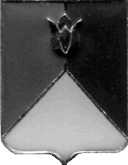 СОБРАНИЕ ДЕПУТАТОВ КУНАШАКСКОГО МУНИЦИПАЛЬНОГО РАЙОНА ЧЕЛЯБИНСКОЙ ОБЛАСТИРЕШЕНИЕ9 заседание«25» октябрь  2017 г.  №124Об утверждении Программы комплексного развития систем коммунальной инфраструктуры  МО Буринское сельское поселение Кунашакского муниципального  района на период 2018-2020 годы и на перспективу до 2027 годаРуководствуясь Федеральным законом от 06.10.2003 года № 131-ФЗ «Об общих принципах организации местного самоуправления в Российской Федерации», Градостроительным кодексом Российской Федерации,   Постановлением Правительства Российской Федерации от 14.06.2013 № 502 «Об утверждении требований к программам комплексного развития систем коммунальной инфраструктуры поселений, городских округов», Уставом Кунашакского муниципального района,  Собрание депутатов Кунашакского муниципального районаРЕШАЕТ:1.Утвердить прилагаемую Программу комплексного развития систем коммунальной инфраструктуры  МО Буринское сельское поселение Кунашакского муниципального  района на период 2018-2020 годы и на перспективу до 2027 года.2.Настоящее решение вступает в силу со дня его подписания и  подлежит опубликованию в средствах массовой информации в соответствии с  действующим законодательством.  Председатель Собрания депутатов                                                                                   А.В. ПлатоновПриложение к решению Собрания депутатовКунашакского муниципального районаот «25» октябрь  2017 г.  №124Программа комплексного развития систем коммунальной инфраструктуры МО Буринское сельское поселение Кунашакского района на период 2018-2020 годы и на перспективу до 2027 годаРаздел 1. Паспорт программыРаздел 2. Характеристика существующего состояния коммунальной инфраструктуры.2.1. Краткий анализ существующего состояния системы теплоснабжения.Схема теплоснабжения Буринского СП в соответствии с требованиями, изложенными в [13] не разработана. В Буринском СП имеется одна централизованная система теплоснабжения (СТ) в с. Новобурино.  Котельная введена в эксплуатацию в 2014 году. В котельной предусмотрена химводоподготовка сетевой воды реагентом ИОМС1.  Котельная принадлежит Администрации Кунашакского МР. Системы теплоснабжения 2-х трубная, закрытая. ГВС не предусмотрено. В п. Трудовой для теплоснабжения школы эксплуатируется старая угольная котельная.Для теплоснабжения индивидуального жилого фонда в основном используются индивидуальные источники тепловой энергии (газовые или электрические котлы и очаговые печи).Основные сведения по СТ приведены в таблице 1.По состоянию на 2017г. дефицита мощности в существующих СТ нет.На основании данных, предоставленных ООО «ГК "Уральская энергия"» и  управлением образования Кунашакского МР, по состоянию на май 2017 года в сфере теплоснабжения имеются следующие технические проблемы:износ сетей теплоснабжения в с. Новобурино. Степень износа – 30%;несанкционированный отбор населением горячей воды из теплосетей;моральный и физический износ основного технологического оборудования котельной школы в п. Трудовой.Таблица Основные сведения по централизованным системам теплоснабжения.2.2. Краткийанализ существующего состояния системы водоснабжение.Схема водоснабжения и водоотведенияБуринского СП в соответствии с требованиями, изложенными в [14] не разработана. В Буринском СП централизованные системы водоснабжения (ЦСВ) имеются в с. Новобурино и д. Сосновка.В с. Новобурино имеется  одна ЦСВ. Вода из трёх скважин, подаётся на насосно-фильтровальную станцию (НФС) и оттуда в водопроводную сеть. Общая протяжённость сетей составляет  10,2км., из них около 3 км – это трубопроводы из ПНД.  Износ сетей оценивается на уровне 70%. Водовод от НФС до села проложен по поверхности земли.На НФС используется технология очистки воды: аэрация и фильтрацияв песчанной загрузке. На НФС установлены два резервуара чистой воды (РЧВ) из нержавеющей стали объёмом по 500м3  каждый. С РЧВ насосами НС-2-ого подъёма вода подаётся на установку ультрафиолетовой обработки (УФО). НФС введена в эксплуатацию в 2008-2009 года. ЦСВ в с. Новобурино числится на балансе администрации Кунашакского МР и эксплуатируется МУП «Кунашак Сервис». Баланс водоснабжения и описание расположения скважин приведено в Томе 2.Уровень обеспеченности населения услугой централизованного холодного водоснабжения составляет около 90%.В д. Сосновка эксплуатируется одна ЦСВ. Вода из скважины, расположенной на окраине села, подаётся в водонапорную башню объёмом 50 м3 и оттуда в водопроводную сеть. Общая протяжённость сетей составляет  3,3км., из них около 1 км – это трубопроводы из ПНД.  Износ сетей оценивается на уровне 70%. ЦСВ в д. Сосновка числится на балансе администрации Кунашакского МР и эксплуатируется МУП «Кунашак Сервис».В д. Сосновка эксплуатируется одна ЦСВ. Вода из скважины, расположенной на окраине села, подаётся в водонапорную башню объёмом 50 м3 и оттуда в водопроводную сеть. Общая протяжённость сетей составляет  3,3км., из них около 1 км – это трубопроводы из ПНД.  Износ сетей оценивается на уровне 70%. ЦСВ в д. Сосновка числится на балансе администрации Кунашакского МР и эксплуатируется МУП «Кунашак Сервис».В п. Трудовой предусмотреноцентрализованное водоснабжение только общественных зданий. Система водоснабжения в п. Трудовой числится на балансе Кунашакского МР и переданы в хозяйственное ведение администрации Буринского СП. На территории поселения, практически в каждом населённом пункте, имеются безхозяйные и заброшенные скважины.Население, вне зоны действия ЦСВ для нужд хозяйственно-питьевого водоснабжения использует собственные трубчатые колодцы и скважины.Расположение скважин, в том числе безхозяйных и заброшенных, приведено на ГП Буринского СП в приложении 1.2.3. Краткий анализ существующего состояния системы водоотведения.Централизованная система водоотведения в Буринском СП имеется только в с. Бурино.  Хозяйственно-бытовые стоки (ХБС) по самотечным канализационным сетям протяжённостью 5,7 км поступают на канализационные очистные сооружения.КОС располагаются по ул. Нагорная 5. КОС построены в 1982г. В состав технологического оборудования входят: решётки, песколовки, отстойники, аэротэнки. Проектная производительность - 250м.куб/час. Техническое состояние не удовлетворительное.Отдельные обособленные здания имеют выгребы. ХБС из выгребов вывозятся на КОС. 2.4. Краткий анализ существующего состояния системы электроснабжения.Электроснабжение потребителей Буринского СП осуществляется от 28 трансформаторных подстанции.Особого внимания требует вопрос реконструкции уличного освещения поселения. По состоянию на апрель 2017 года общее количество светильников наружного освещения в Буринского СП составляет приблизительно 156 штук, из них в с. Новобурино – 88 шт.; в п. Трудовой – 32шт.; д. Сосновка – 23 шт. и в п. Разъезд №2 – 13 шт. Управление светильниками осуществляется, преимущественно, при помощи выключателей. 29 светильников в с. Новобурино оснащено фотореле.Проблемы:Не проведена инвентаризация сетей и светильников наружного освещения;Около 50% улиц поселения не имеет освещения. Фактический средний уровень освещенности на некоторых улицах поселения ниже нормативных значений;Моральный и физический износ светильников уличного освещения;Износ сетей и опор наружного освещения.2.5. Краткий анализ существующего состояния системы газоснабжения.Газификация Буринского СП началась в середине 90-ых годов. По состоянию на май 2017 года на территории Буринского СП централизованное газоснабжение имеется только в с. Новобурино. Уровень охвата территории села распределительными сетями газоснабжения составляет 60%. Газоснабжение с. Новобурино осуществляется по магистральному газопроводу высокого давления проложенного со стороны с. Кунашак до ГРПШ села Новобурино. В ГРПШ давление сетевого газа понижается до 0,07МПа и газ по распределительной сети низкого давления подаётся потребителям.Принципиальная схема газоснабжения – тупиковая, протяженность распределительной сети газоснабжения составляет около 6,94км., в том числе сети нуждающиеся в ремонте и замене – 1,3км.Население, проживающее в не газифицированных населённых пунктах, снабжается сжиженным газом-пропаном. Сжиженный газ доставляется автотранспортом с районного центра в баллонах.Описание существующих проблем: Не газифицированы остальные населённые пункты СП.2.6. Краткий анализ существующего состояния системы утилизации твёрдых бытовых отходов (ТБО).Жилищно-коммунальные услуги по сбору и вывозу ТБО на территории Буринского СП предоставляются только в с. Новобурино. Всего установлено 27 контейнеров. Вывоз ТБО осуществляет ИП "Алексеев А.Н". В остальных населённых пунктах  Буринского СП население вывозит ТБО самостоятельно.Характеристика накопителей (полигонов) для складирования (захоронения) ТБО и места расположения накопителей (полигонов) для складирования (захоронения) ТБО указаны в Томе 2.2.7 Краткий анализ состояния установки приборов учета и энергоресурсосбережения у потребителей.2.7.1 Анализ состояния учета потребления ресурсов, используемых приборов учета и программно-аппаратных комплексовСведения по оснащению узлами учёта потребления ТЭР и воды вБуринском СП приведены в Томе 2Уровень оснащённости абонентов узлами учёта электрической энергии составляет 100 %.В целом уровень приборного учёта потребления ТЭР и воды вБуринском СП высокий.2.7.2 Анализ состояния энергоресурсосбережения.Основными проблемами энергоресурсосбережения в системе коммунальной инфраструктуры, а также в жилом секторе и  бюджетных организациях являются:низкая эффективность ограждающих конструкций зданий, в том числе износ окон и дверей в МКД и в зданиях бюджетных учреждений;хищение электрической энергии из-за несовершенной схемы учёта;низкая энергоэффективность системы уличного освещения.В Кунашакском МР разработана и утверждена Постановлением Администрации  Кунашакского МР от 17.12.2014 №2148 муниципальная программа «Энергосбережение на территории Кунашакского муниципального района Челябинской области на 2015-2017 годы» (далее по тексту: Программа энергосбережения).Цели Программы энергосбережения - повышение эффективности использования ТЭР на территории Кунашакского МР и снижение расходов бюджета за счет рационального использования энергетических ресурсов, внедрения энергосберегающих технологий и снижения энергоемкости муниципальных и коммунальных услуг, оказываемых на территорииКунашакского МР. Задачи Программы энергосбережения – проведение комплекса организационных и технических мероприятий по энергосбережению и повышению энергетической эффективности на территории Кунашакского МР;повышение эффективности использования энергетических ресурсов в жилищном фонде и системах коммунальной инфраструктуры;сокращение расходов бюджета на обеспечение энергетическими ресурсами муниципальных бюджетных учреждений, органов местного самоуправления; привлечение внебюджетных средств на финансирование мероприятий по энергосбережению и повышению энергетической эффективности;организация мониторинга потребления ТЭР;повышение уровня осведомленности потребителей в вопросах энергосбережения и стимулирование их на реализацию потенциала энергосбережения и повышения энергетической эффективности.Для успешной реализации целей и задач программы в Буринском СП планируется выполнить комплекс следующих мероприятий:промывка систем отопления в зданиях образовательных учреждений;замена окон в детских садах на энергосберегающие стеклопакеты;замена ламп накаливания на светодиодные в бюджетных учреждениях;ремонт (реконструкция) зданий, строений, сооружений, используемых  муниципальными учреждениями с учетом требований энергосбережения и повышения энергетической эффективности;установка лучистого отопления ПЛЭН в ФАПах;мониторинг (сбор и анализ данных) потребления ресурсов;популяризация энергосбережения среди населения, в том числе информирование населения о доступных для реализации мероприятиях в сфере энергосбережения.Раздел 3. Перспективы развития муниципального образования и прогноз спроса на коммунальные ресурсы.3.1. Количественное определение перспективных показателей развития муниципального образования.3.1.1. Динамика и прогноз численности населенияПрогноз численности населения Буринского СПприведён в таблице 2.  Обоснование прогноза численности приведено в Томе 2.Таблица Прогноз численности и состава населенияБуринского СП.3.1.2. Прогноз изменения доходов населения.Величина прожиточного минимума на I квартал 2017года установлена постановлением Губернатора Челябинской области № 92 от 27.04.2017 года в размере:в расчете на душу населения – 9309 рубля в месяц;для трудоспособного населения – 9945 рублей в месяц;для пенсионеров – 7714 рублей в месяц;для детей – 9622 рублей в месяцПрогноз изменения доходов населения выполнен с учётом прогноза ИПЦ (индекс потребительских цен) Минэконоразвития РФ и представлен в таблице 3.Таблица 3 Прогноз изменения доходов населения.3.1.3. Прогноз развития застройки.Генеральным планом Буринского сельского поселения предусмотрено расширение границ населённых пунктов.Сведения о расширении границ населённых пунктовБуринского СП на основании данных схемы территориального планирования (ТП) Кунашакского МР приведены в Томе 2.Прогноз развития жилищного строительства Буринского СПпри условии увеличения показателя обеспеченности населения жильём до  уровня 30м2/чел к 2027г. приведён в таблице 4.3.1.4. Прогноз развития промышленности.В соответствии со схемой ТП Кунашакского МР на период до 2024года:основными локомотивами экономики района останутся сельскохозяйственные предприятия и предприятия переработки сельхозпродукции. развитие производства строительных материалов, складского хозяйства и других производств, использующих ресурс близости потребительских рынков;развитие туристских услуг при условии создания соответствующей инфраструктуры, организация любительского рыболовства, совершенствование охотугодий и решения экологических проблем, а также формирования имиджа района как бережно относящегося к окружающей среде;развитие малого бизнеса в сфере услуг, досуга, развлечений, физкультуры, торговли.Развитие производства должно осуществляться за счет инвестиций, привлекаемых собственниками предприятий.Таблица Прогноз развития жилищного строительстваБуринского СП, тыс.м2Промежуточные значения определены путём применения метода линейной интерполяции.3.2. Прогноз спроса на коммунальные ресурсы.Нормативы потребления ЖКУ(топливно-энергетических ресурсов и воды) применительно к существующему уровню обеспеченности населения инженерными системами и существующему уровню благоустройства жилых помещений приведены в таблице 5.Нормативы потребления ЖКУ, указанные в таблице 5 будут использованы при дальнейших расчётах.Таблица Нормативы потребления ЖКУ в Буринском СП.3.2.1 Тепловая энергия.Прогноз спроса на тепловую энергию с разделением по видам теплопотребления в виде расчетных объёмов тепловой энергии на отопление, вентиляцию и горячее водоснабжение представлен в таблице 6. Соответствующее обоснование приведено в Томе 2.3.2.2 Природный сетевой газ.Прогноз спроса на природный газ с разделением по категориям потребления представлен в таблице 7. Соответствующее обоснование приведено в Томе 2.3.2.3 Электроснабжение.Прогноз спроса на электрическую энергию представлен в таблице 8. Соответствующее обоснование приведено в Томе 2.3.2.4 Водоснабжение.Прогноз спроса на холодную воду приведён в таблице 9. Соответствующее обоснование приведено в Томе 2.3.2.5 Водоотведение.Прогноз по водоотведению приведён в таблице 10. Соответствующее обоснование приведено в Томе 2.3.2.6 Твёрдые бытовые отходы.Прогноз по объёмам образования твёрдых бытовых отходов (ТБО) приведён в таблице 11.Соответствующее обоснование приведено в Томе 2Таблица 6 Прогноз спроса на тепловую энергию, ГкалТаблица 7 Прогноз спроса на природный газ, тыс.м3Таблица 8 Прогноз спроса на электрическую энергию, тыс.кВтчТаблица 9 Прогноз спроса на воду, тыс. м3Таблица 10 Прогноз по водоотведению, тыс. м3.Таблица 11 Прогноз ТБО, тыс. м3Раздел 4. Целевые показатели развития коммунальной инфраструктуры.Результаты реализации Программы определяются уровнем достижения запланированных целевых показателей.Перечень целевых показателей с детализацией по системам коммунальной инфраструктуры принят в соответствии с Методическими рекомендациями по разработке программ комплексного развития систем коммунальной инфраструктуры муниципальных образований, утв. Приказом Министерства регионального развития РФ от 06.05.2011г. № 204:- критерии доступности коммунальных услуг для населения;- показатели спроса на коммунальные ресурсы и перспективные нагрузки;- величины новых нагрузок;- показатели качества поставляемого ресурса;- показатели степени охвата  потребителей приборами учета;- показатели надежности поставки ресурсов;- показатели эффективности производства и транспортировки ресурсов;- показатели эффективности потребления коммунальных ресурсов;- показатели воздействия на окружающую среду.При формировании требований к конечному состоянию коммунальной инфраструктуры вБуринского СП применяются показатели и индикаторы в соответствии с Методикой проведения мониторинга выполнения производственных и инвестиционных программ организаций коммунального комплекса, утв. приказом Министерства регионального развития РФ от 14.04.2008г. № 48.Целевые показатели устанавливаются по каждому виду коммунальных услуг и периодически корректируются.Удельные расходы по потреблению коммунальных услуг отражают достаточный для поддержания жизнедеятельности объем потребления населением материального носителя коммунальных услуг.Охват потребителей услугами используется для оценки качества работы систем жизнеобеспечения.Уровень использования производственных мощностей, обеспеченность приборами учета характеризуют сбалансированность систем.Качество оказываемых услуг организациями коммунального комплекса характеризует соответствие качества оказываемых услуг установленным ГОСТам, эпидемиологическим нормам и правилам.Надежность обслуживания систем жизнеобеспеченияхарактеризует способность коммунальных объектов обеспечивать жизнедеятельность без существенного снижения качества среды обитания при любых воздействиях извне, т.е. оценкой возможности функционирования коммунальных систем практически без аварий, повреждений, других нарушений в работе.Надежность работы объектов коммунальной инфраструктуры характеризуется обратной величиной - интенсивностью отказов (количеством аварий и повреждений на единицу масштаба объекта, например на 1 км инженерных сетей); износом коммунальных сетей, протяженностью сетей, нуждающихся в замене; долей ежегодно заменяемых сетей; уровнем потерь и неучтенных расходов. Ресурсная эффективность  определяет рациональность использования ресурсов, характеризуется следующими показателями: удельный расход электроэнергии, удельный расход топлива и т.д.Целевые показатели развития коммунальной инфраструктуры вБуринском СП приведены в таблице 12Таблица Целевые показатели развития коммунальной инфраструктуры.Раздел 5. Программа инвестиционных проектов, обеспечивающих достижение целевых показателей.Общая программа инвестиционных проектов включает в себя:- программу инвестиционных проектов в электроснабжении;- программу инвестиционных проектов в теплоснабжении;- программу инвестиционных проектов в газоснабжении; - программу инвестиционных проектов в водоснабжении;- программу инвестиционных проектов в водоотведении;- программу инвестиционных проектов в утилизации (захоронении) ТБО;Основные решения по развитию систем коммунальной инфраструктуры приведены в Томе 2.Программа инвестиционных проектов по системам коммунальной инфраструктуры Буринского СП обеспечивающая достижение целевых показателей приведена в таблице 13.Реализация данных проектов позволит усовершенствовать систему коммунальной инфраструктуры; повысит качество жизни населения; обеспечит население качественной питьевой водой; будет способствовать снижению расходов потребляемых ресурсов и экономии энергоресурсов; повысит эффективность, устойчивость и надежность обслуживания населения в части жилищно-коммунального хозяйства; будет способствовать улучшению экологической обстановке в муниципальном образовании.   Финансовые потребности для реализации мероприятий с распределением по источникам финансирования приведены в таблице 14. Стоимость строительства, реконструкции и технического перевооружения узловых объектов коммунальной инфраструктуры определена ориентировочно по результатам мониторинга рыночных цен. Стоимость строительства, реконструкции и технического перевооружения линейных объектовкоммунальной инфраструктуры (сетей) определена оценочно по соответствующим укрупнённым нормативам строительства НЦС.Таблица Общая программа инвестиционных проектов.Раздел 6. Источники инвестиций, тарифы и доступность программы для населения.6.1 Краткое описание форм организации проектов.Инвестиционные проекты, включенные в Программу, могут быть реализованы в следующих формах:проекты, реализуемые действующими организациями;проекты, выставленные на конкурс для привлечения сторонних инвесторов (в том числе организации, индивидуальные предприниматели, по договору коммерческой концессии (подрядные организации, определенные на конкурсной основе);проекты, для реализации  которых создаются организации с участием муниципального образования;проекты, для реализации которых создаются организации с участием действующих ресурсоснабжающих организаций.Основной формой реализации Программы является разработка инвестиционных программ организаций коммунального комплекса, организаций, осуществляющих регулируемые виды деятельности в сфере электроснабжения, теплоснабжения, газоснабжения, утилизации ТБО.Особенности принятия инвестиционных программ организаций коммунального комплексаИнвестиционная программа организации коммунального комплекса по развитию системы коммунальной инфраструктуры - определяемая органами местного самоуправления для организации коммунального комплекса программа финансирования строительства и (или) модернизации системы коммунальной инфраструктуры и объектов, используемых для утилизации (захоронения) бытовых отходов, в целях реализации программы комплексного развития систем коммунальной инфраструктуры (далее также - инвестиционная программа).Инвестиционные программы организаций коммунального комплекса утверждаются органами местного самоуправления.Согласно требованиям Федерального закона от 30.12.2004 № 210-ФЗ «Об основах регулирования тарифов организаций коммунального комплекса» на основании программы комплексного развития систем коммунальной инфраструктуры органы местного самоуправления разрабатывают технические задания на разработку инвестиционных программ организаций коммунального комплекса, на основании которых  организации разрабатывают инвестиционные программы и определяют финансовые потребности на их реализацию. Источниками покрытия финансовых потребностей инвестиционных программ являются надбавки к тарифам для потребителей и плата за подключение к сетям инженерной инфраструктуры. Предложения о размере надбавки к ценам (тарифам) для потребителей и соответствующей надбавке к тарифам на товары и услуги организации коммунального комплекса, а также предложения о размерах тарифа на подключение к системе коммунальной инфраструктуры и тарифа организации коммунального комплекса на подключение подготавливает орган регулирования.Особенности принятия инвестиционных программ организаций, осуществляющих регулируемые виды деятельности в сфере теплоснабженияИнвестиционная программа организации, осуществляющей регулируемые виды деятельности в сфере теплоснабжения, - программа финансирования мероприятий организации, осуществляющей регулируемые виды деятельности в сфере теплоснабжения, по строительству, капитальному ремонту, реконструкции и (или) модернизации источников тепловой энергии и (или) тепловых сетей в целях развития, повышения надежности и энергетической эффективности системы теплоснабжения, подключения теплопотребляющих установок потребителей тепловой энергии к системе теплоснабжения.Инвестиционные программы организаций, осуществляющих регулируемые виды деятельности в сфере теплоснабжения, согласно требованиям Федерального закона от 27.07.2010 № 190-ФЗ «О теплоснабжении» утверждаются органами государственной власти субъектов Российской Федерации по согласованию с органами местного самоуправления.   Правила согласования и утверждения инвестиционных программ организаций, осуществляющих регулируемые виды деятельности в сфере теплоснабжения,   утверждает Правительство Российской Федерации. Источниками покрытия финансовых потребностей инвестиционных программ организаций - производителей товаров и услуг в сфере теплоснабжения определяются согласно Правилам, утвержденным Постановлением Правительства РФ от 23.07.2007 № 464 «Об утверждении правил финансирования инвестиционных программ организаций коммунального комплекса - производителей товаров и услуг в сфере теплоснабжения».Особенности принятия инвестиционных программ субъектов электроэнергетикиИнвестиционная программа субъектов электроэнергетики - совокупность всех намечаемых к реализации или реализуемых субъектом электроэнергетики инвестиционных проектов.Правительство РФ в соответствии с требованиями Федерального закона от 26.03.2003 № 35-ФЗ «Об электроэнергетике» устанавливает критерии отнесения субъектов электроэнергетики к числу субъектов, инвестиционные программы которых (включая определение источников их финансирования) утверждаются уполномоченным федеральным органом исполнительной власти и (или) органами исполнительной власти субъектов Российской Федерации, и порядок утверждения (в том числе порядок согласования с органами исполнительной власти субъектов Российской Федерации) инвестиционных программ и осуществления контроля за реализацией таких программ.Правила утверждения инвестиционных программ субъектов электроэнергетики, в уставных капиталах которых участвует государство, и сетевых организаций утверждены Постановлением Правительства РФ от 01.12.2009 № 977. Источниками покрытия финансовых потребностей инвестиционных программ субъектов электроэнергетики являются инвестиционные ресурсы, включаемые в регулируемые  тарифы.Особенности принятия программ газификации муниципальных образований и специальных надбавок к тарифам организаций, осуществляющих регулируемые виды деятельности в сфере газоснабженияВ целях дальнейшего развития газификации регионов и в соответствии со статьей 17 Федерального закона от 31.03.1999 № 69-ФЗ «О газоснабжении в Российской Федерации» Правительство Российской Федерации  своим Постановлением от  03.05.2001  № 335 «О порядке установления специальных надбавок к тарифам на транспортировку газа газораспределительными организациями для финансирования программ газификации» установило, что в тарифы на транспортировку газа по газораспределительным сетям могут включаться, по согласованию с газораспределительными организациями, специальные надбавки, предназначенные для финансирования программ газификации, утверждаемых органами исполнительной власти субъектов Российской Федерации.Программы газификации – это комплекс мероприятий и деятельность, направленные на осуществление перевода потенциальных потребителей на использование природного газа и поддержание надежного и безопасного газоснабжения существующих потребителей.Средства, привлекаемые за счет специальных надбавок, направляются на финансирование газификации жилищно-коммунального хозяйства, предусмотренной указанными программами.Размер специальных надбавок определяется органами исполнительной власти субъектов РФ по методике, утверждаемой Федеральной службой по тарифам.Специальные надбавки включаются в тарифы на транспортировку газа по газораспределительным сетям, установленные для соответствующей газораспределительной организации.Методика определения размера специальных надбавок к тарифам на услуги по транспортировке газа по газораспределительным сетям для финансирования программ газификации разработана во исполнение Федерального закона от 31.03. 1999 № 69-ФЗ «О газоснабжении в Российской Федерации», Постановления Правительства Российской Федерации от 03.05.2001 № 335 «О порядке установления специальных надбавок к тарифам на транспортировку газа газораспределительными организациями для финансирования программ газификации» и утверждена приказом ФСТ от 21.06.2011 № 154-э/4.6.2 Источники и объемы финансирования по проектам.Совокупные финансовые потребности на период реализации  Программы составляют 143554тыс. руб., в т.ч.:1 этап (2018 – 2020 гг.) – 36570 тыс. руб., в том числе:средства федерального бюджета – 0 тыс. руб.; средства областного бюджета  – 12878 тыс. руб.;средства бюджета района  – 3751 тыс. руб.;средства бюджета поселения  – 91тыс. руб.;средства внебюджетных источников – 19850тыс. руб.;2 этап (2021 – 2027гг.) – 554984 тыс. руб., в том числе:средства федерального бюджета – 0 тыс. руб.; средства областного бюджета  – 51750 тыс. руб.;средства бюджета района  – 45150 тыс. руб.;средства бюджета поселения  – 84 тыс. руб.;средства внебюджетных источников – 10000 тыс. руб.График финансирования Программы приведён в таблице 14.Распределение затрат по источникам финансирования отдельно по каждой коммунальной сфере наглядно отражено на рисунке 1.Распределение затрат по источникам финансирования по годам реализации наглядно отражено на рисунке 2.Объемы  финансирования  инвестиций по проектам Программы определены в ценах отчетного года, носят оценочный характер и подлежат ежегодному уточнению, исходя  из  возможностей  бюджетов и степени реализации мероприятий.Финансовое обеспечение программных инвестиционных проектов может осуществляться в том числе, за счет средств бюджетов всех уровней.С целью уменьшения нагрузки на бюджет, повышения эффективности и темпов реализации мероприятий  источники финансирования для их реализации определены исходя из следующих соображений:- по причине относительно небольшого срока окупаемости проектов по системам наружного освещения при финансировании мероприятий  рекомендуется использовать  механизмы энергосервисных контрактов;- развитие существующих и строительство новых участков газовых сетей рекомендуется осуществлять за счёт средств ресурсоснабжающих организаций и за счёт средств регионального бюджета;- в сфере сбора и транспортировки твердых бытовых отходов финансирование мероприятий планируется, в основном, за счёт средств регионального оператора по обращению с ТКО;- для финансирования мероприятий связанных с строительством водозаборных, водоочистных и канализационных очистных сооружений рекомендуется использовать механизмы государственно-частного партнёрства (ГЧП).Основная финансовая нагрузка на бюджет ожидается при реализации мероприятий по строительству сетей водоснабжения и водоотведения, а также при выполнении проектных и изыскательских работ.рис.   Распределение затрат по источникам финансирования отдельно по каждой коммунальной сфере.рис.  Распределение затрат по источникам финансирования по годам реализации.Таблица График финансирования проектов Программы по периодам реализации.6.3. Уровни тарифов, надбавок, платы за подключение, необходимые для реализации Программы.На 2016 г. для населения применительно к Буринскому СП установлены тарифы на коммунальные услуги, представленные в таблице15.Инвестиционные программы организаций коммунального комплекса, оказывающих коммунальные услуги на территории Буринского СП не разработаны.Для выполнения всего предложенного комплекса мероприятий в сфере водоснабжения и водоотведения рекомендуется использовать механизмы ГЧП путём применения инвестиционной надбавки к тарифу на холодное водоснабжения и водоотведения.  В данной работе размер инвестиционной надбавки определён оценочно и подлежит уточнению при разработке концессионной документации.Для целей дальнейшей реализации Программы произведена оценка совокупных инвестиционных затрат по проектам организаций, оказывающих коммунальные услуги на территорииБуринского СП до 2027г. В соответствии с прогнозным расчетом совокупных инвестиционных затрат по проектам и максимально возможным ростом тарифов с учетом инвестиционной составляющей в тарифе (инвестиционной надбавки) проведена оценка размеров тарифов, надбавок, инвестиционных составляющих в тарифе, необходимых для реализации Программы. Оценка размеров тарифов, надбавок, инвестиционных составляющих в тарифе, необходимых для реализации Программы, представлена в таблице 16.Прогнозируемый рост тарифов на электроэнергию по отношению к 2017 г. составит:- в 2020 году – 14%;- в 2027 году – 38%.Рост тарифов на тепловую энергию по отношению к 2017 г. составит:- в 2020 году – 14%;- в 2027 году – 38%.Рост тарифов на газ по отношению к 2017 г. составит:- в 2020 году – 14%;- в 2027 году – 38%.Рост тарифов на холодную воду по отношению к 2017 г. составит:- в 2020 году – 47%;- в 2027 году – 77%.Рост тарифов на услуги водоотведения по отношению к 2017 г. составит:- в 2020 году – 207%;- в 2027 году – 235%.Расчет прогнозных тарифов носит оценочный характер и может изменяться в зависимости от условий социально-экономического развития Кунашакского МР.Таблица Тарифы на коммунальные услуги в 2016г.Таблица Оценка уровня тарифов с учётом надбавок, необходимых для реализации Программы (с НДС).6.4. Прогноз доступности коммунальных услуг для населенияРасчет расходов населения на коммунальные ресурсы в Буринском СПдо 2027 г. произведен на основании прогноза спроса населения на коммунальные ресурсы и прогнозируемых тарифов по каждому виду коммунальных ресурсов. Проверка доступности тарифов на коммунальные услуги проведена путем определения пороговых значений платежеспособности потребителей за жилищно-коммунальные услуги (ЖКУ).Анализ платежеспособности потребителей основан на сопоставлении нормативной, ожидаемой и предельной платежеспособной возможности населения.Ожидаемая величина платежей граждан за ЖКУ определяется в расчете на 1 м2 общей площади исходя из прогнозируемых тарифов на ЖКУ и нормативов потребления.На 2017 – 2027 гг. сформирован прогноз изменения уровня платежей граждан Буринского СПпри  включении инвестиционных составляющих в тарифы на электрическую энергию, тепловую энергию и газ, и утверждения инвестиционных надбавок к тарифам на ЖКУ. Нормативная величина платежей граждан (с учетом прогнозируемых тарифов в ценах отчетного периода) определена в соответствии с региональным стандартом по установленным нормативам потребления коммунальных ресурсов. При переходе от оплаты за коммунальные ресурсы по  установленным нормативам потребления на оплату по фактическому потреблению по приборам учета и при отсутствии отдельных видов благоустройства фактическая величина платежей граждан может изменяться, как правило,  в меньшую сторону.Предельная стоимость оказываемых ЖКУ на 1м2 площади установлена Постановлением Правительства РФ от 11 февраля 2016 г. № 97 "О федеральных стандартах оплаты жилого помещения и коммунальных услуг на 2016 - 2018 годы” только до 2018 года включительно.   Удельная стоимость ЖКУ (из расчёта на одного гражданина) по Буринскому СП на 2017 год установлена региональным стандартомутверждённым постановлением Правительства Челябинской области №342-Пот 20 июля 2016 года.Нормативы потребления ЖКУ приведены в таблице 5.Сравнительный анализ уровня платежей граждан с предельной стоимостью ЖКУ за 2017 – 2018 гг. представлен в таблице 17. Анализ выполнен для существующего и перспективного уровней обеспеченности населения ЖКУ. Цель анализа - оценить доступность ЖКУ для населения при различных уровнях благоустройства жилья.Структура стоимости ЖКУ в нормативах и тарифах 2017 года наглядно отображена на рис. 3Таблица Прогноз расходов населения на коммунальные ресурсы до 2018 г.рис.   Структура стоимости ЖКУ в нормативах и тарифах 2017 года.Выводы:Для населения, проживающего в домах площадью до 70м.кв. с ванной, душем, с отоплением и ГВС от индивидуального газового котла платежи за ЖКУ не будут превышать предельную величину как при существующем, так и при перспективном уровне обеспеченности ЖКУ.Для жителей МКД при перспективном уровне обеспеченности ЖКУ платежи граждан за ЖКУ, вероятнее всего, будут превышать предельную величину платежей граждан на 30%.В случае подключения частных домовладений к централизованному теплоснабжению (это самый маловероятный сценарий) платежи граждан за ЖКУ будут превышать предельную величину платежей граждан на 65%.Фактические платежи граждан за ЖКУ ожидаются несколько ниже в связи с «оприбориванием» жилья.Принимая во внимание, что изменение  тарифов на ЖКУ и предельной стоимости ЖКУ происходит пропорционально  ИПЦ можно предположить, что с 2019 по 2027 г картина будет соответствовать периоду с 2017 по 2018гг.Раздел 7. Управление программой.7.1. Ответственные за реализацию Программы.Система управления Программой и контроль хода ее выполнения определяется в соответствии с требованиями действующего федерального, регионального и муниципального законодательства.Механизм реализации Программы базируется на принципах разграничения полномочий и ответственности всех исполнителей программы. Управление реализацией Программы осуществляет Администрация Кунашакского МР.Координатором реализации Программы является Администрация Кунашакского МР, которая осуществляет текущее управление программой, мониторинг и подготовку ежегодного отчета об исполнении Программы.Координатор Программы является ответственным за ее реализацию.7.2. План-график работ по реализации Программы.План-график работ по реализации Программы должен соответствовать срокам, определенным в Программах инвестиционных проектов в электроснабжении, теплоснабжении, водоснабжении, водоотведении, газоснабжении, утилизации (захоронении) ТБО (таблица 20).Реализация программы осуществляется в два этапа:Первый этап - с 2018по 2020 гг.Второй этап - с 2021по 2027 гг..Разработка технических заданий для организаций коммунального комплекса в целях реализации Программы осуществляется в 2018-2019гг.Утверждение тарифов, принятие решений по выделению бюджетных средств, подготовка и проведение конкурсов на привлечение инвесторов, в том числе по договорам концессии, осуществляется в соответствии с порядком, установленным в нормативных правовых актах.7.3. Порядок предоставления отчетности по выполнению Программы.Предоставление отчетности по выполнению мероприятий Программы осуществляется в рамках ежегодного мониторинга.Целью мониторинга выполнения Программы является регулярный контроль ситуации в сфере коммунального хозяйства, а также анализ выполнения мероприятий по модернизации и развитию коммунального комплекса, предусмотренных Программой.Мониторинг Программы комплексного развития систем коммунальной инфраструктуры включает следующие этапы:периодический сбор информации о результатах выполнения мероприятий Программы, а также информации о состоянии и развитии систем коммунальной инфраструктуры города;анализ данных о результатах планируемых и фактически реализуемых мероприятий по развитию систем коммунальной инфраструктуры;сопоставление и сравнение значений целевых показателей во временном аспекте по факту выполнения прогноза. 7.4. Порядок корректировки Программы.По ежегодным результатам мониторинга осуществляется своевременная корректировка Программы. Решение о корректировке Программы принимается Советом депутатов Буринского СПпо итогам ежегодного рассмотрения отчета о ходе реализации Программы или по представлению Главы администрация Буринского СП.ОБОСНОВЫВАЮЩИЕ МЕТРИАЛЫПрограмма комплексного развития систем коммунальной инфраструктуры Буринского сельского поселения на период 2018-2020 годы и на перспективу до 2027 года (далее по тексту– Программа) разработана Индивидуальным предпринимателем Гилязовым Виктором Наиловичемв соответствии с условиями муниципального контракта №0169600014117000006-0863958-01от 02мая 2017 года.Основной нормативно-правовой базой для разработки Программы являются следующие документы:Градостроительный кодекс Российской Федерации;Постановление Правительства Российской Федерации от 14.06.2013 № 502 «Об утверждении требований к программам комплексного развития систем коммунальной инфраструктуры поселений, городских округов»;Приказ Госстроя от 01.10.2013 № 359/ГС "Об утверждении методических рекомендаций по разработке программ комплексного развития систем коммунальной инфраструктуры поселений, городских округов";Федеральный закон от 23.11.2004 г. № 261- ФЗ «Об энергоснабжении и о повышении энергетической эффективности и о внесении изменений в отдельные законодательные акты Российской Федерации»;Федеральный закон от 10.01.2002 № 7-ФЗ «Об охране окружающей среды»;Федеральный закон от 26.03.2003 № 35-ФЗ «Об электроэнергетике»; Федеральный закон от 31.03.1999 № 69-ФЗ «О газоснабжении в Российской Федерации»;Федеральный закон от 24.06.1998 № 89-ФЗ «Об отходах производства и потребления»;Федеральный закон от 27.07.2010 № 190-ФЗ «О теплоснабжении»; Федеральный закон от 07.12.2011 № 416-ФЗ «О водоснабжении и водоотведении».Система коммунальной инфраструктуры – комплекс технологически связанных между собой объектов и инженерных сооружений, предназначенных для осуществления поставок товаров и оказания услуг в сферах электро-, газо-, тепло-, водоснабжения и водоотведения до точек подключения (технологического присоединения) к инженерным системам электро-, газо-, тепло-, водоснабжения и водоотведения объектов капитального строительства, а также объекты, используемые для утилизации  и захоронения твердых бытовых отходов. Целью разработки Программы является обеспечение развития коммунальных систем и объектов в соответствии с потребностями жилищного и промышленного строительства, повышение качества производимых, для потребителей, коммунальных услуг и улучшение экологической ситуации в поселении.Программа является базовым документом для разработки инвестиционных и производственных Программ организаций коммунального комплекса муниципального образования.Программа представляет собой увязанный по задачам, ресурсам и срокам осуществления перечень мероприятий, направленных на обеспечение функционирования и развития коммунальной инфраструктуры   Буринского сельского поселения (СП). Основными задачами Программы являются:инженерно-техническая оптимизация коммунальных систем;взаимосвязанное перспективное планирование развития коммунальных систем;обоснование мероприятий по комплексной реконструкции и модернизации;повышение надежности систем и качества предоставления коммунальных
услуг;совершенствование механизмов снижения стоимости коммунальных услуг при сохранении (повышении) качества предоставления услуг и устойчивости функционирования коммунальной инфраструктуры;совершенствование механизмов развития энергосбережения и повышения энергоэффективности коммунальной инфраструктуры;повышение инвестиционной привлекательности коммунальной инфраструктуры;обеспечение сбалансированности интересов субъектов коммунальной инфраструктуры и потребителей.Формирование и реализация Программы базируется на следующих принципах:целеполагания – мероприятия и решения Программы должны обеспечивать достижение поставленных целей;системности – рассмотрение Программы как единой системы с учетом взаимного влияния разделов и мероприятий Программыдруг на друга;комплексности – формирование Программы комплексного развития коммунальной инфраструктуры  в увязке с различными целевыми программами (федеральными, областными, муниципальными).Разработка и утверждение Программы включает в себя следующие этапы:подготовка Программы;согласование Программы с Администрацией Кунашакского муниципального района (МР). При  разработке Программы использовались данные предоставленные Администрацией Кунашакского муниципального районаи ресурсоснабжающимиорганизациями, в том числе следующие документы:Схема территориального планирования (ТП)КунашакскогоМР;Генеральный план (ГП) Буринского СП;Прогноз социально-экономического развития КунашакскогоМР на 2017 год и на плановый период 2018 и 2019 годов;Муниципальная программа «Устойчивое развитие сельских территорий в КунашакскомМР на 2016-2018 годы»;Муниципальная программа «Доступное и комфортное жилье - гражданам России»в КунашакскомМРЧелябинской областина 2017 - 2019 годы;Муниципальная подпрограмма «Газификация в КунашакскомМР на 2017 – 2019 годы»;Муниципальная подпрограмма  «Комплексное развитие систем коммунальной инфраструктуры КунашакскогоМР на 2017 – 2019 годы».Программа состоит из двух томов:Том 1– «Программа комплексного развития систем коммунальной инфраструктуры Буринского сельского поселения на период 2018-2020 годы и на перспективу до 2027 года – Программный документ» - состоит из одной книги, которая содержит утверждаемую часть Программы, включающую результаты расчётов, основные выводы и решения по Программе.Том 2– «Программа комплексного развития систем коммунальной инфраструктуры Буринского сельского поселения на период 2018-2020 годы и на перспективу до 2027 года– Обосновывающие материалы»- состоит из одной книги, которая содержит:пояснительную записку, включающую в себя описательную и расчётно-аналитическую части.графические материалы.Раздел 1. Перспективные показатели развития муниципального образования для разработки программыХарактеристика сельского поселения.Административно-территориальное устройство.Муниципальное образование  БуринскоеСП  находится на территории КунашакскогоМР Челябинской области.Административным центром Буринского СП является село  Бурино. В состав Буринского СПвходят 10 населённых пунктов. На основании данных приведённых в [20] общая численность населения по состоянию на 01.01.2015г.  года составляет 4749 человек. Таблица Населенные пункты БуринскогоСП, обеспеченность централизованными инженерными системами и численность населения.Стратегические планы развития Буринского СПв основном определены в следующих документах:Схема территориального планирования (ТП)КунашакскогоМР;Генеральный план Буринского сельского поселения (опорный план);Прогноз социально-экономического развития КунашакскогоМР на 2017 год и на плановый период 2018 и 2019 годов;Муниципальная программа «Устойчивое развитие сельских территорий в КунашакскомМР на 2016-2018 годы»;Муниципальная программа «Доступное и комфортное жилье - гражданам России»в КунашакскомМРЧелябинской областина 2017 - 2019 годы;Муниципальная подпрограмма «Газификация в КунашакскомМР на 2017 – 2019 годы»;Муниципальная подпрограмма  «Комплексное развитие систем коммунальной инфраструктуры КунашакскогоМР на 2017 – 2019 годы».Иные муниципальные программы.Опорный план Генерального плана (ГП)Буринского СПприведен в приложении 1.Транспортная инфраструктура. Через Буринское СПпроходит железнодорожная магистраль Екатеринбург – Оренбург. Хозяйственная деятельность.Экономика Буринского СПбазируется, в основном, на сельскохозяйственном производстве (животноводство и полеводство). На территории поселения действуют и развиваются фермерские хозяйства.Климат.Климатические параметры, определённые в соответствии с  СП 131.13330.2012 «Строительная климатология» сведены в таблицу 2.Территория Буринского СПотносится к строительно-климатическому району – IВ.Таблица Климатические характеристики**-параметры приведены для станции наблюдения в г. Челябинск.Жилой фонд.Жилой фонд в поселении в основномпредставлен индивидуальными жилыми домами (частные жилые дома) и одноэтажными домами блокированной застройки.В с. Новобурино имеется 28 МКД.Общее количество квартир в МКД – 486 шт.По состоянию на 2016 год уровень обеспеченности жильём по КунашакскомуМР  составляет 25,8м2/чел.Прогноз численности и состава населения.Схемой ТП Кунашакского МР до 2020 года прогнозируется увеличение численности населения в районе до 32300 человек.Демографическая ситуация за последние годы характеризуется сокращением численности и сужением воспроизводства населения. Сокращение численности населения обуславливается естественными причинами. В среднем по КунашакскомуМР уровень смертности превышает уровень рождаемостив 1,5 раза. Кроме того, убыль населения также обусловлена миграционными процессами.Исходя из вышеприведённых рассуждений прогноз по увеличению численности населения до 2020 года, вероятнее всего, не оправдается. В данной работе при дальнейших расчётах динамика численности населения БуринскогоСП до 2027 года принимается нулевой. Численность населения в населённых пунктах Буринского СП на период с 2015 до 2027 года прогнозируется неизменной, на уровне значений приведённых в таблице 1.Прогноз развития промышленности.В соответствии со схемой ТПКунашакскогоМРна период до 2024года:основными локомотивами экономики района останутся сельскохозяйственные предприятия и предприятия переработки сельхозпродукции. развитие производства строительных материалов, складского хозяйства и других производств, использующих ресурс близости потребительских рынков;развитие туристских услуг при условии создания соответствующей инфраструктуры, организация любительского рыболовства, совершенствование охотугодий и решения экологических проблем, а также формирования имиджа района как бережно относящегося к окружающей среде;развитие малого бизнеса в сфере услуг, досуга, развлечений, физкультуры, торговли.Развитие производства должно осуществляться за счет инвестиций, привлекаемых собственниками предприятий.Прогноз развития застройки.Развитие жилищного  строительства.Генеральным планом БуринскогоСП (см. приложение 1) предусмотрено расширение границ населённых пунктов.Сведения о расширении границ населённых пунктовБуринскогоСПна основании данных схемы ТП Кунашакского МР приведены в таблице 3.Таблица Сведения о расширении границ населённых пунктов Буринского СП.Прогноз развития жилищного строительства БуринскогоСПпри условии увеличения показателя обеспеченности населения жильём до  уровня 30м2/чел к 2027г. приведён в таблице 4.Таблица Прогноз развития жилищного строительстваБуринского СП, тыс.м2Промежуточные значения определены путём применения метода линейной интерполяции.Развитие общественного фонда.Генеральным планом БуринскогоСП и схемой ТП Кунашакского МР строительство общественного фонда на перспективу до 2020 года не предусмотрено.Прогноз изменения доходов населения.Величина прожиточного минимума на I квартал 2017года установлена постановлением Губернатора Челябинской области № 92 от 27.04.2017 года в размере:в расчете на душу населения – 9309 рубля в месяц;для трудоспособного населения – 9945 рублей в месяц;для пенсионеров – 7714 рублей в месяц;для детей – 9622 рублей в месяцПрогноз изменения доходов населения выполнен с учётом прогноза ИПЦ Минэконоразвития РФ и представлен в таблице 5.Таблица Прогноз изменения доходов населения.Раздел 2. Перспективные показатели спроса на коммунальные ресурсы.Нормативы потребления ЖКУ(топливно-энергетических ресурсов и воды) применительно к существующему уровню обеспеченности населения инженерными системами и существующему уровню благоустройства жилых помещений приведены в таблице 6.Нормативы потребления ЖКУ, указанные в таблице 6 будут использованы при дальнейших расчётах.Таблица Нормативы потребления ЖКУв Буринском СП.2.1 Тепловая энергия.Прогноз спроса на тепловую энергию с разделением по видам теплопотребления в виде расчетных объёмов тепловой энергии на отопление, вентиляцию и горячее водоснабжение представлен в таблице 7 и составлен с учётом данных приведённых в таблице 4.При расчётах объёмов тепловой энергии для перспективного общественного и жилого фонда руководствуемся следующими соображениями:1.В соответствии с данными таблицы 1 Приказа Министерства Регионального развития Российской Федерации от 17.05.2011 г. № 224 «Об утверждении требований энергетической эффективности зданий, строений, сооружений»  базовый уровень суммарного удельного расхода тепловой энергии на отопление и вентиляцию малоэтажных многоквартирных жилых домов и многоквартирных домов массового индустриального изготовления принимаем равнымq= 22Втч/м2 С̊ сут   (прим. 1Вт = 0,86∙10-6 Гкал/час)Тогда среднечасовая тепловая нагрузка на отопление одного метра квадратного составит:Рч=q∙(tвн-tмакс.н)∙0,86∙10-6/24, Гкал/чгде tвн=20̊С– расчётная температура внутри помещений;tмакс.н = -34 ̊С - температура наружного воздуха наиболее холодной пятидневки обеспеченностью 0,92.Рч=0,000044Гкал/час на 1м2Удельный расход тепловой энергии на отопление одного метра квадратного за отопительный период продолжительностью 218 суток составит:Qг = 0,000044∙218∙24=0,2383Гкал/год на 1м2Удельный расход тепловой энергии на отопление одного метра квадратного в месяц из расчётной продолжительности отопительного периода 7 месяцев составит:Qм = 0,2383/7 = 0,034Гкал/месяц на 1м2Полученное значение в 1,6 раза меньше норматива потребления тепловой энергии установленного Постановлением Министерства тарифного регулирования и энергетики Челябинской области от  28.12.2016г. №66/1.2.В соответствии с п. 4 Приказа Министерства Регионального развития Российской Федерации от 17.05.2011 г. № 224 и требованиями законодательства РФ в области энергосбережения перспективный жилой и общественный фонд начиная с 2020г. должен строиться с классом энергоэффективности не хуже «+В» (-40% от уровня нормативногопотребления тепловой энергии в 2011году), а существующий жилой и общественный фонд иметь класс энергоэффективности не хуже «В» (-20% от уровня нормативногопотребления тепловой энергии в 2011году).3. Услуга централизованного ГВС на перспективу до 2027 года в Буринском СП не планируется.4. Увеличение объёмов услуг централизованного теплоснабжения на перспективу до 2027 года в Буринском СП не ожидается.2.2Природный сетевой газ.Прогноз спроса на природный газ с разделением по категориям потребления представлен в таблице 8 и составлен с учётом данных приведённых в таблицах 1 и4, а также положений подраздела 1.2 и МП «Газификация в Кунашакском МР на 2017 – 2019 годы».При расчётах объёмов потребления природного газа руководствуемся следующими соображениями:1. При расчётах объёмов потребления природного газа источниками централизованного теплоснабжения использовались данные таблицы 7.2.При расчётах объёмов потребления природного газа населением использовались нормативы потребления природного газа приведённые в таблице 6, а именно: 8,5м3газа на 1 м2 отапливаемой площади; 25,2м3 газа на 1чел для приготовления воды на нужды ГВС и приготовление пищи.3.В соответствии с МП «Газификация в Кунашакском МР на 2017 – 2019 годы» газификация остальных населённых пунктов Буринского СП не предусмотрена. В рамках МП "Устойчивое развитие сельских территорий в Кунашакском муниципальном районе на 2016-2018 годы" в 2018 году предусмотрено развитие газификации в с. Новобурино. Генеральным планом Буринского СП предусмотрена газификация д. Сосновка, п. Разъезд 2 и п. Трудовой.2.3 Электроснабжение.Прогноз спроса на электрическую энергию представлен в таблице 9. При расчётах прогнозируемая динамика изменения численности населения принята в соответствии с подразделом 1.2 и таблицей 1.При расчётах объёмов потребления электрической энергии населением использовались нормативы потребления приведённые в таблице 6, а именно: 90кВтч электрической энергии на 1чел в месяц. 2.4Водоснабжение.При проектировании системы водоснабжения определяются требуемые расходы воды для различных потребителей. Расход воды на хозяйственно-питьевые нужды населения является основной категорией водопотребления. При расчётах прогнозируемая динамика изменения численности населения принята в соответствии с подразделом 1.2 и таблицей 1.Прогноз спроса на холодную воду приведён в таблице 10.Перспективная и существующая жилая застройка Буринского СПдо 2027 года оборудуется централизованными системами водоснабжения. Удельное хозяйственно-питьевое водопотребление для застроек зданиями, оборудованными внутренним водопроводом и канализацией, с ванными и местными водонагревателями – 180л/чел. в сутки в соответствии с указаниями табл. 1 из [22]. Количество воды хозяйственно-питьевого качества на нужды промышленности, обеспечивающей население продуктами, и неучтенные расходы размере 20 % суммарного расхода на хозяйственно-питьевые нужды населенного пункта в соответствии с указаниями п. 5.1 в [22].Удельное среднесуточное за поливочный сезон (150 дней) потребление воды на поливку в расчете на одного жителя частного сектора принимаем 90 л/сут в соответствии с указаниями п. 5.1 в [22].Значения расходов воды на подпитку систем централизованного теплоснабжения приняты из  расчёта 67,3м3/год на 1Гкал/ч присоединённой тепловой нагрузки (см. п.6.16 в СП124.13330.2012 «Тепловые сети»).2.5 Водоотведение.При проектировании систем канализации населенных пунктов расчетное удельное среднесуточное (за год) водоотведение бытовых сточных вод от жилых зданий следует принимать равным расчетному удельному среднесуточному (за год) водопотреблению согласно СНиП 2.04.02-84 без учета расхода воды на полив территорий и зеленых насаждений.Прогноз по водоотведению приведён в таблице 11.2.6 Твёрдые бытовые отходы.Прогноз по объёмам образования твёрдых бытовых отходов (ТБО) приведён в таблице 12.При расчётах объёмов образования твёрдых бытовых отходов (ТБО) использовались нормативы приведённые в таблице 6, а именно: 1,5м3 ТБО на 1чел в год. Таблица Прогноз спроса на тепловую энергию, ГкалТаблица  Прогноз спроса на природный газ, тыс.м3Таблица Прогноз спроса на электрическую энергию, тыс.кВтчТаблица Прогноз спроса на воду, тыс. м3Таблица  Прогноз по водоотведению, тыс. м3.Таблица  Прогноз ТБО, тыс. м3Раздел 3. Характеристика состояния и проблем коммунальной инфраструктуры.3.1.Анализ существующего состояния системы теплоснабженияСхема теплоснабжения Буринского СП в соответствии с требованиями, изложенными в [13] не разработана. ВБуринском СП имеется одна централизованная система теплоснабжения (СТ)в с. Новобурино.Котельная введена в эксплуатацию в 2014 году. В котельной предусмотрена химводоподготовка сетевой воды реагентом ИОМС1.  Котельная принадлежит Администрации Кунашакского МР. Системы теплоснабжения 2-х трубная, закрытая. ГВС не предусмотрено. В п. Трудовой для теплоснабжения школы эксплуатируется старая угольная котельная.Для теплоснабжения индивидуального жилого фонда в основном используются индивидуальные источники тепловой энергии (газовые или электрические котлы и очаговые печи).Основные сведения по СТ приведены в таблице 13.По состоянию на 2017г. дефицита мощности в существующих СТ нет.На основании данных, предоставленных ООО «ГК "Уральская энергия"» и  управлением образования Кунашакского МР, по состоянию на май 2017 года в сфере теплоснабжения имеются следующие технические проблемы:износ сетей теплоснабжения в с. Новобурино. Степень износа – 30%;несанкционированный отбор населением горячей воды из теплосетей;моральный и физический износ основного технологического оборудования котельной школы в п. Трудовой.Таблица Основные сведения по централизованным системам теплоснабжения.3.2. Анализ существующего состояния системы водоснабжение.Схема водоснабжения и водоотведенияБуринского СП в соответствии с требованиями, изложенными в [14] не разработана. В Буринском СП централизованные системы водоснабжения (ЦСВ) имеются в с. Новобурино и д. Сосновка.В с. Новобурино имеется  одна ЦСВ. Вода из трёх скважин, подаётся на насосно-фильтровальную станцию (НФС) и оттуда в водопроводную сеть. Общая протяжённость сетей составляет  10,2км., из них около 3 км – это трубопроводы из ПНД.  Износ сетей оценивается на уровне 70%. Водовод от НФС до села проложен по поверхности земли.На НФС используется технология очистки воды: аэрация и фильтрациявпесчанной загрузке. На НФС установлены два резервуара чистой воды (РЧВ) из нержавеющей стали объёмом по 500м3  каждый. С РЧВ насосами НС-2-ого подъёма вода подаётся на установку ультрафиолетовой обработки (УФО). НФС введена в эксплуатацию в 2008-2009 года. ЦСВ в с. Новобурино числится на балансе администрации Кунашакского МР и эксплуатируется МУП «Кунашак Сервис».Баланс водоснабжения  ЦСВ в с. Бурино.Уровень обеспеченности населения услугой централизованного холодного водоснабжения составляет около 90%.В д. Сосновка эксплуатируется одна ЦСВ. Вода из скважины, расположенной на окраине села, подаётся в водонапорную башню объёмом 50 м3и оттуда в водопроводную сеть. Общая протяжённость сетей составляет  3,3км., из них около 1 км – это трубопроводы из ПНД.  Износ сетей оценивается на уровне 70%. ЦСВ в д. Сосновка числится на балансе администрации Кунашакского МР и эксплуатируется МУП «Кунашак Сервис».В д. Сосновка эксплуатируется одна ЦСВ. Вода из скважины, расположенной на окраине села, подаётся в водонапорную башню объёмом 50 м3 и оттуда в водопроводную сеть. Общая протяжённость сетей составляет  3,3км., из них около 1 км – это трубопроводы из ПНД.  Износ сетей оценивается на уровне 70%. ЦСВ в д. Сосновка числится на балансе администрации Кунашакского МР и эксплуатируется МУП «Кунашак Сервис».В п. Трудовой предусмотреноцентрализованное водоснабжение только общественных зданий. Система водоснабжения в п. Трудовой числится на балансе Кунашакского МР и переданы в хозяйственное ведение администрации Буринского СП. На территории поселения, практически в каждом населённом пункте, имеются безхозяйные и заброшенные скважины.Население, вне зоны действия ЦСВ для нужд хозяйственно-питьевого водоснабжения использует собственные трубчатые колодцы и скважины.Расположение скважин, в том числе безхозяйных и заброшенных, приведено на ГП Буринского СП в приложении 1.Проблемы в сфере водоснабжения:Население в п. Разъезд №2 и п. Трудовойне охвачено услугой централизованного снабжение водой хозяйственно-питьевого качества;Значительный износ сетей ЦСВ в с. Новобурино и д. Сосновка;Износ водонапорной башни в д. Сосновка;Содержание железа в воде от ЦСВ в д. Сосновка превышает установленные нормы;Отсутствует система наружного противопожарного водоснабжения в п. Разъезд №2 и п. Трудовойотвечающая всем требованиям противопожарных норм и правил [23].3.3. Анализ существующего состояния системы водоотведения.Централизованная система водоотведения в БуринскомСПимеется только в с. Бурино.  Хозяйственно-бытовые стоки (ХБС) по самотечным канализационным сетям протяжённостью 5,7 км поступают на канализационные очистные сооружения.КОС располагаются по ул. Нагорная 5. КОС построены в 1982г. В состав технологического оборудования входят: решётки, песколовки, отстойники, аэротэнки. Проектная производительность - 250м.куб/час. Техническое состояние не удовлетворительное.Отдельные обособленные здания имеют выгребы. ХБСиз выгребов вывозятся наКОС.3.4. Анализ существующего состояния системы электроснабженияЭлектроснабжение потребителей Буринского СП осуществляется от 28 трансформаторных подстанции.Особого внимания требует вопрос реконструкции уличного освещения поселения. По состоянию на апрель 2017 года общее количество светильников наружного освещения в БуринскогоСП составляет приблизительно 156 штук, из них в с. Новобурино – 88 шт.; в п. Трудовой –32шт.; д. Сосновка – 23 шт. и в п. Разъезд №2 – 13 шт. Управление светильниками осуществляется, преимущественно, при помощи выключателей. 29 светильников в с. Новобурино оснащено фотореле.Проблемы:Не проведена инвентаризация сетей и светильников наружного освещения;Около 50% улиц поселения не имеет освещения. Фактический средний уровень освещенности на некоторых улицах поселения ниже нормативных значений;Моральный и физический износ светильников уличного освещения;Износ сетей и опор наружного освещения.3.5. Анализ существующего состояния системы газоснабженияГазификация БуринскогоСП началась в середине 90-ых годов. По состоянию на май 2017 года на территории БуринскогоСП централизованное газоснабжение имеется только в с. Новобурино. Уровень охвата территории села распределительными сетями газоснабжения составляет 60%. Газоснабжение с. Новобуриноосуществляется по магистральному газопроводу высокого давления проложенного со стороны с. Кунашак до ГРПШ села Новобурино. В ГРПШ давление сетевого газа понижается до 0,07МПа и газ по распределительной сети низкого давления подаётся потребителям.Принципиальная схема газоснабжения – тупиковая, протяженность распределительной сети газоснабжения составляет около 6,94км., в том числе сети нуждающиеся в ремонте и замене – 1,3км.Население, проживающее в негазифицированных населённых пунктах,снабжается сжиженным газом-пропаном. Сжиженный газ доставляется автотранспортом с районного центра в баллонах.Описание существующих проблем: Не газифицированы остальные населённые пункты СП.3.6. Анализ существующего состояния системы утилизации твёрдых бытовых отходов (ТБО).Жилищно-коммунальные услуги по сбору и вывозу ТБО на территорииБуринского СП предоставляются только в с. Новобурино.Всего установлено 27 контейнеров.Вывоз ТБО осуществляет ИП "Алексеев А.Н". В остальных населённых пунктах Буринского СП население вывозит ТБО самостоятельно.Характеристика накопителей (полигонов) для складирования (захоронения) ТБО приведена в таблице 14.Места расположения накопителей (полигонов) для складирования (захоронения) ТБО указаны на ГП Буринского СП в приложении 1.Таблица Характеристика накопителей (полигонов) для складирования (захоронения) ТБОРаздел 4. Характеристика состояния и проблем в реализации энерго- и ресурсосбережения и учета и сбора информации.4.1. Анализ состояния энергоресурсосбережения.Основными проблемами энерго-ресурсосбережения в системе коммунальной инфраструктуры, а также в жилом секторе и бюджетных организациях являются:низкая эффективность ограждающих конструкций зданий, в том числе износ окон и дверей в МКД и в зданиях бюджетных учреждений;хищение электрической энергии из-за несовершенной схемы учёта;низкаяэнергоэффективность системы уличного освещения.В Кунашакском МР разработана и утверждена Постановлением Администрации  Кунашакского МР от 17.12.2014 №2148муниципальная программа «Энергосбережение на территории Кунашакского муниципального района Челябинской области на 2015-2017 годы»(далее по тексту:Программа энергосбережения).Цели Программы энергосбережения - повышение эффективности использования ТЭР на территории Кунашакского МР и снижение расходов бюджета за счет рационального использования энергетических ресурсов, внедрения энергосберегающих технологий и снижения энергоемкости муниципальных и коммунальных услуг, оказываемых на территорииКунашакского МР. Задачи Программы энергосбережения – проведение комплекса организационных и технических мероприятий по энергосбережению и повышению энергетической эффективности на территории Кунашакского МР;повышение эффективности использования энергетических ресурсов в жилищном фонде и системах коммунальной инфраструктуры;сокращение расходов бюджета на обеспечение энергетическими ресурсами муниципальных бюджетных учреждений, органов местного самоуправления; привлечение внебюджетных средств на финансирование мероприятий по энергосбережению и повышению энергетической эффективности;организация мониторинга потребления ТЭР;повышение уровня осведомленности потребителей в вопросах энергосбережения и стимулирование их на реализацию потенциала энергосбережения и повышения энергетической эффективности.Для успешной реализации целей и задач программы в Буринском СП планируется выполнить комплекс следующих мероприятий:промывка систем отопления в зданиях образовательных учреждений;замена окон в детских садах на энергосберегающие стеклопакеты;замена ламп накаливания на светодиодные в бюджетных учреждениях;ремонт (реконструкция) зданий, строений, сооружений, используемых  муниципальными учреждениями с учетом требований энергосбережения и повышения энергетической эффективности;установка лучистого отопления ПЛЭН в ФАПах;мониторинг (сбор и анализ данных) потребления ресурсов;популяризация энергосбережения среди населения, в том числе информирование населения о доступных для реализации мероприятиях в сфере энергосбережения.4.2. Анализ состояния учета потребления ресурсов, используемых приборов учета и программно-аппаратных комплексовСведения по оснащениюузлами учёта потребления ТЭР и воды вБуринском СПприведены в таблице 15.Уровень оснащённости абонентов узлами учёта электрической энергии составляет 100 %.В целом уровень приборного учёта потребления ТЭР и воды вБуринском СП высокий.Таблица Сведения по оснащению узлами учёта потребления ТЭР и воды в Буринском СПРаздел 5. Целевые показатели развития коммунальной инфраструктуры.Результаты реализации Программы определяются уровнем достижения запланированных целевых показателей.Перечень целевых показателей с детализацией по системам коммунальной инфраструктуры принят в соответствии с Методическими рекомендациями по разработке программ комплексного развития систем коммунальной инфраструктуры муниципальных образований, утв. Приказом Министерства регионального развития РФ от 06.05.2011г. № 204:- критерии доступности коммунальных услуг для населения;- показатели спроса на коммунальные ресурсы и перспективные нагрузки;- величины новых нагрузок;- показатели качества поставляемого ресурса;- показатели степени охвата  потребителей приборами учета;- показатели надежности поставки ресурсов;- показатели эффективности производства и транспортировки ресурсов;- показатели эффективности потребления коммунальных ресурсов;- показатели воздействия на окружающую среду.При формировании требований к конечному состоянию коммунальной инфраструктуры вБуринского СП применяются показатели и индикаторы в соответствии с Методикой проведения мониторинга выполнения производственных и инвестиционных программ организаций коммунального комплекса, утв. приказом Министерства регионального развития РФ от 14.04.2008г. № 48.Целевые показатели устанавливаются по каждому виду коммунальных услуг и периодически корректируются.Удельные расходы по потреблению коммунальных услуг отражают достаточный для поддержания жизнедеятельности объем потребления населением материального носителя коммунальных услуг.Охват потребителей услугами используется для оценки качества работы систем жизнеобеспечения.Уровень использования производственных мощностей, обеспеченность приборами учета характеризуют сбалансированность систем.Качество оказываемых услуг организациями коммунального комплекса характеризует соответствие качества оказываемых услуг установленным ГОСТам, эпидемиологическим нормам и правилам.Надежность обслуживания систем жизнеобеспеченияхарактеризует способность коммунальных объектов обеспечивать жизнедеятельность Буринского СП без существенного снижения качества среды обитания при любых воздействиях извне, т.е. оценкой возможности функционирования коммунальных систем практически без аварий, повреждений, других нарушений в работе.Надежность работы объектов коммунальной инфраструктуры характеризуется обратной величиной - интенсивностью отказов (количеством аварий и повреждений на единицу масштаба объекта, например на 1 км инженерных сетей); износом коммунальных сетей, протяженностью сетей, нуждающихся в замене; долей ежегодно заменяемых сетей; уровнем потерь и неучтенных расходов. Ресурсная эффективность  определяет рациональность использования ресурсов, характеризуется следующими показателями: удельный расход электроэнергии, удельный расход топлива и т.д.Целевые показатели развития коммунальной инфраструктуры вБуринском СП приведены в таблице 16.Таблица Целевые показатели развития коммунальной инфраструктуры.Раздел 6. Перспективная схема теплоснабжения.Рекомендуется разработать и утвердить схему теплоснабжения БуринскогоСП в соответствии с требованиями действующего законодательства (см. [13]).В первую очередь, необходимо оптимизировать  гидравлический режим тепловой сети ЦСТ в с. Новобурино. Для повышения качества и надёжности теплоснабжения,  экономии ТЭР необходим капитальный ремонт внутридомовых систем теплоснабжения, установка в МКД ИТП с приборным учётом тепловой энергии и системой автоматического погодного регулирования.Теплоснабжение перспективного жилого фондапланируется осуществлять от индивидуальных источников тепловой энергии (газовые котлы, очаговые печи, электрокотлы, ПЛЭН и т.д.).Раздел 7. Перспективная схема водоснабжения.Рекомендуется разработать и утвердить схемуводоснабжения и водоотведенияБуринскогоСП в соответствии с требованиямидействующего законодательства (см. [14]).Перечень мероприятий и проектов в сфере водоснабжения, обеспечивающих надёжное водоснабжение по годам реализации Программы для решения поставленных задач и обеспечения целевых показателей развития коммунальной инфраструктуры Буринского СП приведён в таблице 17.В целом мероприятия направлены на строительстве в каждом населённом пункте поселения современной, надёжной централизованной системы водоснабжения, обеспечивающей население доступной и чистой водой отвечающей требованиям СанПиН 2.1.4.1074-01 «Питьевая вода….».Основные показатели работы системы водоснабжения с учётом внедрения мероприятий приведены в таблице 16.Финансовые потребности для реализации мероприятий с распределением по источникам финансирования приведены в таблице 18.Стоимость строительства, реконструкции и технического перевооружения узловых объектов (ВЗС, НС) определена ориентировочно по результатам мониторинга рыночных цен. Стоимость строительства, реконструкции и технического перевооружения сетей водоснабжения оценочно определена по укрупнённым нормативам строительства НЦС 81-02-14-2014 «Укрупненные нормативы цены строительства «Сети водоснабжения и канализации» с учётом индекса потребительских цен (ИПЦ).Раздел 8. Перспективная схема водоотведения муниципального образования.Рекомендуется разработать и утвердить схемуводоснабжения и водоотведенияБуринского СП в соответствии с требованиями, изложенными в [14]. Перечень мероприятий и проектов в сфере водоотведения, обеспечивающих надёжное водоотведение по годам реализации Программы для решения поставленных задач и обеспечения целевых показателей развития коммунальной инфраструктуры БуринскогоСПприведён в таблице 17.Необходима реконструкция КОС, замена сетей водоотведения и ремонт колодцев в с. Новобурино.Основные показатели работы системы водоотведения с учётом внедрения мероприятий приведены в таблице 16.Финансовые потребности для реализации мероприятий с распределением по источникам финансирования приведены в таблице 18. Стоимость строительства, реконструкции и технического перевооружения узловых объектов (КОС, КНС) определена ориентировочно по результатам мониторинга рыночных цен. Стоимость строительства, реконструкции и технического перевооружения сетей водоотведения оценочно определена по укрупнённым нормативам строительства НЦС 81-02-14-2014 «Укрупненные нормативы цены строительства «Сети водоснабжения и канализации» с учётом индекса потребительских цен (ИПЦ).Раздел 9. Перспективная схема электроснабжения.Перечень мероприятий и проектов, в сфере электроснабжения Буринского СП приведены в таблице 17Основные показатели работы системы электроснабжения с учётом внедрения мероприятий приведены в таблице 16.Финансовые потребности для реализации мероприятий с распределением по источникам финансирования приведены в таблице 18.  Стоимость строительства, реконструкции и технического перевооружения систем уличного освещения оценочно определена по укрупнённым нормативам строительства НЦС 81-02-12-2014 «Укрупненные нормативы цены строительства «Электрические сети» с учётом индекса потребительских цен (ИПЦ).Раздел 10. Перспективная схема газоснабжения.В соответствии с МП «Газификация в Кунашакском МР на 2017 – 2019 годы» газификация остальных населённых пунктов Буринского СП не предусмотрена. В рамках МП "Устойчивое развитие сельских территорий в Кунашакском муниципальном районе на 2016-2018 годы" в 2018 году предусмотрено развитие газификации в с. Новобурино. Генеральным планом Буринского СП предусмотрена газификация д. Сосновка, п. Разъезд 2 и п. Трудовой.Перечень мероприятий и проектов в газоснабжении, обеспечивающих спрос на услуги газоснабжения по годам реализации Программы для решения поставленных задач и обеспечения целевых показателей развития коммунальной инфраструктурыБуринскогоСП приведён в таблице 17.Основные ожидаемые показатели работы системы газоснабжения с учётом внедрения мероприятий приведены в таблице 16.Финансовые потребности для реализации мероприятий с распределением по источникам финансирования приведены в таблице 18. Стоимость строительства, реконструкции и технического перевооружения сетей газоснабжения оценочно определена по укрупнённым нормативам строительства НЦС 81-02-15-2013 «Укрупненные нормативы цены строительства «Сети газоснабжения» с учётом индекса потребительских цен (ИПЦ).Раздел 11. Перспективная схема обращения с ТБО.В Челябинской области разработана Территориальная схема обращения с отходами,в том числе с твердыми коммунальными отходами (ТКО), Челябинской области(утв. приказом Министерства экологии Челябинской области от 22.09.2017 № 844).Территориальной схемой обращения с отходами,в том числе с твердыми коммунальными отходами, Челябинской области(далее по тексту ТСОО) определён перечень мероприятий по обращению и утилизации отходов: - назначение по результатам конкурсных процедур единого регионального оператора по обращению с отходами, в каждом кластере (всего по области шесть кластеров);- строительство шести мусороперерабатывающих предприятий (МПП);- обустройство полигонов для размещения «хвостов» ТБО;- внедрение мусороперегрузочных станций (МПС) и большегрузных транспортных мусоровозов;- внедрение системы раздельного сбора ТБО.В соответствии с ТСОО ТБО территория Кунашакского МР относится к Челябинскому кластеру по обращению с отходами. С территории БуринскогоСПТКО будут вывозиться мусоровозами на МПС, а оттудабольшегрузными транспортными мусоровозами на МПП. Принцип действия МПП заключается в сортировке и прессовании отходов. Точное место расположения МПС и МПП  в ТСОО не определено, рассмотрены только несколько вариантов организации работы по обращению с ТКО в Челябинском кластере.При внедрении МПСи большегрузных транспортных мусоровозов может быть получен значительный экономический и экологический эффект. Анализ показывает, что путем внедрения двухэтапного вывоза можно сократить транспортные расходы на 30%. Одновременно сокращаются негативные выбросы в атмосферу от мусоровозного транспорта. Все несанкционированные свалки на территории Челябинской области, в том числе на территории БуринскогоСП подлежат ликвидации. В соответствии с п. 6.1.9. СТО СМК 71.12.15 «Сбор и транспортирование твердых бытовых отходов» определено: «Площадки для установки контейнеров должны быть удалены от жилых домов, детских учреждений, спортивных площадок и от мест отдыха населения на расстояние не менее 20 (двадцати) м, но не более 100 (ста) м. Размер площадок должен быть рассчитан на установку необходимого числа контейнеров. Рекомендуется планировать не более 5 (пяти) контейнеров на одну площадку».В соответствии с СТО СМК 71.12.15 «Сбор и транспортирование твердых бытовых отходов» должен осуществляться не реже одного раза в три дня, а при температуре наружного воздуха выше +14°С не реже одного раза в сутки.В БуринскогоСП необходимо предусмотреть  контейнерные площадки и контейнеры для сбора ТБО, в том числе установку контейнеров для раздельного сбора ТБО.Работаединого регионального оператора по обращению с отходами в Челябинском кластере Челябинской области планируется с 2017 году.Перечень мероприятий и проектов по обращению с ТБО приведён в таблице  17.Раздел 12. Общая программа проектов.Общая программа инвестиционных проектов включает в себя:- программу инвестиционных проектов в электроснабжении;- программу инвестиционных проектов в теплоснабжении;- программу инвестиционных проектов в газоснабжении; - программу инвестиционных проектов в водоснабжении;- программу инвестиционных проектов в водоотведении;- программу инвестиционных проектов в утилизации (захоронении) ТБО;Общая программа инвестиционных проектов представлена в таблице 17.Таблица Общая программа инвестиционных проектов.Раздел 13. Финансовые потребности для реализации Программы.Совокупные финансовые потребности на период реализации  Программы составляют 143554тыс. руб., в т.ч.:1 этап (2018 – 2020 гг.) – 36570 тыс. руб., в том числе:средства федерального бюджета – 0 тыс. руб.; средства областного бюджета  – 12878тыс. руб.;средства бюджета района  – 3751 тыс. руб.;средства бюджета поселения  – 91тыс. руб.;средства внебюджетных источников – 19850тыс. руб.;2 этап (2021 – 2027гг.) – 554984 тыс. руб., в том числе:средства федерального бюджета – 0 тыс. руб.; средства областного бюджета  – 51750 тыс. руб.;средства бюджета района  – 45150 тыс. руб.;средства бюджета поселения  – 84 тыс. руб.;средства внебюджетных источников – 10000 тыс. руб.График финансирования Программы приведён в таблице 18.Распределение затрат по источникам финансирования отдельно по каждой коммунальной сфере наглядно отражено на рисунке 1.Распределение затрат по источникам финансирования по годам реализации наглядно отражено на рисунке 2.Объемы  финансирования  инвестиций по проектам Программы определены в ценах отчетного года, носят оценочный характер и подлежат ежегодному уточнению, исходя  из  возможностей  бюджетов и степени реализации мероприятий.Финансовое обеспечение программных инвестиционных проектов может осуществляться в том числе, за счет средств бюджетов всех уровней.С целью уменьшения нагрузки на бюджет, повышения эффективности и темпов реализации мероприятий  источники финансирования для их реализации определены исходя из следующих соображений:- по причине относительно небольшого срока окупаемости проектов по системам наружного освещения при финансировании мероприятий  рекомендуется использовать  механизмы энергосервисных контрактов;- развитие существующих и строительство новых участков газовых сетей рекомендуется осуществлять за счёт средств ресурсоснабжающих организаций и за счёт средств регионального бюджета;- в сфере сбора и транспортировки твердых бытовых отходов финансирование мероприятий планируется, в основном, за счёт средств регионального оператора по обращению с ТКО;- для финансирования мероприятий связанныхсстроительством водозаборных, водоочистных и канализационных очистных сооружений рекомендуется использовать механизмы государственно-частного партнёрства (ГЧП).Основная финансовая нагрузка на бюджет ожидается при реализации мероприятий по строительству сетей водоснабжения и водоотведения, а также при выполнении проектных и изыскательских работ.рис.   Распределение затрат по источникам финансирования отдельно по каждой коммунальной сфере.рис.  Распределение затрат по источникам финансирования по годам реализации.Таблица График финансирования проектов Программы по периодам реализации.Раздел 14. Организация реализации проектов.Инвестиционные проекты, включенные в Программу, могут быть реализованы в следующих формах:- проекты, реализуемые действующими организациями;- проекты, выставленные на конкурс для привлечения сторонних инвесторов (в том числе организации, индивидуальные предприниматели, по договору коммерческой концессии (подрядные организации, определенные на конкурсной основе);- проекты, для реализации  которых создаются организации с участием муниципального образования;- проекты, для реализации которых создаются организации с участием действующих ресурсоснабжающих организаций.Основной формой реализации Программы является разработка инвестиционных программ организаций коммунального комплекса, организаций, осуществляющих регулируемые виды деятельности в сфере электроснабжения, теплоснабжения, газоснабжения, утилизации ТБО.Особенности принятия инвестиционных программ организаций коммунального комплекса.Инвестиционная программа организации коммунального комплекса по развитию системы коммунальной инфраструктуры - определяемая органами местного самоуправления для организации коммунального комплекса программа финансирования строительства и (или) модернизации системы коммунальной инфраструктуры и объектов, используемых для утилизации (захоронения) бытовых отходов, в целях реализации программы комплексного развития систем коммунальной инфраструктуры (далее также - инвестиционная программа).Инвестиционные программы организаций коммунального комплекса утверждаются органами местного самоуправления.Согласно требованиям Федерального закона от 30.12.2004 № 210-ФЗ «Об основах регулирования тарифов организаций коммунального комплекса» на основании программы комплексного развития систем коммунальной инфраструктуры органы местного самоуправления разрабатывают технические задания на разработку инвестиционных программ организаций коммунального комплекса, на основании которых  организации разрабатывают инвестиционные программы и определяют финансовые потребности на их реализацию. Источниками покрытия финансовых потребностей инвестиционных программ являются надбавки к тарифам для потребителей и плата за подключение к сетям инженерной инфраструктуры. Предложения о размере надбавки к ценам (тарифам) для потребителей и соответствующей надбавке к тарифам на товары и услуги организации коммунального комплекса, а также предложения о размерах тарифа на подключение к системе коммунальной инфраструктуры и тарифа организации коммунального комплекса на подключение подготавливает орган регулирования.Особенности принятия инвестиционных программ организаций, осуществляющих регулируемые виды деятельности в сфере теплоснабженияИнвестиционная программа организации, осуществляющей регулируемые виды деятельности в сфере теплоснабжения, - программа финансирования мероприятий организации, осуществляющей регулируемые виды деятельности в сфере теплоснабжения, по строительству, капитальному ремонту, реконструкции и (или) модернизации источников тепловой энергии и (или) тепловых сетей в целях развития, повышения надежности и энергетической эффективности системы теплоснабжения, подключения теплопотребляющих установок потребителей тепловой энергии к системе теплоснабжения.Инвестиционные программы организаций, осуществляющих регулируемые виды деятельности в сфере теплоснабжения, согласно требованиям Федерального закона от 27.07.2010 № 190-ФЗ «О теплоснабжении» утверждаются органами государственной власти субъектов Российской Федерации по согласованию с органами местного самоуправления.   Правила согласования и утверждения инвестиционных программ организаций, осуществляющих регулируемые виды деятельности в сфере теплоснабжения,   утверждает Правительство Российской Федерации. Источниками покрытия финансовых потребностей инвестиционных программ организаций - производителей товаров и услуг в сфере теплоснабжения определяются согласно Правилам, утвержденным Постановлением Правительства РФ от 23.07.2007 № 464 «Об утверждении правил финансирования инвестиционных программ организаций коммунального комплекса - производителей товаров и услуг в сфере теплоснабжения».Особенности принятия инвестиционных программ субъектов электроэнергетики.Инвестиционная программа субъектов электроэнергетики - совокупность всех намечаемых к реализации или реализуемых субъектом электроэнергетики инвестиционных проектов.Правительство РФ в соответствии с требованиями Федерального закона от 26.03.2003 № 35-ФЗ «Об электроэнергетике» устанавливает критерии отнесения субъектов электроэнергетики к числу субъектов, инвестиционные программы которых (включая определение источников их финансирования) утверждаются уполномоченным федеральным органом исполнительной власти и (или) органами исполнительной власти субъектов Российской Федерации, и порядок утверждения (в том числе порядок согласования с органами исполнительной власти субъектов Российской Федерации) инвестиционных программ и осуществления контроля за реализацией таких программ.Правила утверждения инвестиционных программ субъектов электроэнергетики, в уставных капиталах которых участвует государство, и сетевых организаций утверждены Постановлением Правительства РФ от 01.12.2009 № 977. Источниками покрытия финансовых потребностей инвестиционных программ субъектов электроэнергетики являются инвестиционные ресурсы, включаемые в регулируемые  тарифы.Особенности принятия программ газификации муниципальных образований и специальных надбавок к тарифам организаций, осуществляющих регулируемые виды деятельности в сфере газоснабжения.В целях дальнейшего развития газификации регионов и в соответствии со статьей 17 Федерального закона от 31.03.1999 № 69-ФЗ «О газоснабжении в Российской Федерации» Правительство Российской Федерации  своим Постановлением от  03.05.2001  № 335 «О порядке установления специальных надбавок к тарифам на транспортировку газа газораспределительными организациями для финансирования программ газификации» установило, что в тарифы на транспортировку газа по газораспределительным сетям могут включаться, по согласованию с газораспределительными организациями, специальные надбавки, предназначенные для финансирования программ газификации, утверждаемых органами исполнительной власти субъектов Российской Федерации.Программы газификации – это комплекс мероприятий и деятельность, направленные на осуществление перевода потенциальных потребителей на использование природного газа и поддержание надежного и безопасного газоснабжения существующих потребителей.Средства, привлекаемые за счет специальных надбавок, направляются на финансирование газификации жилищно-коммунального хозяйства, предусмотренной указанными программами.Размер специальных надбавок определяется органами исполнительной власти субъектов РФ по методике, утверждаемой Федеральной службой по тарифам.Специальные надбавки включаются в тарифы на транспортировку газа по газораспределительным сетям, установленные для соответствующей газораспределительной организации.Методика определения размера специальных надбавок к тарифам на услуги по транспортировке газа по газораспределительным сетям для финансирования программ газификации разработана во исполнение Федерального закона от31.03. 1999 № 69-ФЗ «О газоснабжении в Российской Федерации», Постановления Правительства Российской Федерации от 03.05.2001 № 335 «О порядке установления специальных надбавок к тарифам на транспортировку газа газораспределительными организациями для финансирования программ газификации» и утверждена приказом ФСТ от 21.06.2011 № 154-э/4.Раздел15. Программы инвестиционных проектов, тарифы и плата (тариф) за подключение (присоединение).На 2016 г. для населения применительно к Буринскому СПустановлены тарифы на коммунальные услуги, представленные в таблице19.Инвестиционные программыорганизаций коммунального комплекса, оказывающих коммунальные услуги на территории Буринского СП неразработаны.Для выполнения всего предложенного комплекса мероприятий в сфере водоснабжения и водоотведения рекомендуется использовать механизмы ГЧП путём применения инвестиционной надбавки к тарифу на холодное водоснабжения и водоотведения.  В данной работе размер инвестиционной надбавки определён оценочно и подлежит уточнению при разработке концессионной документации.Для целей дальнейшей реализации Программы произведена оценка совокупных инвестиционных затрат по проектам организаций, оказывающих коммунальные услуги на территорииБуринскогоСП до 2027г. В соответствии с прогнозным расчетом совокупных инвестиционных затрат по проектам и максимально возможным ростом тарифов с учетом инвестиционной составляющей в тарифе (инвестиционной надбавки) проведена оценка размеров тарифов, надбавок, инвестиционных составляющих в тарифе, необходимых для реализации Программы. Оценка размеров тарифов, надбавок, инвестиционных составляющих в тарифе, необходимых для реализации Программы, представлена в таблице 20.Прогнозируемый рост тарифов на электроэнергию по отношению к 2017 г. составит:- в 2020 году – 14%;- в 2027 году – 38%.Рост тарифов на тепловую энергию по отношению к 2017 г. составит:- в 2020 году – 14%;- в 2027 году – 38%.Рост тарифов на газ по отношению к 2017 г. составит:- в 2020 году – 14%;- в 2027 году – 38%.Рост тарифов на холодную воду по отношению к 2017 г. составит:- в 2020 году – 47%;- в 2027 году – 77%.Рост тарифов на услуги водоотведения по отношению к 2017 г. составит:- в 2020 году – 207%;- в 2027 году – 235%.Расчет прогнозных тарифов носит оценочный характер и может изменяться в зависимости от условий социально-экономического развития Кунашакского МР.Таблица Тарифы на коммунальные услуги в 2016г.Таблица Оценка уровня тарифов с учётом надбавок, необходимых для реализации Программы (с НДС).Раздел 16. Прогноз расходов населения на коммунальные услуги, расходов бюджета на социальную поддержку и субсидии, проверка доступности тарифов на коммунальные слуги.Расчет расходов населения на коммунальные ресурсы в Буринском СПдо 2027 г. произведен на основании прогноза спроса населения на коммунальные ресурсы и прогнозируемых тарифов по каждому виду коммунальных ресурсов. Проверка доступности тарифов на коммунальные услуги проведена путем определения пороговых значений платежеспособности потребителей за жилищно-коммунальные услуги (ЖКУ).Анализ платежеспособности потребителей основан на сопоставлении нормативной, ожидаемой и предельной платежеспособной возможности населения.Ожидаемая величина платежей граждан за ЖКУ определяется в расчете на 1 м2 общей площади исходя из прогнозируемых тарифов на ЖКУ и нормативов потребления.На 2017 – 2027 гг. сформирован прогноз изменения уровня платежей граждан Буринского СПпри  включении инвестиционных составляющих в тарифы на электрическую энергию, тепловую энергию и газ, и утверждения инвестиционных надбавок к тарифам на ЖКУ. Нормативная величина платежей граждан (с учетом прогнозируемых тарифов в ценах отчетного периода) определена в соответствии с региональным стандартом по установленным нормативам потребления коммунальных ресурсов. При переходе от оплаты за коммунальные ресурсы по  установленным нормативам потребления на оплату по фактическому потреблению по приборам учета и при отсутствии отдельных видов благоустройства фактическая величина платежей граждан может изменяться, как правило,  в меньшую сторону.Предельная стоимость оказываемых ЖКУ на 1м2 площади установлена Постановлением Правительства РФ от 11 февраля 2016 г. № 97 "О федеральных стандартах оплаты жилого помещения и коммунальных услуг на 2016 - 2018 годы” только до 2018 года включительно.   Удельная стоимость ЖКУ (из расчёта на одного гражданина)по Буринскому СПна 2017 год установлена региональным стандартомутверждённым постановлением Правительства Челябинской области№342-Пот 20 июля 2016 года.Нормативы потребления ЖКУ приведены в таблице 6.Сравнительный анализ уровня платежей граждан с предельной стоимостьюЖКУ за 2017 – 2018 гг. представлен в таблице 21. Анализ выполнен для существующего и перспективного уровней обеспеченности населения ЖКУ. Цель анализа - оценить доступность ЖКУ для населения при различных уровнях благоустройства жилья.Структура стоимости ЖКУ в нормативах и тарифах 2017 года наглядно отображена на рис. 3Таблица Прогноз расходов населения на коммунальные ресурсы до 2018 г.рис.   Структура стоимости ЖКУ в нормативах и тарифах 2017 года.Выводы:Для населения, проживающего в домах площадью до 70м.кв. с ванной, душем, с отоплением и ГВС от индивидуального газового котла платежи за ЖКУ не будут превышать предельную величину как при существующем, так и при перспективном уровне обеспеченности ЖКУ.Для жителей МКД при перспективном уровне обеспеченности ЖКУ платежи граждан за ЖКУ, вероятнее всего, будутпревышать предельную величину платежей граждан на 30%.В случае подключения частных домовладений к централизованному теплоснабжению (это самый маловероятный сценарий) платежи граждан за ЖКУ будут превышать предельную величину платежей граждан на 65%.Фактические платежи граждан за ЖКУ ожидаются несколько ниже в связи с «оприбориванием» жилья.Принимая во внимание, что изменение  тарифов на ЖКУ и предельной стоимости ЖКУ происходит пропорционально  ИПЦ можно предположить, что с 2019 по 2027 г картина будет соответствовать периоду с 2017 по 2018гг.Раздел 17. Модель для расчета программы.Для расчета Программы применялась линейная модель. Для моделирования инвестиционной деятельности, капитального строительства и реконструкции объектов основных средств, в модели отражены стоимостные характеристики и объемные показатели работ.Все расчёты выполнялись с использованием программы MicrosoftExcel.Приложение  Основной чертёж Генерального плана.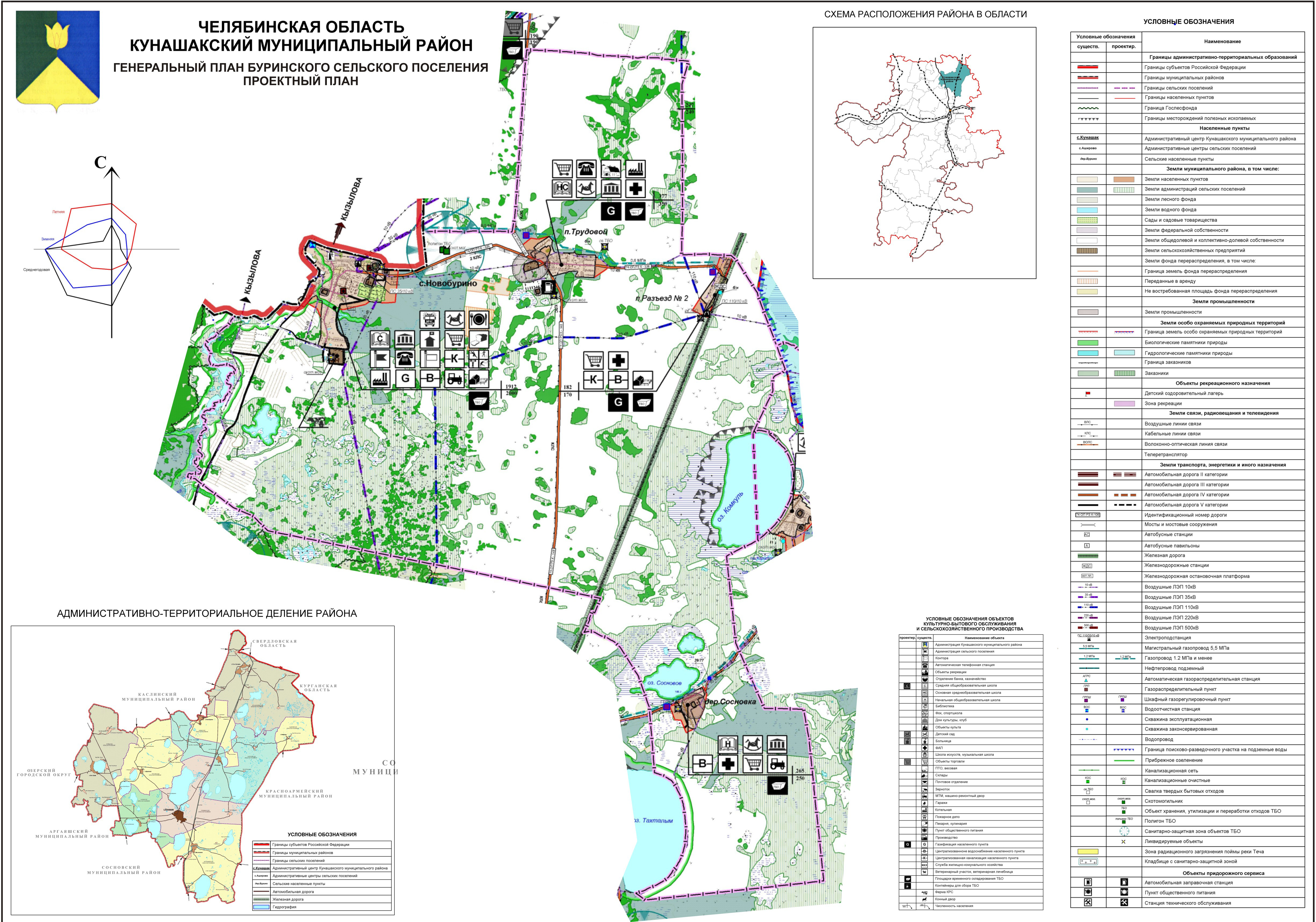 Наименование ПрограммыПрограмма комплексного развития систем коммунальной инфраструктуры МО Буринское сельское поселение на период 2018-2020 годы и на перспективу до 2027 года (далее по тексту - Программа)Основание для разработки ПрограммыГрадостроительный кодекс Российской Федерации;Постановление Правительства Российской Федерации от 14.06.2013 № 502 «Об утверждении требований к программам комплексного развития систем коммунальной инфраструктуры поселений, городских округов»;Приказ Госстроя от 01.10.2013 № 359/ГС "Об утверждении методических рекомендаций по разработке программ комплексного развития систем коммунальной инфраструктуры поселений, городских округов";Федеральный закон от 23.11.2004 г. № 261- ФЗ «Об энергоснабжении и о повышении энергетической эффективности и о внесении изменений в отдельные законодательные акты Российской Федерации»;Федеральный закон от 10.01.2002 № 7-ФЗ «Об охране окружающей среды»;Федеральный закон от 26.03.2003 № 35-ФЗ «Об электроэнергетике»; Федеральный закон от 31.03.1999 № 69-ФЗ «О газоснабжении в Российской Федерации»;Федеральный закон от 24.06.1998 № 89-ФЗ «Об отходах производства и потребления»;Федеральный закон от 27.07.2010 № 190-ФЗ «О теплоснабжении»; Федеральный закон от 07.12.2011 № 416-ФЗ «О водоснабжении и водоотведении». Муниципальный контракт №0169600014117000006-0863958-01 от 02 мая 2017 годаЗаказчик ПрограммыАдминистрация Кунашакского муниципального района.Ответственный исполнитель ПрограммыАдминистрация Кунашакского муниципального района.Соисполнители ПрограммыАдминистрация МОБуринское сельское поселение.Цель Программыобеспечение сбалансированного, перспективного развития систем коммунальной инфраструктуры в соответствии с потребностями в строительстве объектов капитального строительства и соответствующие установленным требованиям надежность, энергетическую эффективность указанных систем;снижение негативного воздействия на окружающую среду и здоровье человека и повышение качества оказываемых потребителям услуг в сферах электро-, тепло-, водоснабжения и водоотведения, а также услуг по утилизации, обезвреживанию и захоронению твердых бытовых отходов на период до 2020 годаЗадачи Программыинженерно-техническая оптимизация коммунальных систем;разработка мероприятий по комплексной реконструкции и модернизации объектов систем коммунальной инфраструктуры;обеспечение сбалансированности интересов субъектов коммунальной инфраструктуры и потребителейВажнейшие целевые показатели Программыкритерии доступности коммунальных услуг для населения;показатели спроса на коммунальные ресурсы и перспективные нагрузки;величины новых нагрузок;показатели качества поставляемого ресурса;показатели степени охвата  потребителей приборами учета;показатели надежности поставки ресурсов;показатели эффективности производства и транспортировки ресурсов;показатели эффективности потребления коммунальных ресурсов;показатели воздействия на окружающую среду.Сроки  и этапы реализации ПрограммыПервый  этап: с 2018-2020 годы;Второй этап:   с 2021-2027 годы.Объемы и источники финансирования ПрограммыСовокупные финансовые потребности на период реализации  Программы составляют 143554тыс. руб., в т.ч.:1 этап (2018 – 2020 гг.) – 36570 тыс. руб., в том числе:средства федерального бюджета – 0 тыс. руб.; средства областного бюджета  – 12878 тыс. руб.;средства бюджета района  – 3751 тыс. руб.;средства бюджета поселения  – 91тыс. руб.;средства внебюджетных источников – 19850тыс. руб.;2 этап (2021 – 2027гг.) – 106984 тыс. руб., в том числе:средства федерального бюджета – 0 тыс. руб.; средства областного бюджета  – 51750 тыс. руб.;средства бюджета района  – 45150 тыс. руб.;средства бюджета поселения  – 84 тыс. руб.;средства внебюджетных источников – 10000 тыс. руб.№ п\пНаименование котельной и название населённого пунктаСобственникОбслуживающая организация Вид топливаМарка котловХимводо-подготовкаКоличество котлов, штУстановленная мощность, Гкал/чПрисоединённая нагрузка, Гкал/чРасчётный объём тепловой энергии, Гкал/годПротяжённость сетей в двухтрубном исчислении, мОтапливаемые объектыОтапливаемые объектыОтапливаемые объектыОтапливаемые объектыОтапливаемые объектыОтапливаемые объектыОтапливаемые объектыОтапливаемые объектыОтапливаемые объекты№ п\пНаименование котельной и название населённого пунктаСобственникОбслуживающая организация Вид топливаМарка котловХимводо-подготовкаКоличество котлов, штУстановленная мощность, Гкал/чПрисоединённая нагрузка, Гкал/чРасчётный объём тепловой энергии, Гкал/годПротяжённость сетей в двухтрубном исчислении, мЖилищный фондЖилищный фондЖилищный фондОбъекты бюджетной сферыОбъекты бюджетной сферыОбъекты бюджетной сферыПрочие потребителиПрочие потребителиПрочие потребители№ п\пНаименование котельной и название населённого пунктаСобственникОбслуживающая организация Вид топливаМарка котловХимводо-подготовкаКоличество котлов, штУстановленная мощность, Гкал/чПрисоединённая нагрузка, Гкал/чРасчётный объём тепловой энергии, Гкал/годПротяжённость сетей в двухтрубном исчислении, мНаименованиеКоличество домов, штПлощадь, м.квНаименованиеКоличество зданий, штПлощадь, м.кв.НаименованиеКоличествоПлощадь, м.кв.1Котельная с.НовобуриноАдминистрация Кунашакского муниципального районаООО ГК "Уральская энергия"газSuperRAC 2100Аминат КО-02, Натрий-катионитные фильты, ИОМС-136,305,38138123890,0МКД2824728,0объекты бюджетной сферы711817,7─1144,82Котельная школы п. ТрудовойАдминистрация Кунашакского муниципального районаУправление образования Кунашакского муниципального районаугольУниверсал-5М нд20,460,15385,1──0,000,00школа11100,0─00,0итогоитого5761419728247288129181145№ппНаселенные пунктыЧисленность населения на 01.01.2015г.Количество жилых домов на 01.01.2015г.Численность населения на 01.01.2017г.20182019202020212022202320242025202620271с. Новобурино*1832293183218321832183218321832183218321832183218322п. Разъезд 2175291751751751751751751751751751751753д. Сосновка196711961961961961961961961961961961964п. Трудовой343137343343343343343343343343343343343ИТОГО:ИТОГО:254653025462546254625462546254625462546254625462546ПоказательЕдиницы измеренияПо состоянию на 01.01.2017г.2018 г.2019 г.2020 г.2021 г.2022 г.2023 г.2024 г.2025 г.2026 г.2027 г.ПоказательЕдиницы измеренияПо состоянию на 01.01.2017г.2018 г.2019 г.2020 г.2021 г.2022 г.2023 г.2024 г.2025 г.2026 г.2027 г.Величина прожиточного минимума в среднем на душу населения в месяцруб.93099706,710101,110475,210845,011227,911624,312034,712459,512835,813220,9Среднегодовая численность работниковработников5729543540537534531528525522519516Среднемесячная заработная плата работников в среднем по Кунашакскому МРруб.2584426948,228043,129081,730108,431171,332271,833411,134590,635635,336704,4прогноз ИПЦ от Минэконоразвития РФ (ист. сайт  http://economy.gov.ru)у.е.104,8104,3104,1103,7103,5103,5103,5103,5103,5103,0103,0Наименование населённогопунктаПлощадь земель, гаПлощадь земель, гаПлощадь земель, гаНаименование населённогопунктаСовременное состояниеПроектное решениеПрирост территориис.Новобурино315,4359,143,7п. Разъезд №226,752,926,2д.Сосновка33,262,229,0п.Трудовой78,1112,334,2Наименование нормативаНормативный документИз расчёта за месяцИз расчёта за месяцИз расчёта за месяцНаименование нормативаНормативный документЕд. изм.ЗначениеПримечаниеНорматив потребления электроэнергииПостановление Государственного комитета
«Единый тарифный орган Челябинской области» №49/4 от 23.12.2010г.кВтч/ чел в месяц90,00Семья, проживающая в жилом доме, расположенном на обособленном земельном участке,  без стационарной электроплиты и стационарного электроотопления, площадью до 100 кв.м.
Семья, проживающая в отдельной квартире, коммунальной квартире, общежитии без стационарной электроплиты и стационарного электроотопления.Норматив потребления электроэнергииПостановление Государственного комитета
«Единый тарифный орган Челябинской области» №49/4 от 23.12.2010г.кВтч/ чел в месяц130,00Семья, проживающая в жилом доме, расположенном на обособленном земельном участке,  со стационарной электроплитой и без стационарного электроотопления, площадью до 100 кв.м.
Семья, проживающая в отдельной квартире, коммунальной квартире, общежитии со стационарной электроплиты и без  стационарного электроотопления.Норматив потребления природного газа Постановление Министерство тарифного регулирования и энергетики Челябинской области от  28.06.2016 №28/2м.куб./чел в месяц25,20Газовая плита и проточный водонагревательСреднемесячный норматив потребления природного газа на цели отопленияПостановление Министерство тарифного регулирования и энергетики Челябинской области от  28.06.2016 №28/2м.куб./м.кв. отапливаемой площади в месяц8,50Местные отопительные приборы (автономное отопление) в жилых помещениях при равномерной оплате в течение годаНорматив удельного расхода тепловой энергииПостановление Министерство тарифного регулирования и энергетики Челябинской области от  28.12.2016г. №66/1Гкал/м.кв.отапливаемой площади  в месяц (из расчёта 7 месяцев отопительного периода)0,05698Одноэтажные жилые дома  до 1999г. застройки включительноНорматив удельного расхода тепловой энергииПостановление Министерство тарифного регулирования и энергетики Челябинской области от  28.12.2016г. №66/2Гкал/м.кв.отапливаемой площади  в месяц (из расчёта 7 месяцев отопительного периода)0,03927МКД этажностью 3-4  до 1999г. застройки включительноНорматив потребления холодной водыПостановление Министерство тарифного регулирования и энергетики Челябинской области от  28.12.2016г. №66/1м.куб./чел в месяц7,46МКД и жилые дома с централизованным холодным водоснабжением, водонагревателеми и водоотведением оборудованными унитазами, мойками, раковинами, ваннами длиной 1650-1700мм с душами.Норматив потребления холодной водыПостановление Министерство тарифного регулирования и энергетики Челябинской области от  28.12.2016г. №66/2м.куб./чел в месяц6,36МКД и жилые дома с централизованным холодным водоснабжением, водонагревателеми и водоотведением оборудованными унитазами, мойками, раковинами и душами.Норматив ТБОСборник удельных показателей образования отходов производства и потребления, - М.,1990г.м.куб./чел в год1,50Частные домовладения полного и повышенного благоустройства. Многоквартирный жилой фонд.Наименование зоны действия ЦСТ20172018201920202021202220232024202520262027с. Новобуринос. Новобуринос. Новобуринос. Новобуринос. Новобуринос. Новобуринос. Новобуринос. Новобуринос. Новобуринос. Новобуринос. Новобуринос. НовобуриноПолезный отпуск тепловой энергии, всего, в т.ч. по направлениям использования:1381213812138121381213812138121381213812138121381213812отопление и вентиляция1381213812138121381213812138121381213812138121381213812горячее водоснабжение00000000000Полезный отпуск тепловой энергии всего, в т.ч. по группам потребителей:1381213812138121381213812138121381213812138121381213812Население92089208920892089208920892089208920892089208Общественные здания46044604460446044604460446044604460446044604Прочие00000000000п. Трудовойп. Трудовойп. Трудовойп. Трудовойп. Трудовойп. Трудовойп. Трудовойп. Трудовойп. Трудовойп. Трудовойп. Трудовойп. ТрудовойПолезный отпуск тепловой энергии, всего, в т.ч. по направлениям использования:385385385385385385385385385385385отопление и вентиляция385385385385385385385385385385385горячее водоснабжение00000000000Полезный отпуск тепловой энергии всего, в т.ч. по группам потребителей:385385385385385385385385385385385Население00000000000Общественные здания385385385385385385385385385385385Прочие00000000000ИТОГО по Буринскому сельскому поселениюИТОГО по Буринскому сельскому поселениюИТОГО по Буринскому сельскому поселениюИТОГО по Буринскому сельскому поселениюИТОГО по Буринскому сельскому поселениюИТОГО по Буринскому сельскому поселениюИТОГО по Буринскому сельскому поселениюИТОГО по Буринскому сельскому поселениюИТОГО по Буринскому сельскому поселениюИТОГО по Буринскому сельскому поселениюИТОГО по Буринскому сельскому поселениюИТОГО по Буринскому сельскому поселениюПолезный отпуск тепловой энергии, всего, в т.ч. по направлениям использования:1419714197141971419714197141971419714197141971419714197отопление и вентиляция1419714197141971419714197141971419714197141971419714197горячее водоснабжение00000000000Полезный отпуск тепловой энергии всего, в т.ч. по группам потребителей:1419714197141971419714197141971419714197141971419714197Население92089208920892089208920892089208920892089208Общественные здания49894989498949894989498949894989498949894989Прочие00000000000Наименование населённого пункта20172018201920202021202220232024202520262027с. Новобуринос. Новобуринос. Новобуринос. Новобуринос. Новобуринос. Новобуринос. Новобуринос. Новобуринос. Новобуринос. Новобуринос. Новобуринос. НовобуриноНаселение1395,31459,82617,22700,62785,42871,72959,43048,63139,33231,63325,4Котельные2842,02842,02842,02842,02842,02842,02842,02842,02842,02842,02842,0Прочие (10% от общего потребления)470,8478,0606,6615,8625,3634,9644,6654,5664,6674,8685,3Всего4708,14779,86065,86158,56252,76348,56446,06545,16645,96748,46852,7п. Разъезд 2п. Разъезд 2п. Разъезд 2п. Разъезд 2п. Разъезд 2п. Разъезд 2п. Разъезд 2п. Разъезд 2п. Разъезд 2п. Разъезд 2п. Разъезд 2п. Разъезд 2Население──────────589,1Котельные──────────0,0Прочие (10% от общего потребления)──────────65,5Всего──────────654,6д. Сосновкад. Сосновкад. Сосновкад. Сосновкад. Сосновкад. Сосновкад. Сосновкад. Сосновкад. Сосновкад. Сосновкад. Сосновкад. СосновкаНаселение─────────649,8659,8Котельные─────────106,0106,0Прочие (10% от общего потребления)─────────84,085,1Всего─────────839,8850,9п. Трудовойп. Трудовойп. Трудовойп. Трудовойп. Трудовойп. Трудовойп. Трудовойп. Трудовойп. Трудовойп. Трудовойп. Трудовойп. ТрудовойНаселение─────────600,01154,7Котельные─────────0,00,0Прочие (10% от общего потребления)─────────66,7128,3Всего─────────666,71283,0ИТОГО по Буринскому сельскому поселениюИТОГО по Буринскому сельскому поселениюИТОГО по Буринскому сельскому поселениюИТОГО по Буринскому сельскому поселениюИТОГО по Буринскому сельскому поселениюИТОГО по Буринскому сельскому поселениюИТОГО по Буринскому сельскому поселениюИТОГО по Буринскому сельскому поселениюИТОГО по Буринскому сельскому поселениюИТОГО по Буринскому сельскому поселениюИТОГО по Буринскому сельскому поселениюИТОГО по Буринскому сельскому поселениюНаселение1395,31459,82617,22700,62785,42871,72959,43048,63139,34481,45729,1Котельные2842,02842,02842,02842,02842,02842,02842,02842,02842,02948,02948,0Прочие (10% от общего потребления)470,8478,0606,6615,8625,3634,9644,6654,5664,6825,5964,1Всего4708,14779,86065,86158,56252,76348,56446,06545,16645,98254,99641,2Наименование населённого пункта20172018201920202021202220232024202520262027с. Новобурино*с. Новобурино*с. Новобурино*с. Новобурино*с. Новобурино*с. Новобурино*с. Новобурино*с. Новобурино*с. Новобурино*с. Новобурино*с. Новобурино*с. Новобурино*Население1978,61978,61978,61978,61978,61978,61978,61978,61978,61978,61978,6Прочие потребители (25% от потребления населением)494,6494,6494,6494,6494,6494,6494,6494,6494,6494,6494,6Всего2473,22473,22473,22473,22473,22473,22473,22473,22473,22473,22473,2п. Разъезд 2п. Разъезд 2п. Разъезд 2п. Разъезд 2п. Разъезд 2п. Разъезд 2п. Разъезд 2п. Разъезд 2п. Разъезд 2п. Разъезд 2п. Разъезд 2п. Разъезд 2Население189,0189,0189,0189,0189,0189,0189,0189,0189,0189,0189,0Прочие потребители (25% от потребления населением)47,347,347,347,347,347,347,347,347,347,347,3Всего236,3236,3236,3236,3236,3236,3236,3236,3236,3236,3236,3д. Сосновкад. Сосновкад. Сосновкад. Сосновкад. Сосновкад. Сосновкад. Сосновкад. Сосновкад. Сосновкад. Сосновкад. Сосновкад. СосновкаНаселение211,7211,7211,7211,7211,7211,7211,7211,7211,7211,7211,7Прочие потребители (25% от потребления населением)52,952,952,952,952,952,952,952,952,952,952,9Всего264,6264,6264,6264,6264,6264,6264,6264,6264,6264,6264,6п. Трудовойп. Трудовойп. Трудовойп. Трудовойп. Трудовойп. Трудовойп. Трудовойп. Трудовойп. Трудовойп. Трудовойп. Трудовойп. ТрудовойНаселение370,4370,4370,4370,4370,4370,4370,4370,4370,4370,4370,4Прочие потребители (25% от потребления населением)92,692,692,692,692,692,692,692,692,692,692,6Всего463,1463,1463,1463,1463,1463,1463,1463,1463,1463,1463,1ИТОГО по Буринскому сельскому поселениюИТОГО по Буринскому сельскому поселениюИТОГО по Буринскому сельскому поселениюИТОГО по Буринскому сельскому поселениюИТОГО по Буринскому сельскому поселениюИТОГО по Буринскому сельскому поселениюИТОГО по Буринскому сельскому поселениюИТОГО по Буринскому сельскому поселениюИТОГО по Буринскому сельскому поселениюИТОГО по Буринскому сельскому поселениюИТОГО по Буринскому сельскому поселениюИТОГО по Буринскому сельскому поселениюНаселение2749,72749,72749,72749,72749,72749,72749,72749,72749,72749,72749,7Прочие потребители687,4687,4687,4687,4687,4687,4687,4687,4687,4687,4687,4Всего по поселению3437,13437,13437,13437,13437,13437,13437,13437,13437,13437,13437,1Наименование населённого пункта20172018201920202021202220232024202520262027с. Новобурино*с. Новобурино*с. Новобурино*с. Новобурино*с. Новобурино*с. Новобурино*с. Новобурино*с. Новобурино*с. Новобурино*с. Новобурино*с. Новобурино*с. Новобурино*население120,4120,4120,4120,4120,4120,4120,4120,4120,4120,4120,4нужды предприятий и организаций обеспечивающих население продуктами и неучтённые расходы 24,124,124,124,124,124,124,124,124,124,124,1полив24,724,724,724,724,724,724,724,724,724,724,7подпитка котелен0,00,00,00,00,00,00,00,00,00,00,0Всего169,2169,2169,2169,2169,2169,2169,2169,2169,2169,2169,2п. Разъезд 2п. Разъезд 2п. Разъезд 2п. Разъезд 2п. Разъезд 2п. Разъезд 2п. Разъезд 2п. Разъезд 2п. Разъезд 2п. Разъезд 2п. Разъезд 2п. Разъезд 2население11,511,511,511,511,511,511,511,511,511,511,5нужды предприятий и организаций обеспечивающих население продуктами и неучтённые расходы 2,32,32,32,32,32,32,32,32,32,32,3полив2,42,42,42,42,42,42,42,42,42,42,4подпитка котелен0,00,00,00,00,00,00,00,00,00,00,0Всего16,216,216,216,216,216,216,216,216,216,216,2д. Сосновкад. Сосновкад. Сосновкад. Сосновкад. Сосновкад. Сосновкад. Сосновкад. Сосновкад. Сосновкад. Сосновкад. Сосновкад. Сосновканаселение12,912,912,912,912,912,912,912,912,912,912,9нужды предприятий и организаций обеспечивающих население продуктами и неучтённые расходы 2,62,62,62,62,62,62,62,62,62,62,6полив2,62,62,62,62,62,62,62,62,62,62,6подпитка котелен0,00,00,00,00,00,00,00,00,00,00,0Всего18,118,118,118,118,118,118,118,118,118,118,1п. Трудовойп. Трудовойп. Трудовойп. Трудовойп. Трудовойп. Трудовойп. Трудовойп. Трудовойп. Трудовойп. Трудовойп. Трудовойп. Трудовойнаселение22,522,522,522,522,522,522,522,522,522,522,5нужды предприятий и организаций обеспечивающих население продуктами и неучтённые расходы 4,54,54,54,54,54,54,54,54,54,54,5полив4,64,64,64,64,64,64,64,64,64,64,6подпитка котелен0,0130,0130,0130,0130,0130,0130,0130,0130,0130,0130,013Всего31,731,731,731,731,731,731,731,731,731,731,7ИТОГО по Буринскому сельскому поселениюИТОГО по Буринскому сельскому поселениюИТОГО по Буринскому сельскому поселениюИТОГО по Буринскому сельскому поселениюИТОГО по Буринскому сельскому поселениюИТОГО по Буринскому сельскому поселениюИТОГО по Буринскому сельскому поселениюИТОГО по Буринскому сельскому поселениюИТОГО по Буринскому сельскому поселениюИТОГО по Буринскому сельскому поселениюИТОГО по Буринскому сельскому поселениюИТОГО по Буринскому сельскому поселениюнаселение167,3167,3167,3167,3167,3167,3167,3167,3167,3167,3167,3нужды предприятий и организаций обеспечивающих население продуктами и неучтённые расходы 33,533,533,533,533,533,533,533,533,533,533,5полив34,434,434,434,434,434,434,434,434,434,434,4подпитка котелен0,00,00,00,00,00,00,00,00,00,00,0Всего235,1235,1235,1235,1235,1235,1235,1235,1235,1235,1235,1Наименование населённого пункта20172018201920202021202220232024202520262027с. Новобурино*с. Новобурино*с. Новобурино*с. Новобурино*с. Новобурино*с. Новобурино*с. Новобурино*с. Новобурино*с. Новобурино*с. Новобурино*с. Новобурино*с. Новобурино*население120,4120,4120,4120,4120,4120,4120,4120,4120,4120,4120,4нужды предприятий и организаций обеспечивающих население продуктами и неучтённые расходы 24,124,124,124,124,124,124,124,124,124,124,1Всего144,4144,4144,4144,4144,4144,4144,4144,4144,4144,4144,4п. Разъезд 2п. Разъезд 2п. Разъезд 2п. Разъезд 2п. Разъезд 2п. Разъезд 2п. Разъезд 2п. Разъезд 2п. Разъезд 2п. Разъезд 2п. Разъезд 2п. Разъезд 2население11,511,511,511,511,511,511,511,511,511,511,5нужды предприятий и организаций обеспечивающих население продуктами и неучтённые расходы 2,32,32,32,32,32,32,32,32,32,32,3Всего13,813,813,813,813,813,813,813,813,813,813,8д. Сосновкад. Сосновкад. Сосновкад. Сосновкад. Сосновкад. Сосновкад. Сосновкад. Сосновкад. Сосновкад. Сосновкад. Сосновкад. Сосновканаселение12,912,912,912,912,912,912,912,912,912,912,9нужды предприятий и организаций обеспечивающих население продуктами и неучтённые расходы 2,62,62,62,62,62,62,62,62,62,62,6Всего15,515,515,515,515,515,515,515,515,515,515,5п. Трудовойп. Трудовойп. Трудовойп. Трудовойп. Трудовойп. Трудовойп. Трудовойп. Трудовойп. Трудовойп. Трудовойп. Трудовойп. Трудовойнаселение22,522,522,522,522,522,522,522,522,522,522,5нужды предприятий и организаций обеспечивающих население продуктами и неучтённые расходы 4,54,54,54,54,54,54,54,54,54,54,5Всего27,027,027,027,027,027,027,027,027,027,027,0ИТОГО по Буринскому сельскому поселениюИТОГО по Буринскому сельскому поселениюИТОГО по Буринскому сельскому поселениюИТОГО по Буринскому сельскому поселениюИТОГО по Буринскому сельскому поселениюИТОГО по Буринскому сельскому поселениюИТОГО по Буринскому сельскому поселениюИТОГО по Буринскому сельскому поселениюИТОГО по Буринскому сельскому поселениюИТОГО по Буринскому сельскому поселениюИТОГО по Буринскому сельскому поселениюИТОГО по Буринскому сельскому поселениюнаселение167,3167,3167,3167,3167,3167,3167,3167,3167,3167,3167,3нужды предприятий и организаций обеспечивающих население продуктами и неучтённые расходы 33,533,533,533,533,533,533,533,533,533,533,5Всего200,7200,7200,7200,7200,7200,7200,7200,7200,7200,7200,7Наименование населённого пункта20172018201920202021202220232024202520262027с. Новобурино*с. Новобурино*с. Новобурино*с. Новобурино*с. Новобурино*с. Новобурино*с. Новобурино*с. Новобурино*с. Новобурино*с. Новобурино*с. Новобурино*с. Новобурино*население27482748274827482748274827482748274827482748прочие (25% от населения)687687687687687687687687687687687Всего34353435343534353435343534353435343534353435п. Разъезд 2п. Разъезд 2п. Разъезд 2п. Разъезд 2п. Разъезд 2п. Разъезд 2п. Разъезд 2п. Разъезд 2п. Разъезд 2п. Разъезд 2п. Разъезд 2п. Разъезд 2население263263263263263263263263263263263прочие (25% от населения)6666666666666666666666Всего328328328328328328328328328328328д. Сосновкад. Сосновкад. Сосновкад. Сосновкад. Сосновкад. Сосновкад. Сосновкад. Сосновкад. Сосновкад. Сосновкад. Сосновкад. Сосновканаселение294294294294294294294294294294294прочие (25% от населения)7474747474747474747474Всего368368368368368368368368368368368п. Трудовойп. Трудовойп. Трудовойп. Трудовойп. Трудовойп. Трудовойп. Трудовойп. Трудовойп. Трудовойп. Трудовойп. Трудовойп. Трудовойнаселение515515515515515515515515515515515прочие (25% от населения)129129129129129129129129129129129Всего643643643643643643643643643643643ИТОГО по Буринскому сельскому поселениюИТОГО по Буринскому сельскому поселениюИТОГО по Буринскому сельскому поселениюИТОГО по Буринскому сельскому поселениюИТОГО по Буринскому сельскому поселениюИТОГО по Буринскому сельскому поселениюИТОГО по Буринскому сельскому поселениюИТОГО по Буринскому сельскому поселениюИТОГО по Буринскому сельскому поселениюИТОГО по Буринскому сельскому поселениюИТОГО по Буринскому сельскому поселениюИТОГО по Буринскому сельскому поселениюнаселение38193819381938193819381938193819381938193819прочие (25% от населения)955955955955955955955955955955955Всего47744774477447744774477447744774477447744774№ п/пИндикатор мониторингаОписание механизма расчётаЕд.изм.факт 2016г.план 2017г.план 2018г.план 2019г.план 2020г.план 2021г.план 2022г.план 2023г.план 2024г.план 2025г.план 2026г.план 2027г.1Система теплоснабженияСистема теплоснабженияСистема теплоснабженияСистема теплоснабженияСистема теплоснабженияСистема теплоснабженияСистема теплоснабженияСистема теплоснабжения1.1Надежность (бесперебойность) теплоснабжения потребителейНадежность (бесперебойность) теплоснабжения потребителей1.1.1Перебои в теплоснабжении потребителей Отношение суммы произведений продолжительности отключений и количества пострадавших потребителей от каждого из этих отключений к численности населения охваченного услугой теплоснабжениячас. на одного человеканд0,010,010,010,010,010,010,010,010,010,010,011.1.2Аварийность системы теплоснабженияОтношение количества аварий на системах коммунальной инфраструктуры к протяженности сетей.ед./км.нд000000000001.1.3Уровень потерьОтношение объема потерь к объему отпуска в сеть.%нд10101010101010101010101.1.4Коэффициент потерьОтношение объема потерь к протяженности сети.тыс.Гкал/км.нд2,002,002,002,002,002,002,002,002,002,002,001.1.5Удельный вес сетей, нуждающихся в замене,Отношение протяженности сетей, нуждающихся в замене, к протяженности сети.%60605040302010444441.2Сбалансированность системы теплоснабженияСбалансированность системы теплоснабжения1.2.1Показатели спроса на услуги теплоснабжения: обеспечение сбалансированности систем теплоснабженияПотребление тепловой энергиитыс. Гкал2,6862,6862,6862,6862,6862,6862,6862,6862,6862,6862,6862,6861.2.1Показатели спроса на услуги теплоснабжения: обеспечение сбалансированности систем теплоснабженияПрисоединенная нагрузкаГкал/ч0,850,850,850,850,850,850,850,850,850,850,850,851.2.1Показатели спроса на услуги теплоснабжения: обеспечение сбалансированности систем теплоснабженияВеличина новых нагрузокГкал/ч0000000000001.2.2Уровень загрузки производственных мощностейОтношение фактической производительности оборудования к установленной.%69,069,069,069,069,069,069,069,069,069,069,069,01.2.3Обеспеченность потребления тепловой энергии приборами учета.Отношение объема тепловой энергии, реализованной по
приборам учета, к общему объему реализации тепловой энергии.%0,00,010,020,030,040,050,060,060,060,060,060,01.3Доступность услуги теплоснабжения  для потребителейДоступность услуги теплоснабжения  для потребителей1.3.1Доля расходов на оплату услуг теплоснабжения в совокупном доходе населенияОтношение среднемесячного платежа за услуги теплоснабжения  к среднемесячным денежным доходам населения обеспеченного централизованным ГВС и отоплением%8888888888881.4Эффективность деятельностиЭффективность деятельности1.4.1Эффективность использования топлива,Отношение расхода топлива в условных единицах к объёму тепловой энергии отпушенной в тепловые сети.кг у.т./Гкал.1581581581581581581581581581581581581.4.2Эффективность использования водыОтношение расхода воды  к объёму тепловой энергии отпушенной в тепловые сети.куб. м/Гкал.0,10,10,10,10,10,10,10,10,10,10,10,11.4.3Эффективность использования электрической энергииОтношение расхода электрической к объёму тепловой энергии отпушенной в тепловые сети.кВтч/Гкал1515151515151515151515151.4.4Производительность труда Отношение объема реализации тепловой энергии к численности персонала.тыс.Гкал/чел.5555555555551.4.5Эффективность использования персоналаОтношение численности персонала к протяженности сетей.чел/км0,50,50,50,50,50,50,50,50,50,50,50,52Система водоснабженияСистема водоснабженияСистема водоснабженияСистема водоснабженияСистема водоснабженияСистема водоснабженияСистема водоснабженияСистема водоснабжения2.1Производственная программа Производственная программа 2.1.1Объём добычи водыОбъём добычи водытыс. м3нд88,988,988,988,988,988,988,9127,8222,2333,3444,42.1.2Объём реализации водыОбъём реализации водытыс. м3нд80,080,080,080,080,080,080,0115,0200,0300,0400,02.1.3Уровень обеспеченности населения централизованным водоснабжениемОтношение  численности населения, получающего услугу централизованного водоснабжения к общей численности населения%нд20,020,020,020,020,020,020,026,052,075,01002.1.4Обеспеченность водоснабжения приборами учета.Отношение объема воды, реализованной по
приборам учета, к общему объему реализации воды.%нд0,015,030,045,060,075,090,0100,0100,0100,0100,02.1.5Уровень потерьУровень потерь%нд10101010101010101010102.1.6Коэффициент потерьОтношение объема потерь к протяженности сетим3/кмнд25252525252525252525252.1.7Удельное водопотребление,Отношение объема реализации воды к численности населения, получающего услугу централизованного водоснабжениям3/челнд66666666666666666666662.2Качество водоснабженияКачество водоснабжения2.2.1Уровень контроля качества воды.Отношение фактического количества проб на системах водоснабжения к нормативному.%нд1001001001001001001001001001001002.2.2Соответствие качества воды установленным требованиямОтношение количества проб, соответствующих нормативам, к общему количеству проб.%нд1001001001001001001001001001001002.3Надёжность водоснабженияНадёжность водоснабжения2.3.1Аварийность системы водоснабжения.Отношение количества аварий на системах водоснабжения к протяженности сетей.ед./км.нд0,10,10,10,10,10,10,10,10,050,050,052.3.2Удельный вес сетей, нуждающихся в замене,Отношение протяженности сетей, нуждающихся в замене, к протяженности сети.%нд30,027,024,021,018,015,012,09,06,03,00,02.4Доступность услуги водоснабжения  для потребителейДоступность услуги водоснабжения  для потребителей2.4.1Доля расходов на оплату услуг водоснабжения в совокупном доходе населенияОтношение среднемесячного платежа за услуги водоснабжения  к среднемесячным денежным доходам населения проживающего в домах с централизованным холодным и горячим водоснабжением, водоотведением оборудованными унитазами, мойками, раковинами, ваннами длиной 1650-1700мм с душами.%нд2,02,02,52,52,52,52,52,52,52,52,52.5Эффективность деятельностиЭффективность деятельности2.5.1Эффективность использования электрической энергииОтношение расхода электрической энергии к объёму реализации воды.кВтч/м.куб.нд333333333332.5.2Производительность труда Отношение объема реализации воды к численности персонала.тыс.м.куб./челнд25252525252550751001001002.5.3Эффективность использования персоналаОтношение численности персонала к протяженности сетей.чел/кмнд0,10,10,10,10,10,10,070,050,030,030,033Система водоотведенияСистема водоотведенияСистема водоотведенияСистема водоотведенияСистема водоотведенияСистема водоотведенияСистема водоотведенияСистема водоотведения3.1Производственная программа Производственная программа 3.1.1Объём водоотведенияОбъём водоотведениятыс. м3────────375573733.1.2Уровень обеспеченности населения  централизованным водоотведениемОтношение  численности населения, получающего услугу централизованного водоотведения к общей численности населения %────────132525253.1.3Удельное водоотведение,Отношение объема водоотведения к численности населения, получающего услугу водоотведениям3/чел────────666666663.2Качество водоотведенияКачество водоотведения3.2.1Доля очищаемых сточных вод.Отношение объема отведенных стоков, пропущенных через очистные сооружения, к объему отведенных стоков.%────────1001001001003.2.2Соответствие качества очистки сточных вод установленным требованиямОтношение количества проб, соответствующих нормативам, к общему количеству проб.%────────1001001001003.3Надёжность водоотведенияНадёжность водоотведения3.3.1Аварийность системы водоотведения.Отношение количества аварий на системах водоснабжения к протяженности сетей.ед./км.────────0,10,050,050,053.3.2Удельный вес сетей, нуждающихся в замене,Отношение протяженности сетей, нуждающихся в замене, к протяженности сети.%────────00003.4Доступность услуги водоотведения  для потребителейДоступность услуги водоотведения  для потребителей3.4.1Доля расходов на оплату услуг водоснабжения в совокупном доходе населенияОтношение среднемесячного платежа за услуги водоотведения  к среднемесячным денежным доходам населения проживающего в домах с централизованным холодным и горячим водоснабжением, водоотведением оборудованными унитазами, мойками, раковинами, ваннами длиной 1650-1700мм с душами.%────────5,005,005,005,003.5Эффективность деятельностиЭффективность деятельности3.5.1Эффективность использования электрической энергии на очистку сточных вод.Отношение расхода электрической энергии к объёму очищенных стоков.кВтч/м.куб.────────33333.5.2Производительность труда Отношение объема водоотведения к численности персонала.тыс.м.куб./чел.────────751001001003.5.3Эффективность использования персоналаОтношение численности персонала к протяженности сетей.чел/км────────0,10,050,050,054Система электроснабженияСистема электроснабженияСистема электроснабженияСистема электроснабженияСистема электроснабженияСистема электроснабженияСистема электроснабженияСистема электроснабжения4.1Надёжность электроснабженияНадёжность электроснабжения4.1.1Аварийность системы электрснабжения.Отношение количества аварий на системах электроснабжения к протяженности сетей.ед./км.нд0,050,050,050,050,050,050,050,050,050,050,054.1.2Перебои в электроснабжении потребителей.Отношение суммы произведений продолжительности отключений и количества пострадавших потребителей от каждого из этих отключений к численности населения охваченного услугой теплоснабжениячас. на одного человеканд0,010,010,010,010,010,010,010,010,010,010,014.1.3Уровень потерь.Отношение объема потерь к объему отпуска в сеть.%нд555555555554.1.4Коэффициент потерь.Отношение объема потерь к протяженности сети.кВтч/км.нд15,41413,312,611,911,210,59,89,18,47,74.1.5Удельный вес сетей, нуждающихся в замене.Отношение протяженности сетей, нуждающихся в замене, к протяженности сети.%1111109,598,587,576,565,54.2Сбалансированность системы электроснабженияСбалансированность системы электроснабжения4.2.1Спрос на услуги электроснабжения.Потребление электрической энергиимлн. кВт∙чнд3,443,443,443,443,443,443,443,443,443,443,444.2.1Спрос на услуги электроснабжения.Присоединенная нагрузкаМВтнднднднднднднднднднднднд4.2.1Спрос на услуги электроснабжения.Величина новых нагрузокМВтнд000000000004.2.2Уровень загрузки производственных мощностейОтношение фактической производительности оборудования к установленной.%нднднднднднднднднднднднд4.3Доступность услуги электроснабжения  для потребителейДоступность услуги электроснабжения  для потребителей4.3.1Доля расходов на оплату услуг водоснабжения в совокупном доходе населенияОтношение среднемесячного платежа за услуги электроснабжения  к среднемесячным денежным доходам населения.%1,61,61,61,51,41,61,31,31,31,31,31,24.3.2Удельное электропотреблениеОтношение объема потребления электроэнергии к численности населениякВтч/челнд108010801080108010801080108010801080108010804.4Эффективность деятельностиЭффективность деятельности4.4.1Производительность труда Отношение объема электроснабжения к численности персонала.кВтч/чел.нднднднднднднднднднднднд4.4.2Эффективность использования персоналаОтношение численности персонала к протяженности сетей.чел/кмнднднднднднднднднднднднд5Система газоснабженияСистема газоснабженияСистема газоснабженияСистема газоснабженияСистема газоснабженияСистема газоснабженияСистема газоснабженияСистема газоснабжения5.1Производственная программа Производственная программа 5.1.1Спрос на услуги газоснабжения.Потребление газатыс. м3нд588559756066615862536349644665456646825596415.1.1Спрос на услуги газоснабжения.Величина новых нагрузоктыс. м3нд000000000005.1.2Уровень обеспеченности услугой по газоснабжениюОтношение  численности населения, получающего услугу  газоснабжения к общей численности населения%72727272727272727272851005.1.3Охват потребителей природного газа приборами учета.Доля объемов потребляемого природного газа расчеты за который осуществляются с использованием индивидуальных приборов учета%нд1001001001001001001001001001001005.1.4Удельное потребление газаОтношение объема потребления природного газа к численности населения охваченного услугой газоснабжения.м3/чел.нд321232123212321232123212321232123212321232125.2Доступность услуги газоснабжения  для потребителейДоступность услуги газоснабжения  для потребителей5.2.1Доля расходов на оплату услуг газоснабжения в совокупном доходе населенияОтношение среднемесячного платежа за услуги газоснабжения  к среднемесячным денежным доходам населения.%нд14,514,514,514,514,514,514,514,514,514,514,56Сбор и утилизация ТБОСбор и утилизация ТБОСбор и утилизация ТБОСбор и утилизация ТБОСбор и утилизация ТБОСбор и утилизация ТБОСбор и утилизация ТБОСбор и утилизация ТБО6.1Производственная программа Производственная программа 6.1.1Объем вывоза и утилизации ТБООбъем вывоза и утилизации ТБОтыс.м.куб.нд──4,84,84,84,84,84,84,84,84,86.1.2Уровень обеспеченности услугой по вывозу и утилизации ТБООтношение  численности населения, получающего услугу по вывозу и утилизации ТБО к общей численности населения%нд──1001001001001001001001001006.1.3Удельное образование ТБООтношение объема ТБО к численности населения, получающего услугим.куб./чел.нд1,51,51,51,51,51,51,51,51,51,51,56.2Надёжность вывоза и утилизации ТБОНадёжность вывоза и утилизации ТБО6.2.1Уровень наполняемости полигона, %Отношение накопленного объема ТБО к проектной вместимости.%нд──Вывоз ТБО региональным оператором на МПС.Вывоз ТБО региональным оператором на МПС.Вывоз ТБО региональным оператором на МПС.Вывоз ТБО региональным оператором на МПС.Вывоз ТБО региональным оператором на МПС.Вывоз ТБО региональным оператором на МПС.Вывоз ТБО региональным оператором на МПС.Вывоз ТБО региональным оператором на МПС.Вывоз ТБО региональным оператором на МПС.6.3Доступность услуги по вывозу и утилизации ТБОДоступность услуги по вывозу и утилизации ТБО6.3.1Доля расходов на оплату услуг по вывозу и утилизации ТБО в совокупном доходе населенияОтношение среднемесячного платежа за услуги по вывозу и утилизации ТБО  к среднемесячным денежным доходам населения.%───0,500,500,500,500,500,500,500,500,50Номер проектаНаименование проектаНомер мероприятияНаименование мероприятияОриентировочная стоимость,                 тыс. руб.Достигаемый эффект от реализации.Срок реализацииПримечаниеНомер проектаНаименование проектаНомер мероприятияНаименование мероприятияОриентировочная стоимость,                 тыс. руб.Достигаемый эффект от реализации.Срок реализацииПримечание1. Программа инвестиционных проектов в теплоснабжении1. Программа инвестиционных проектов в теплоснабжении1. Программа инвестиционных проектов в теплоснабжении1. Программа инвестиционных проектов в теплоснабжении1. Программа инвестиционных проектов в теплоснабжении1. Программа инвестиционных проектов в теплоснабжении1. Программа инвестиционных проектов в теплоснабжении1. Программа инвестиционных проектов в теплоснабжении1-1Техническое перевооружение сетей теплоснабжения  в  с.Новобурино.1-1АЗамена участков сетей теплоснабжения протяжённостью 1100м.11000Снижение тепловых потерь. Повышение надёжности теплоснабжения.2019-20201-1Техническое перевооружение сетей теплоснабжения  в  с.Новобурино.Итого затраты по проекту 1-1Итого затраты по проекту 1-111000Снижение тепловых потерь. Повышение надёжности теплоснабжения.2. Программа инвестиционных проектов в  водоснабжении2. Программа инвестиционных проектов в  водоснабжении2. Программа инвестиционных проектов в  водоснабжении2. Программа инвестиционных проектов в  водоснабжении2. Программа инвестиционных проектов в  водоснабжении2. Программа инвестиционных проектов в  водоснабжении2. Программа инвестиционных проектов в  водоснабжении2. Программа инвестиционных проектов в  водоснабжении2-1Реконструкция сетей водоснабжения в с.Новобурино2-1АРазработка электронном модели системы водоснабжения в ПРК Zulu 7. Поверочный и конструкторский гидравлические расчёты сети водоснабжения. 100Обеспечение населения качественной питьевой водой. Обеспечение выполнение требований по наружному противопожарному водоснабжению населённого пункта.20212-1Реконструкция сетей водоснабжения в с.Новобурино2-1БРазработка проектно-сметной документации на реконструкцию сетей водоснабжения. 500Обеспечение населения качественной питьевой водой. Обеспечение выполнение требований по наружному противопожарному водоснабжению населённого пункта.20222-1Реконструкция сетей водоснабжения в с.Новобурино2-1ВРеконструкция сетей водоснабжения. 20400Обеспечение населения качественной питьевой водой. Обеспечение выполнение требований по наружному противопожарному водоснабжению населённого пункта.2023-20272-1Реконструкция сетей водоснабжения в с.НовобуриноИтого затраты по проекту 2-1Итого затраты по проекту 2-121000Обеспечение населения качественной питьевой водой. Обеспечение выполнение требований по наружному противопожарному водоснабжению населённого пункта.2-2Строительство централизованной системы водоснабжения в п. Разъезд 2.2-2АПроведение гидрогеологических и иных изысканий для строительства  централизованной системы водоснабжения.500Обеспечение населения качественной питьевой водой. Обеспечение выполнение требований по наружному противопожарному водоснабжению населённого пункта.20222-2Строительство централизованной системы водоснабжения в п. Разъезд 2.2-2БРазработка проектно-сметной документации на строительство  централизованной системы водоснабжения. 600Обеспечение населения качественной питьевой водой. Обеспечение выполнение требований по наружному противопожарному водоснабжению населённого пункта.20232-2Строительство централизованной системы водоснабжения в п. Разъезд 2.2-2ВСтроительство водозаборных сооружений и станции водоочистки.6000Обеспечение населения качественной питьевой водой. Обеспечение выполнение требований по наружному противопожарному водоснабжению населённого пункта.20242-2Строительство централизованной системы водоснабжения в п. Разъезд 2.2-1ГСтроительство сетей водоснабжения. 7000Обеспечение населения качественной питьевой водой. Обеспечение выполнение требований по наружному противопожарному водоснабжению населённого пункта.2025-20272-2Строительство централизованной системы водоснабжения в п. Разъезд 2.Итого затраты по проекту 2-2Итого затраты по проекту 2-214100Обеспечение населения качественной питьевой водой. Обеспечение выполнение требований по наружному противопожарному водоснабжению населённого пункта.2-3Реконструкция централизованной системы водоснабжения в д. Сосновка.2-3АПроведение гидрогеологических и иных изысканий для строительства  резервной скважины. 500Обеспечение населения качественной питьевой водой. Обеспечение выполнение требований по наружному противопожарному водоснабжению населённого пункта.20222-3Реконструкция централизованной системы водоснабжения в д. Сосновка.2-3БРазработка проектно-сметной документации на реконструкцию  централизованной системы водоснабжения, в том числе строительство резервной скважины, водозаборных сооружений и станции водоочистки.800Обеспечение населения качественной питьевой водой. Обеспечение выполнение требований по наружному противопожарному водоснабжению населённого пункта.20232-3Реконструкция централизованной системы водоснабжения в д. Сосновка.2-3ВСтроительство резервной скважины и станции водоочистки.7000Обеспечение населения качественной питьевой водой. Обеспечение выполнение требований по наружному противопожарному водоснабжению населённого пункта.20242-3Реконструкция централизованной системы водоснабжения в д. Сосновка.2-3ГРеконструкция сетей водоснабжения. 5000Обеспечение населения качественной питьевой водой. Обеспечение выполнение требований по наружному противопожарному водоснабжению населённого пункта.2025-20272-3Реконструкция централизованной системы водоснабжения в д. Сосновка.Итого затраты по проекту 2-3Итого затраты по проекту 2-313300Обеспечение населения качественной питьевой водой. Обеспечение выполнение требований по наружному противопожарному водоснабжению населённого пункта.2-4Строительство централизованной системы водоснабжения на п. Трудовой.2-4АПроведение гидрогеологических и иных изысканий для строительства  централизованной системы водоснабжения.500Обеспечение населения качественной питьевой водой. Обеспечение выполнение требований по наружному противопожарному водоснабжению населённого пункта.2022На территории посёлка имеется скважина, которая, при соответствующем обосновании, может быть использована для нужд хоз-питьевого водоснабжения.2-4Строительство централизованной системы водоснабжения на п. Трудовой.2-4БРазработка проектно-сметной документации на строительство  централизованной системы водоснабжения. 500Обеспечение населения качественной питьевой водой. Обеспечение выполнение требований по наружному противопожарному водоснабжению населённого пункта.2023На территории посёлка имеется скважина, которая, при соответствующем обосновании, может быть использована для нужд хоз-питьевого водоснабжения.2-4Строительство централизованной системы водоснабжения на п. Трудовой.2-4ВСтроительство водозаборных сооружений и станции водоочистки.13000Обеспечение населения качественной питьевой водой. Обеспечение выполнение требований по наружному противопожарному водоснабжению населённого пункта.2024На территории посёлка имеется скважина, которая, при соответствующем обосновании, может быть использована для нужд хоз-питьевого водоснабжения.2-4Строительство централизованной системы водоснабжения на п. Трудовой.2-4ГСтроительство сетей водоснабжения. 13500Обеспечение населения качественной питьевой водой. Обеспечение выполнение требований по наружному противопожарному водоснабжению населённого пункта.2025-2027На территории посёлка имеется скважина, которая, при соответствующем обосновании, может быть использована для нужд хоз-питьевого водоснабжения.2-4Строительство централизованной системы водоснабжения на п. Трудовой.Итого затраты по проекту 2-4Итого затраты по проекту 2-427500Обеспечение населения качественной питьевой водой. Обеспечение выполнение требований по наружному противопожарному водоснабжению населённого пункта.На территории посёлка имеется скважина, которая, при соответствующем обосновании, может быть использована для нужд хоз-питьевого водоснабжения.3. Программа инвестиционных проектов в водоотведении3. Программа инвестиционных проектов в водоотведении3. Программа инвестиционных проектов в водоотведении3. Программа инвестиционных проектов в водоотведении3. Программа инвестиционных проектов в водоотведении3. Программа инвестиционных проектов в водоотведении3. Программа инвестиционных проектов в водоотведении3. Программа инвестиционных проектов в водоотведении3-1Реконструкция канализационных очистных сооружений в с.Новобурино.3-1АРазработка проектно-сметной документации на техническое перевооружение канализационных очистных сооружений.800Улучшение санитарно-экологической обстановки в поселении.20193-1Реконструкция канализационных очистных сооружений в с.Новобурино.3-1БРеконструкция канализационных очистных сооружений.7200Улучшение санитарно-экологической обстановки в поселении.20203-1Реконструкция канализационных очистных сооружений в с.Новобурино.Итого затраты по проекту 3-1Итого затраты по проекту 3-18000Улучшение санитарно-экологической обстановки в поселении.3-2Техническое перевооружение сетей водоотведения в с.Новобурино.3-2АРазработка электронном модели системы водоотведения в ПРК Zulu 7. Поверочный и конструкторский гидравлические расчёты сети водоотведения. 100Улучшение санитарно-экологической обстановки в поселении.20213-2Техническое перевооружение сетей водоотведения в с.Новобурино.3-2БРазработка  проектно-сметной документации на техническое перевооружение сетей водоотведения.600Улучшение санитарно-экологической обстановки в поселении.20223-2Техническое перевооружение сетей водоотведения в с.Новобурино.3-2ВТехническое перевооружение сетей водоотведения.20300Улучшение санитарно-экологической обстановки в поселении.2023-20273-2Техническое перевооружение сетей водоотведения в с.Новобурино.Итого затраты по проекту 3-2Итого затраты по проекту 3-221000Улучшение санитарно-экологической обстановки в поселении.4. Программа инвестиционных проектов в электроснабжении.4. Программа инвестиционных проектов в электроснабжении.4. Программа инвестиционных проектов в электроснабжении.4. Программа инвестиционных проектов в электроснабжении.4. Программа инвестиционных проектов в электроснабжении.4. Программа инвестиционных проектов в электроснабжении.4. Программа инвестиционных проектов в электроснабжении.4. Программа инвестиционных проектов в электроснабжении.4-1Реконструкция системы наружного освещения в с.Новобурино.4-1АИнвентаризация системы наружного освещения. Подготовка технического задания на реконструкцию системы наружного освещения.0Экономия ТЭР. Повышение качества освещения улиц.2018Рекомендуется использовать светодиодные светильники. Управление системой освещения организовать по таймеру или с применением датчиков осещённости.4-1Реконструкция системы наружного освещения в с.Новобурино.4-1БРазработка проекта реконструкции системы наружного освещения.300Экономия ТЭР. Повышение качества освещения улиц.2019Рекомендуется использовать светодиодные светильники. Управление системой освещения организовать по таймеру или с применением датчиков осещённости.4-1Реконструкция системы наружного освещения в с.Новобурино.4-1ВРеконструкция системы наружного освещения.1000Экономия ТЭР. Повышение качества освещения улиц.2020Рекомендуется использовать светодиодные светильники. Управление системой освещения организовать по таймеру или с применением датчиков осещённости.4-1Реконструкция системы наружного освещения в с.Новобурино.Итого затраты по проекту 4-1Итого затраты по проекту 4-11300Экономия ТЭР. Повышение качества освещения улиц.Рекомендуется использовать светодиодные светильники. Управление системой освещения организовать по таймеру или с применением датчиков осещённости.4-2Реконструкция системы наружного освещения в п. Разъезд 2.4-2АИнвентаризация системы наружного освещения. Подготовка технического задания на реконструкцию системы наружного освещения.0Экономия ТЭР. Повышение качества освещения улиц.2018Рекомендуется использовать светодиодные светильники. Управление системой освещения организовать по таймеру или с применением датчиков осещённости.4-2Реконструкция системы наружного освещения в п. Разъезд 2.4-2БРазработка проекта реконструкции системы наружного освещения.300Экономия ТЭР. Повышение качества освещения улиц.2019Рекомендуется использовать светодиодные светильники. Управление системой освещения организовать по таймеру или с применением датчиков осещённости.4-2Реконструкция системы наружного освещения в п. Разъезд 2.4-2ВРеконструкция системы наружного освещения.1500Экономия ТЭР. Повышение качества освещения улиц.2020Рекомендуется использовать светодиодные светильники. Управление системой освещения организовать по таймеру или с применением датчиков осещённости.4-2Реконструкция системы наружного освещения в п. Разъезд 2.Итого затраты по проекту 4-2Итого затраты по проекту 4-21800Экономия ТЭР. Повышение качества освещения улиц.Рекомендуется использовать светодиодные светильники. Управление системой освещения организовать по таймеру или с применением датчиков осещённости.4-3Реконструкция системы наружного освещения в д. Сосновка.4-3АИнвентаризация системы наружного освещения. Подготовка технического задания на реконструкцию системы наружного освещения.0Экономия ТЭР. Повышение качества освещения улиц.2018Рекомендуется использовать светодиодные светильники. Управление системой освещения организовать по таймеру или с применением датчиков осещённости.4-3Реконструкция системы наружного освещения в д. Сосновка.4-3БРазработка проекта реконструкции системы наружного освещения.300Экономия ТЭР. Повышение качества освещения улиц.2019Рекомендуется использовать светодиодные светильники. Управление системой освещения организовать по таймеру или с применением датчиков осещённости.4-3Реконструкция системы наружного освещения в д. Сосновка.4-3ВРеконструкция системы наружного освещения.1500Экономия ТЭР. Повышение качества освещения улиц.2020Рекомендуется использовать светодиодные светильники. Управление системой освещения организовать по таймеру или с применением датчиков осещённости.4-3Реконструкция системы наружного освещения в д. Сосновка.Итого затраты по проекту 4-3Итого затраты по проекту 4-31800Экономия ТЭР. Повышение качества освещения улиц.Рекомендуется использовать светодиодные светильники. Управление системой освещения организовать по таймеру или с применением датчиков осещённости.4-4Реконструкция системы наружного освещения в п. Трудовой.4-4АИнвентаризация системы наружного освещения. Подготовка технического задания на реконструкцию системы наружного освещения.0Экономия ТЭР. Повышение качества освещения улиц.2018Рекомендуется использовать светодиодные светильники. Управление системой освещения организовать по таймеру или с применением датчиков осещённости.4-4Реконструкция системы наружного освещения в п. Трудовой.4-4БРазработка проекта реконструкции системы наружного освещения.250Экономия ТЭР. Повышение качества освещения улиц.2019Рекомендуется использовать светодиодные светильники. Управление системой освещения организовать по таймеру или с применением датчиков осещённости.4-4Реконструкция системы наружного освещения в п. Трудовой.4-4ВРеконструкция системы наружного освещения.1300Экономия ТЭР. Повышение качества освещения улиц.2020Рекомендуется использовать светодиодные светильники. Управление системой освещения организовать по таймеру или с применением датчиков осещённости.4-4Реконструкция системы наружного освещения в п. Трудовой.Итого затраты по проекту 4-4Итого затраты по проекту 4-41550Экономия ТЭР. Повышение качества освещения улиц.Рекомендуется использовать светодиодные светильники. Управление системой освещения организовать по таймеру или с применением датчиков осещённости.5. Программа инвестиционных проектов в газоснабжении.5. Программа инвестиционных проектов в газоснабжении.5. Программа инвестиционных проектов в газоснабжении.5. Программа инвестиционных проектов в газоснабжении.5. Программа инвестиционных проектов в газоснабжении.5. Программа инвестиционных проектов в газоснабжении.5. Программа инвестиционных проектов в газоснабжении.5. Программа инвестиционных проектов в газоснабжении.5-1Прокладка газопровода высокого давления до п. Трудовой и п. Разъезд №2.5-1АРазработка проектно-сметной документации на строительство газопровода. Экспертиза проекта.1000Повышение уровня охвата поселения централизованным газоснабжением20225-1Прокладка газопровода высокого давления до п. Трудовой и п. Разъезд №2.5-1БСтроительно-монтажные и пусконаладочные работы.3000Повышение уровня охвата поселения централизованным газоснабжением20235-1Прокладка газопровода высокого давления до п. Трудовой и п. Разъезд №2.Итого затраты по проекту 5-1Итого затраты по проекту 5-14000Повышение уровня охвата поселения централизованным газоснабжением5-2Газификация п. Разъезд 2.5-2АРазработка проектно-сметной документации на строительство  системы газоснабжения. Экспертиза проекта.1000Повышение уровня охвата поселения централизованным газоснабжением20245-2Газификация п. Разъезд 2.5-2БСтроительно-монтажные и пусконаладочные работы по газификации.7000Повышение уровня охвата поселения централизованным газоснабжением2025-20275-2Газификация п. Разъезд 2.Итого затраты по проекту 5-2Итого затраты по проекту 5-28000Повышение уровня охвата поселения централизованным газоснабжением5-3Газификация д. Сосновка.5-3АРазработка проектно-сметной документации на строительство  системы газоснабжения. Экспертиза проекта.1000Повышение уровня охвата поселения централизованным газоснабжением20245-3Газификация д. Сосновка.5-3БСтроительно-монтажные и пусконаладочные работы по газификации.7000Повышение уровня охвата поселения централизованным газоснабжением2025-20275-3Газификация д. Сосновка.Итого затраты по проекту 5-3Итого затраты по проекту 5-38000Повышение уровня охвата поселения централизованным газоснабжением5-4Газификация п. Трудовой.5-4АРазработка проектно-сметной документации на строительство  системы газоснабжения. Экспертиза проекта.1000Повышение уровня охвата поселения централизованным газоснабжением20225-4Газификация п. Трудовой.5-4БСтроительно-монтажные и пусконаладочные работы по газификации.10000Повышение уровня охвата поселения централизованным газоснабжением2023-20255-4Газификация п. Трудовой.Итого затраты по проекту 5-4Итого затраты по проекту 5-411000Повышение уровня охвата поселения централизованным газоснабжением5-5Газоснабжение жилых домов в с. Новобурино5-5АГазоснабжение жилых домов в с. Новобурино11029Повышение уровня охвата поселения централизованным газоснабжением2018В рамках МП "Устойчивое развитие сельских територий в Кунашакском муниципальном районе на 2016-2018 годы"5-5Газоснабжение жилых домов в с. НовобуриноИтого затраты по проекту 5-5Итого затраты по проекту 5-511029Повышение уровня охвата поселения централизованным газоснабжениемВ рамках МП "Устойчивое развитие сельских територий в Кунашакском муниципальном районе на 2016-2018 годы"6. Программа инвестиционных проектов для объектов, используемых для сбора и транспортировки твердых бытовых отходов.6. Программа инвестиционных проектов для объектов, используемых для сбора и транспортировки твердых бытовых отходов.6. Программа инвестиционных проектов для объектов, используемых для сбора и транспортировки твердых бытовых отходов.6. Программа инвестиционных проектов для объектов, используемых для сбора и транспортировки твердых бытовых отходов.6. Программа инвестиционных проектов для объектов, используемых для сбора и транспортировки твердых бытовых отходов.6. Программа инвестиционных проектов для объектов, используемых для сбора и транспортировки твердых бытовых отходов.6. Программа инвестиционных проектов для объектов, используемых для сбора и транспортировки твердых бытовых отходов.6. Программа инвестиционных проектов для объектов, используемых для сбора и транспортировки твердых бытовых отходов.6-1Санитарная очистка территории Буринского сельского поселения6-1АЛиквидация несанкционированных свалок с привлечение молодёжи и работников предприятий поселения.55Улучшение санитарной, экологической обстановки в поселении.2018-20196-1Санитарная очистка территории Буринского сельского поселения6-1БОрганизация дополнительного сезонного вывоза мусора с дачных поселков и с деревень в период проведения весенних и осенних сельхоз работ.50Улучшение санитарной, экологической обстановки в поселении.2018-20276-1Санитарная очистка территории Буринского сельского поселенияИтого затраты по проекту 6-1Итого затраты по проекту 6-1105Улучшение санитарной, экологической обстановки в поселении.6-2Повышение эстетической и экологической культуры населения в поселении.6-2АПроведение воспитательно-разъяснительной работы  в детских садах, школах, учебных заведениях.0Повышение эстетической и экологической культуры населения. Улучшение санитарной, экологической обстановки в поселении.2018-20276-2Повышение эстетической и экологической культуры населения в поселении.6-2БПроведение акций (субботников) по очистки территории поселения от мусора с привлечением детей и молодёжи.45Повышение эстетической и экологической культуры населения. Улучшение санитарной, экологической обстановки в поселении.2018-20276-2Повышение эстетической и экологической культуры населения в поселении.6-2ВИнформирование населения о порядке обращения и утилизации ТБО.25Повышение эстетической и экологической культуры населения. Улучшение санитарной, экологической обстановки в поселении.2018-20276-2Повышение эстетической и экологической культуры населения в поселении.Итого затраты по проекту 6-2Итого затраты по проекту 6-270Повышение эстетической и экологической культуры населения. Улучшение санитарной, экологической обстановки в поселении.Наименование инвестиционного проектаНаименование инвестиционного проектаИсточник финансированияВСЕГО2017 г.2018 г.2019 г.2020 г.2021 г.2022 г.2023 г.2024 г.2025 г.2026 г.2027 г.1Программа инвестиционных проектов в теплоснабжении.всего11000005500550000000001Программа инвестиционных проектов в теплоснабжении.федеральный бюджет0000000000001Программа инвестиционных проектов в теплоснабжении.областной бюджет0000000000001Программа инвестиционных проектов в теплоснабжении.бюджет района0000000000001Программа инвестиционных проектов в теплоснабжении.бюджет поселения0000000000001Программа инвестиционных проектов в теплоснабжении.внебюджетные источники11000005500550000000001-1Техническое перевооружение сетей теплоснабжения  в  с.Новобурино.всего11000005500550000000001-1Техническое перевооружение сетей теплоснабжения  в  с.Новобурино.федеральный бюджет0000000000001-1Техническое перевооружение сетей теплоснабжения  в  с.Новобурино.областной бюджет0000000000001-1Техническое перевооружение сетей теплоснабжения  в  с.Новобурино.бюджет района0000000000001-1Техническое перевооружение сетей теплоснабжения  в  с.Новобурино.бюджет поселения0000000000001-1Техническое перевооружение сетей теплоснабжения  в  с.Новобурино.внебюджетные источники11000005500550000000002Программа инвестиционных проектов в  водоснабжении.всего75900000010020005980300801148012980132802Программа инвестиционных проектов в  водоснабжении.федеральный бюджет0000000000002Программа инвестиционных проектов в  водоснабжении.областной бюджет20750000000080003700445046002Программа инвестиционных проектов в  водоснабжении.бюджет района45150000010020005980120807780853086802Программа инвестиционных проектов в  водоснабжении.бюджет поселения0000000000002Программа инвестиционных проектов в  водоснабжении.внебюджетные источники100000000000100000002-1Реконструкция сетей водоснабжения в с.Новобуриновсего210000000100500408040804080408040802-1Реконструкция сетей водоснабжения в с.Новобуринофедеральный бюджет0000000000002-1Реконструкция сетей водоснабжения в с.Новобуринообластной бюджет0000000000002-1Реконструкция сетей водоснабжения в с.Новобуринобюджет района210000000100500408040804080408040802-1Реконструкция сетей водоснабжения в с.Новобуринобюджет поселения0000000000002-1Реконструкция сетей водоснабжения в с.Новобуриновнебюджетные источники0000000000002-2Строительство централизованной системы водоснабжения в п. Разъезд 2.всего141000000050060060002400240022002-2Строительство централизованной системы водоснабжения в п. Разъезд 2.федеральный бюджет0000000000002-2Строительство централизованной системы водоснабжения в п. Разъезд 2.областной бюджет5500000000020001200120011002-2Строительство централизованной системы водоснабжения в п. Разъезд 2.бюджет района66000000050060020001200120011002-2Строительство централизованной системы водоснабжения в п. Разъезд 2.бюджет поселения0000000000002-2Строительство централизованной системы водоснабжения в п. Разъезд 2.внебюджетные источники2000000000020000002-3Реконструкция централизованной системы водоснабжения в д. Сосновка.всего133000000050080070001000200020002-3Реконструкция централизованной системы водоснабжения в д. Сосновка.федеральный бюджет0000000000002-3Реконструкция централизованной системы водоснабжения в д. Сосновка.областной бюджет450000000002000500100010002-3Реконструкция централизованной системы водоснабжения в д. Сосновка.бюджет района5800000005008002000500100010002-3Реконструкция централизованной системы водоснабжения в д. Сосновка.бюджет поселения0000000000002-3Реконструкция централизованной системы водоснабжения в д. Сосновка.внебюджетные источники3000000000030000002-4Строительство централизованной системы водоснабжения на п. Трудовой.всего2750000000500500130004000450050002-4Строительство централизованной системы водоснабжения на п. Трудовой.федеральный бюджет0000000000002-4Строительство централизованной системы водоснабжения на п. Трудовой.областной бюджет10750000000040002000225025002-4Строительство централизованной системы водоснабжения на п. Трудовой.бюджет района117500000050050040002000225025002-4Строительство централизованной системы водоснабжения на п. Трудовой.бюджет поселения0000000000002-4Строительство централизованной системы водоснабжения на п. Трудовой.внебюджетные источники5000000000050000003Программа инвестиционных проектов в  водоотведении.всего800000800720000000003Программа инвестиционных проектов в  водоотведении.федеральный бюджет0000000000003Программа инвестиционных проектов в  водоотведении.областной бюджет2400000240000000003Программа инвестиционных проектов в  водоотведении.бюджет района320000800240000000003Программа инвестиционных проектов в  водоотведении.бюджет поселения0000000000003Программа инвестиционных проектов в  водоотведении.внебюджетные источники2400000240000000003-1Реконструкция канализационных очистных сооружений в с.Новобурино.всего800000800720000000003-1Реконструкция канализационных очистных сооружений в с.Новобурино.федеральный бюджет0000000000003-1Реконструкция канализационных очистных сооружений в с.Новобурино.областной бюджет2400000240000000003-1Реконструкция канализационных очистных сооружений в с.Новобурино.бюджет района320000800240000000003-1Реконструкция канализационных очистных сооружений в с.Новобурино.бюджет поселения0000000000003-1Реконструкция канализационных очистных сооружений в с.Новобурино.внебюджетные источники2400000240000000003-2Техническое перевооружение сетей водоотведения в с.Новобурино.всего210000000100600406040604060406040603-2Техническое перевооружение сетей водоотведения в с.Новобурино.федеральный бюджет0000000000003-2Техническое перевооружение сетей водоотведения в с.Новобурино.областной бюджет10150000000203020302030203020303-2Техническое перевооружение сетей водоотведения в с.Новобурино.бюджет района108500000100600203020302030203020303-2Техническое перевооружение сетей водоотведения в с.Новобурино.бюджет поселения0000000000003-2Техническое перевооружение сетей водоотведения в с.Новобурино.внебюджетные источники0000000000004Программа инвестиционных проектов в электроснабжении.всего6450001150530000000004Программа инвестиционных проектов в электроснабжении.федеральный бюджет0000000000004Программа инвестиционных проектов в электроснабжении.областной бюджет0000000000004Программа инвестиционных проектов в электроснабжении.бюджет района0000000000004Программа инвестиционных проектов в электроснабжении.бюджет поселения0000000000004Программа инвестиционных проектов в электроснабжении.внебюджетные источники6450001150530000000004-1Реконструкция системы наружного освещения в с.Новобурино.всего130000300100000000004-1Реконструкция системы наружного освещения в с.Новобурино.федеральный бюджет0000000000004-1Реконструкция системы наружного освещения в с.Новобурино.областной бюджет0000000000004-1Реконструкция системы наружного освещения в с.Новобурино.бюджет района0000000000004-1Реконструкция системы наружного освещения в с.Новобурино.бюджет поселения0000000000004-1Реконструкция системы наружного освещения в с.Новобурино.внебюджетные источники130000300100000000004-2Реконструкция системы наружного освещения в п. Разъезд 2.всего180000300150000000004-2Реконструкция системы наружного освещения в п. Разъезд 2.федеральный бюджет0000000000004-2Реконструкция системы наружного освещения в п. Разъезд 2.областной бюджет0000000000004-2Реконструкция системы наружного освещения в п. Разъезд 2.бюджет района0000000000004-2Реконструкция системы наружного освещения в п. Разъезд 2.бюджет поселения0000000000004-2Реконструкция системы наружного освещения в п. Разъезд 2.внебюджетные источники180000300150000000004-3Реконструкция системы наружного освещения в д. Сосновка.всего180000300150000000004-3Реконструкция системы наружного освещения в д. Сосновка.федеральный бюджет0000000000004-3Реконструкция системы наружного освещения в д. Сосновка.областной бюджет0000000000004-3Реконструкция системы наружного освещения в д. Сосновка.бюджет района0000000000004-3Реконструкция системы наружного освещения в д. Сосновка.бюджет поселения0000000000004-3Реконструкция системы наружного освещения в д. Сосновка.внебюджетные источники180000300150000000004-4Реконструкция системы наружного освещения в п. Трудовой.всего155000250130000000004-4Реконструкция системы наружного освещения в п. Трудовой.федеральный бюджет0000000000004-4Реконструкция системы наружного освещения в п. Трудовой.областной бюджет0000000000004-4Реконструкция системы наружного освещения в п. Трудовой.бюджет района0000000000004-4Реконструкция системы наружного освещения в п. Трудовой.бюджет поселения0000000000004-4Реконструкция системы наружного освещения в п. Трудовой.внебюджетные источники155000250130000000005Программа инвестиционных проектов в газоснабжении.всего420290110290002000500040006000600080005Программа инвестиционных проектов в газоснабжении.федеральный бюджет0000000000005Программа инвестиционных проектов в газоснабжении.областной бюджет414780104780002000500040006000600080005Программа инвестиционных проектов в газоснабжении.бюджет района55105510000000005Программа инвестиционных проектов в газоснабжении.бюджет поселения0000000000005Программа инвестиционных проектов в газоснабжении.внебюджетные источники0000000000005-1Прокладка газопровода высокого давления до п. Трудовой и п. Разъезд №2.всего4000000001000300000005-1Прокладка газопровода высокого давления до п. Трудовой и п. Разъезд №2.федеральный бюджет0000000000005-1Прокладка газопровода высокого давления до п. Трудовой и п. Разъезд №2.областной бюджет4000000001000300000005-1Прокладка газопровода высокого давления до п. Трудовой и п. Разъезд №2.бюджет района0000000000005-1Прокладка газопровода высокого давления до п. Трудовой и п. Разъезд №2.бюджет поселения0000000000005-1Прокладка газопровода высокого давления до п. Трудовой и п. Разъезд №2.внебюджетные источники0000000000005-2Газификация п. Разъезд 2.всего8000000000010002000200030005-2Газификация п. Разъезд 2.федеральный бюджет0000000000005-2Газификация п. Разъезд 2.областной бюджет8000000000010002000200030005-2Газификация п. Разъезд 2.бюджет района0000000000005-2Газификация п. Разъезд 2.бюджет поселения0000000000005-2Газификация п. Разъезд 2.внебюджетные источники0000000000005-3Газификация д. Сосновка.всего8000000000010002000200030005-3Газификация д. Сосновка.федеральный бюджет0000000000005-3Газификация д. Сосновка.областной бюджет8000000000010002000200030005-3Газификация д. Сосновка.бюджет района0000000000005-3Газификация д. Сосновка.бюджет поселения0000000000005-3Газификация д. Сосновка.внебюджетные источники0000000000005-4Газификация п. Трудовой.всего11000000001000200020002000200020005-4Газификация п. Трудовой.федеральный бюджет0000000000005-4Газификация п. Трудовой.областной бюджет11000000001000200020002000200020005-4Газификация п. Трудовой.бюджет района0000000000005-4Газификация п. Трудовой.бюджет поселения0000000000005-4Газификация п. Трудовой.внебюджетные источники0000000000005-5Газоснабжение жилых домов в с. Новобуриновсего110290110290000000005-5Газоснабжение жилых домов в с. Новобуринофедеральный бюджет0000000000005-5Газоснабжение жилых домов в с. Новобуринообластной бюджет104780104780000000005-5Газоснабжение жилых домов в с. Новобуринобюджет района55105510000000005-5Газоснабжение жилых домов в с. Новобуринобюджет поселения0000000000005-5Газоснабжение жилых домов в с. Новобуриновнебюджетные источники0000000000006Программа инвестиционных проектов для объектов, используемых для сбора и транспортировки твердых бытовых отходов.всего1750374212121212121212126Программа инвестиционных проектов для объектов, используемых для сбора и транспортировки твердых бытовых отходов.федеральный бюджет0000000000006Программа инвестиционных проектов для объектов, используемых для сбора и транспортировки твердых бытовых отходов.областной бюджет0000000000006Программа инвестиционных проектов для объектов, используемых для сбора и транспортировки твердых бытовых отходов.бюджет района0000000000006Программа инвестиционных проектов для объектов, используемых для сбора и транспортировки твердых бытовых отходов.бюджет поселения1750374212121212121212126Программа инвестиционных проектов для объектов, используемых для сбора и транспортировки твердых бытовых отходов.внебюджетные источники0000000000006-1Санитарная очистка территории Буринского сельского поселениявсего10503035555555556-1Санитарная очистка территории Буринского сельского поселенияфедеральный бюджет0000000000006-1Санитарная очистка территории Буринского сельского поселенияобластной бюджет0000000000006-1Санитарная очистка территории Буринского сельского поселениябюджет района0000000000006-1Санитарная очистка территории Буринского сельского поселениябюджет поселения10503035555555556-1Санитарная очистка территории Буринского сельского поселениявнебюджетные источники0000000000006-2Повышение эстетической и экологической культуры населения в поселении.всего70077777777776-2Повышение эстетической и экологической культуры населения в поселении.федеральный бюджет0000000000006-2Повышение эстетической и экологической культуры населения в поселении.областной бюджет0000000000006-2Повышение эстетической и экологической культуры населения в поселении.бюджет района0000000000006-2Повышение эстетической и экологической культуры населения в поселении.бюджет поселения70077777777776-2Повышение эстетической и экологической культуры населения в поселении.внебюджетные источники000000000000Всего по Программе комплексного развития систем коммунальной инфраструктурыВсего по Программе комплексного развития систем коммунальной инфраструктурывсего14355401106674921801211240121099234092174921899221292Всего по Программе комплексного развития систем коммунальной инфраструктурыВсего по Программе комплексного развития систем коммунальной инфраструктурыфедеральный бюджет000000000000Всего по Программе комплексного развития систем коммунальной инфраструктурыВсего по Программе комплексного развития систем коммунальной инфраструктурыобластной бюджет64628010478024000200050001200097001045012600Всего по Программе комплексного развития систем коммунальной инфраструктурыВсего по Программе комплексного развития систем коммунальной инфраструктурыбюджет района48901055180024001002000598012080778085308680Всего по Программе комплексного развития систем коммунальной инфраструктурыВсего по Программе комплексного развития систем коммунальной инфраструктурыбюджет поселения175037421212121212121212Всего по Программе комплексного развития систем коммунальной инфраструктурыВсего по Программе комплексного развития систем коммунальной инфраструктурывнебюджетные источники298500066501320000010000000ТарифПериодЕд. изм.Величина одноставочного тарифа для бюджетных организаций и прочих потребителей (без НДС)Величина одноставочного тарифа для населения (с учётом НДС)ПримечаниеОснованиеЭлектроэнергияс 01.01.2016г. по 30.06.2016г.руб./кВтч нд1,92Тариф ПАО «Челябэнергосбыт». Население, проживающее в сельских населенных пунктах.ист: сайт http://www.tarif74.ru (Министерство тарифного регулирования и энергетики Челябинской области)Электроэнергияс 01.07.2016г. по 31.12.2016г.руб./кВтч нд2,04Тариф ПАО «Челябэнергосбыт». Население, проживающее в сельских населенных пунктах.ист: сайт http://www.tarif74.ru (Министерство тарифного регулирования и энергетики Челябинской области)Природный газс 01.01.2016г. по 30.06.2016г.руб./м.куб.  нд6,15Тариф ООО "НОВАТЭК-Челябинск". На приготовление пищи и нагрев воды с использованием газовой плиты.Постановление Министерство тарифного регулирования и энергетики Челябинской области от  28.06.2016 №28/2Природный газс 01.07.2016г. по 31.12.2016г.руб./м.куб.  нд6,39Тариф ООО "НОВАТЭК-Челябинск". На приготовление пищи и нагрев воды с использованием газовой плиты.Постановление Министерство тарифного регулирования и энергетики Челябинской области от  28.06.2016 №28/2Природный газс 01.01.2016г. по 30.06.2016г.руб./м.куб.  нд4,116Тариф ООО "НОВАТЭК-Челябинск". На отопление местными отопительными приборами. Постановление Министерство тарифного регулирования и энергетики Челябинской области от  28.06.2016 №28/2Природный газс 01.07.2016г. по 31.12.2016г.руб./м.куб.  нд4,227Тариф ООО "НОВАТЭК-Челябинск". На отопление местными отопительными приборами. Постановление Министерство тарифного регулирования и энергетики Челябинской области от  28.06.2016 №28/2Тепловая энергия на цели отопленияс 01.01.2016г. по 30.06.2016г.руб./Гкал1264,501492,11Тарифы ООО ГК "Уральская энергия" ист: сайт http://www.tarif74.ru (Министерство тарифного регулирования и энергетики Челябинской области)Тепловая энергия на цели отопленияс 01.07.2016г. по 31.12.2016г.руб./Гкал1284,591515,82Тарифы ООО ГК "Уральская энергия" ист: сайт http://www.tarif74.ru (Министерство тарифного регулирования и энергетики Челябинской области)Холодная водас 01.01.2016г. по 30.06.2016г.руб./м.куб. 19,1622,61МУП «Кунашак Сервис»ист: сайт http://www.tarif74.ru (Министерство тарифного регулирования и энергетики Челябинской области)Холодная водас 01.07.2016г. по 31.12.2016г.руб./м.куб. 20,0823,69МУП «Кунашак Сервис»ист: сайт http://www.tarif74.ru (Министерство тарифного регулирования и энергетики Челябинской области)Водоотведениес 01.01.2016г. по 30.06.2016г.руб./м.куб. 7,558,91МУП «Кунашак Сервис»ист: сайт http://www.tarif74.ru (Министерство тарифного регулирования и энергетики Челябинской области)Водоотведениес 01.07.2016г. по 31.12.2016г.руб./м.куб. 7,949,37МУП «Кунашак Сервис»ист: сайт http://www.tarif74.ru (Министерство тарифного регулирования и энергетики Челябинской области)Вывоз и утилизация ТБОпо состоянию на январь и февраль 2017 года.руб./м.кв. нд1,01ИП Алексее А.Н.Решение Совета депутатов Кунашакского сельского поселения №18 от 04.07.2014г.Вывоз ЖБОс 01.01.2016г. по 30.06.2016г.руб./м.куб. услуга не предоставляетсяуслуга не предоставляется──Вывоз ЖБОс 01.07.2016г. по 31.12.2016г.руб./м.куб. услуга не предоставляетсяуслуга не предоставляется──№ п/пНаименованиеВсего, тыс. руб.2017 г.2018 г.2019 г.2020 г.2021 г.2022 г.2023 г.2024 г.2025 г.2026 г.2027 г.1Электроснабжение.Электроснабжение.Электроснабжение.Электроснабжение.Электроснабжение.Электроснабжение.Электроснабжение.Электроснабжение.Электроснабжение.Электроснабжение.Электроснабжение.Электроснабжение.Электроснабжение.1Прогнозируемый тариф за электроэнергию с учётом ИПЦ без инвестиционной надбавкируб/кВтч2,122,22,32,42,52,62,62,72,82,93,01Инвестиционная составляющая в тарифе (инвестиционная надбавка)руб/кВтч000000000001Прогнозируемый тариф за электроэнергию с учётом ИПЦ и с учётом инвестиционной надбавкируб/кВтч2,12,22,32,42,52,62,62,72,82,93,02ТеплоснабжениеТеплоснабжениеТеплоснабжениеТеплоснабжениеТеплоснабжениеТеплоснабжениеТеплоснабжениеТеплоснабжениеТеплоснабжениеТеплоснабжениеТеплоснабжениеТеплоснабжениеТеплоснабжение2Прогнозируемый тариф за тепловую энергию МУП "Кунашак Сервис"   с учётом ИПЦ без инвестиционной надбавкируб/Гкал1777,71853,71929,02000,42071,02144,22219,92298,22379,42451,22524,82Инвестиционная составляющая в тарифе (инвестиционная надбавка)руб/Гкал000000000002Прогнозируемый тариф за тепловую энергию с учётом ИПЦ и с учётом инвестиционной надбавкируб/Гкал1777,71853,71929,02000,42071,02144,22219,92298,22379,42451,22524,85ГазоснабжениеГазоснабжениеГазоснабжениеГазоснабжениеГазоснабжениеГазоснабжениеГазоснабжениеГазоснабжениеГазоснабжениеГазоснабжениеГазоснабжениеГазоснабжениеГазоснабжение5Прогнозируемый тариф на газоснабжение  с учётом ИПЦ без инвестиционной надбавкируб/м.куб6,396,76,97,27,47,78,08,38,68,89,15Инвестиционная составляющая в тарифе (инвестиционная надбавка)руб/м.куб000000000005Прогнозируемый тариф на газоснабжение с учётом ИПЦ и с учётом инвестиционной надбавкируб/м.куб6,46,76,97,27,47,78,08,38,68,89,15Холодное водоснабжениеХолодное водоснабжениеХолодное водоснабжениеХолодное водоснабжениеХолодное водоснабжениеХолодное водоснабжениеХолодное водоснабжениеХолодное водоснабжениеХолодное водоснабжениеХолодное водоснабжениеХолодное водоснабжениеХолодное водоснабжениеХолодное водоснабжение5Прогнозируемый тариф на водоснабжение  с учётом ИПЦ без инвестиционной надбавкируб/м.куб24,625,726,727,728,729,730,831,933,034,035,05Инвестиционная составляющая в тарифе (инвестиционная надбавка)руб/м.куб10101010101010101010105Прогнозируемый тариф на водоснабжение с учётом ИПЦ и с учётом инвестиционной надбавкируб/м.куб34,635,736,737,738,739,740,841,943,044,045,05ВодоотведениеВодоотведениеВодоотведениеВодоотведениеВодоотведениеВодоотведениеВодоотведениеВодоотведениеВодоотведениеВодоотведениеВодоотведениеВодоотведениеВодоотведение5Прогнозируемый тариф на водоотведение  с учётом ИПЦ без инвестиционной надбавкируб/м.куб9,7410,210,611,011,411,812,212,613,013,413,85Инвестиционная составляющая в тарифе (инвестиционная надбавка)руб/м.куб10101010101010101010105Прогнозируемый тариф на водоотведениес учётом ИПЦ и с учётом инвестиционной надбавкируб/м.куб19,720,220,621,021,421,822,222,623,023,423,85Вывоз и утилизация ТБОВывоз и утилизация ТБОВывоз и утилизация ТБОВывоз и утилизация ТБОВывоз и утилизация ТБОВывоз и утилизация ТБОВывоз и утилизация ТБОВывоз и утилизация ТБОВывоз и утилизация ТБОВывоз и утилизация ТБОВывоз и утилизация ТБОВывоз и утилизация ТБОВывоз и утилизация ТБО5Прогнозируемый тариф на вывоз и утилизацию ТБО с учётом ИПЦ без инвестиционной надбавкируб/м.куб151,84158,3164,8170,9176,9183,1189,6196,3203,2209,4215,65Инвестиционная составляющая в тарифе (инвестиционная надбавка)руб/м.куб0,00,00,00,00,00,00,00,00,00,00,05Прогнозируемый тариф  на вывоз и утилизацию ТБО учётом ИПЦ и с учётом инвестиционной надбавкируб/м.куб151,8158,3164,8170,9176,9183,1189,6196,3203,2209,4215,6НаименованиеЕдиницы измерения2017 г.2017 г.2017 г.2018 г.2018 г.2018 г.НаименованиеЕдиницы измеренияИз расчёта на семью из трёх человек проживающей в МКД в квартире  площадью 54м.кв.с ванной, душем, с централизованными системами отопления, ХВС, водоотведения, с газовой плитой и проточным водоподогревателем.Из расчёта на семью из трёх человек проживающей в доме площадью 70м.кв.с ванной, душем, с централизованным ХВС, с отоплением и ГВС от индивидуального газового котла. Водоотведение -вывоз ЖБО.Из расчёта на семью из трёх человек проживающей в доме площадью 70м.кв.с централизованными системами ХВС и отопления, электрической плитой, без ванны с приготовлением горячей воды с использованием электрического водоподогревателя. Водоотведение - вывоз ЖБО. Из расчёта на семью из трёх человек проживающей в МКД в квартире  площадью 54м.кв.с ванной, душем, с централизованными системами отопления, ХВС, водоотведения, с газовой плитой и проточным водоподогревателем.Из расчёта на семью из трёх человек проживающей в доме площадью 70м.кв.с ванной, душем, с централизованным ХВС, с отоплением и ГВС от индивидуального газового котла. Водоотведение -вывоз ЖБО.Из расчёта на семью из трёх человек проживающей в доме площадью 70м.кв.с централизованными системами ХВС и отопления, электрической плитой, без ванны с приготовлением горячей воды с использованием электрического водоподогревателя. Водоотведение - вывоз ЖБО. ЭлектроснабжениеЭлектроснабжениеЭлектроснабжениеЭлектроснабжениеЭлектроснабжениеЭлектроснабжениеЭлектроснабжениеЭлектроснабжениеОбъём потребления по нормативукВт∙ч270,00270,00390,00270,00270,00390,00Прогнозный тариф без учёта  инвестиционной надбавкируб./кВт∙ч2,122,122,122,212,212,21Расходы на электроснабжениеруб.572,83572,83827,42595,75595,75860,52ГазоснабжениеГазоснабжениеГазоснабжениеГазоснабжениеГазоснабжениеГазоснабжениеГазоснабжениеГазоснабжениеОбъём потребления по нормативум3226,80645,00226,80226,80645,00226,80Прогнозный тариф без учёта  инвестиционной надбавкируб./м34,404,404,404,574,574,57Расходы населения на газоснабжениеруб.997,032835,47997,031036,912948,891036,91Центральное отоплениеЦентральное отоплениеЦентральное отоплениеЦентральное отоплениеЦентральное отоплениеЦентральное отоплениеЦентральное отоплениеЦентральное отоплениеОбъём потребления по нормативуГкал2,120,003,992,120,003,99Прогнозный тариф без учёта  инвестиционной надбавкируб./Гкал1576,451576,451576,451639,511639,511639,51Расходы на теплоснабжениеруб.3342,990,006287,843476,710,006539,35Холодное водоснабжение (услуга не предоставляется, расчёт выполнен оценочно с применением прогнозируемого тарифа)Холодное водоснабжение (услуга не предоставляется, расчёт выполнен оценочно с применением прогнозируемого тарифа)Холодное водоснабжение (услуга не предоставляется, расчёт выполнен оценочно с применением прогнозируемого тарифа)Холодное водоснабжение (услуга не предоставляется, расчёт выполнен оценочно с применением прогнозируемого тарифа)Холодное водоснабжение (услуга не предоставляется, расчёт выполнен оценочно с применением прогнозируемого тарифа)Холодное водоснабжение (услуга не предоставляется, расчёт выполнен оценочно с применением прогнозируемого тарифа)Холодное водоснабжение (услуга не предоставляется, расчёт выполнен оценочно с применением прогнозируемого тарифа)Холодное водоснабжение (услуга не предоставляется, расчёт выполнен оценочно с применением прогнозируемого тарифа)Объём потребления по нормативум322,3822,3819,0822,3822,3819,08Прогнозный тариф без учёта  инвестиционной надбавкируб./м340,0040,0040,0041,6041,6041,60Расходы населения на холодное водоснабжениеруб.895,20895,20763,20931,01931,01793,73Вывоз ЖБО (услуга не предоставляется, расчёт выполнен оценочно с применением прогнозируемого тарифа)Вывоз ЖБО (услуга не предоставляется, расчёт выполнен оценочно с применением прогнозируемого тарифа)Вывоз ЖБО (услуга не предоставляется, расчёт выполнен оценочно с применением прогнозируемого тарифа)Вывоз ЖБО (услуга не предоставляется, расчёт выполнен оценочно с применением прогнозируемого тарифа)Вывоз ЖБО (услуга не предоставляется, расчёт выполнен оценочно с применением прогнозируемого тарифа)Вывоз ЖБО (услуга не предоставляется, расчёт выполнен оценочно с применением прогнозируемого тарифа)Вывоз ЖБО (услуга не предоставляется, расчёт выполнен оценочно с применением прогнозируемого тарифа)Вывоз ЖБО (услуга не предоставляется, расчёт выполнен оценочно с применением прогнозируемого тарифа)Объём потребления по нормативум30,0022,3819,080,0022,3819,08Прогнозный тариф без учёта  инвестиционной надбавкируб./м3100,00100,00100,00104,00104,00104,00Расходы населения на вывоз ЖБОруб.0,002238,001908,000,002327,521984,32Сбор и утилизация ТБО (услуга не предоставляется, расчёт выполнен оценочно с применением прогнозируемого тарифа)Сбор и утилизация ТБО (услуга не предоставляется, расчёт выполнен оценочно с применением прогнозируемого тарифа)Сбор и утилизация ТБО (услуга не предоставляется, расчёт выполнен оценочно с применением прогнозируемого тарифа)Сбор и утилизация ТБО (услуга не предоставляется, расчёт выполнен оценочно с применением прогнозируемого тарифа)Сбор и утилизация ТБО (услуга не предоставляется, расчёт выполнен оценочно с применением прогнозируемого тарифа)Сбор и утилизация ТБО (услуга не предоставляется, расчёт выполнен оценочно с применением прогнозируемого тарифа)Сбор и утилизация ТБО (услуга не предоставляется, расчёт выполнен оценочно с применением прогнозируемого тарифа)Сбор и утилизация ТБО (услуга не предоставляется, расчёт выполнен оценочно с применением прогнозируемого тарифа)Объём потребления по нормативум30,380,380,380,380,380,38Прогнозный тариф без учёта  инвестиционной надбавкируб./м31000,001000,001000,001040,001040,001040,00Расходы населения на утилизацию ТБОруб.375,00375,00375,00390,00390,00390,00Водоотведение (услуга не предоставляется, расчёт выполнен оценочно с применением прогнозируемого тарифа)Водоотведение (услуга не предоставляется, расчёт выполнен оценочно с применением прогнозируемого тарифа)Водоотведение (услуга не предоставляется, расчёт выполнен оценочно с применением прогнозируемого тарифа)Водоотведение (услуга не предоставляется, расчёт выполнен оценочно с применением прогнозируемого тарифа)Водоотведение (услуга не предоставляется, расчёт выполнен оценочно с применением прогнозируемого тарифа)Водоотведение (услуга не предоставляется, расчёт выполнен оценочно с применением прогнозируемого тарифа)Водоотведение (услуга не предоставляется, расчёт выполнен оценочно с применением прогнозируемого тарифа)Водоотведение (услуга не предоставляется, расчёт выполнен оценочно с применением прогнозируемого тарифа)Объём потребления по нормативум322,380,000,0022,380,000,00Прогнозный тариф без учёта  инвестиционной надбавкируб./м340,0040,0040,0041,6041,6041,60Расходы населения на водоотведениеруб.895,200,000,00931,010,000,00Всего расходы на коммунальные ресурсытыс. руб.7078,266916,5011158,497361,397193,1611604,83Удельный расход населения на 1м.кв. площадируб./м.кв.131,0898,81159,41136,32102,76165,78Предельная стоимость  предоставляемых ЖКУ на 1 м2 площади в Челябинской области установленная Постановлением Правительства РФ от 11 февраля 2016 г. № 97 "О федеральных стандартах оплаты жилого помещения и коммунальных услуг на 2016 - 2018 годы”руб./м.кв.108,30108,30108,30112,40112,40112,40Разница между предельной стоимостью ЖКУ и удельным прогнозируемым расходом.руб./м.кв.-22,789,49-51,11-23,929,64-53,38Населенные пунктыЧисленность населения на 01.01.2015г.Количество жилых домов на 01.01.2015г.Оценочный уровень обеспеченности централизованными инженерными системами  по состоянию на  2017 годаОценочный уровень обеспеченности централизованными инженерными системами  по состоянию на  2017 годаОценочный уровень обеспеченности централизованными инженерными системами  по состоянию на  2017 годаОценочный уровень обеспеченности централизованными инженерными системами  по состоянию на  2017 годаОценочный уровень обеспеченности централизованными инженерными системами  по состоянию на  2017 годаНаселенные пунктыЧисленность населения на 01.01.2015г.Количество жилых домов на 01.01.2015г.холодное водоснабжениегорячее водоснабжениеводоотведениеотоплениегазоснабжение1с. Новобурино*1832293среднийотсутствуетсреднийсреднийвысокий2п. Разъезд 217529отсутствуетотсутствуетотсутствуетотсутствуетотсутствует3д. Сосновка19671отсутствуетотсутствуетотсутствуетотсутствуетотсутствует4п. Трудовой343137отсутствуетотсутствуетотсутствуетотсутствуетотсутствуетИТОГО:ИТОГО:47492546ПоказателиЕдиницы измеренияБазовые значенияТемпература наружного воздуха наиболее холодной пятидневки обеспеченностью 0,92˚С-34Продолжительность периода со среднесуточной температурой воздуха ниже 0 ˚Ссут162Средняя температура наружного воздуха периода со среднесуточной температурой воздуха ниже 0 ˚С˚С-10,1Средняя температура наружного воздуха периода со среднесуточной температурой воздуха ниже +8˚С˚С-6,5Продолжительность периода со среднесуточной температурой воздуха ниже +8 ˚Ссут218Среднегодовая температура˚С2Абсолютная минимальная температура воздуха˚С-48Зона по строительно-климатическому районированию1ВЗона влажностинормальнаяНаименование населённогопунктаПлощадь земель, гаПлощадь земель, гаПлощадь земель, гаНаименование населённогопунктаСовременное состояниеПроектное решениеПрирост территориис.Новобурино315,4359,143,7п. Разъезд №226,752,926,2д.Сосновка33,262,229,0п.Трудовой78,1112,334,2№ п/пНаименование населённого пунктаПо состоянию на 01.01.2017г.20182019202020212022202320242025202620271с. Новобурино*МКД26262626262626262626261с. Новобурино*ИЖФ20,5021,2922,0922,9123,7424,5925,4426,3227,2128,1129,031с. Новобурино*всего46,5047,2948,0948,9149,7450,5951,4452,3253,2154,1155,032п. Разъезд 2МКД000000000002п. Разъезд 2ИЖФ4,444,524,594,674,754,834,915,005,085,175,262п. Разъезд 2всего4,444,524,594,674,754,834,915,005,085,175,263д. СосновкаМКД000000000003д. СосновкаИЖФ4,975,065,155,235,325,415,505,605,695,795,893д. Сосновкавсего4,975,065,155,235,325,415,505,605,695,795,894п. ТрудовойМКД000000000004п. ТрудовойИЖФ8,718,859,009,169,319,479,639,809,9610,1310,304п. Трудовойвсего8,718,859,009,169,319,479,639,809,9610,1310,30Всего по поселениюВсего по поселениюМКД26,0026,0026,0026,0026,0026,0026,0026,0026,0026,0026,00Всего по поселениюВсего по поселениюИЖФ38,6239,7240,8341,9743,1244,3045,5046,7147,9549,2050,48Всего по поселениюВсего по поселениювсего64,6265,7266,8367,9769,1270,3071,5072,7173,9575,2076,48ПоказательЕдиницы измеренияПо состоянию на 01.01.2017г.2018 г.2019 г.2020 г.2021 г.2022 г.2023 г.2024 г.2025 г.2026 г.2027 г.ПоказательЕдиницы измеренияПо состоянию на 01.01.2017г.2018 г.2019 г.2020 г.2021 г.2022 г.2023 г.2024 г.2025 г.2026 г.2027 г.Величина прожиточного минимума в среднем на душу населения в месяцруб.93099706,710101,110475,210845,011227,911624,312034,712459,512835,813220,9Среднегодовая численность работниковработников5729543540537534531528525522519516Среднемесячная заработная плата работников в среднем по КунашакскомуМРруб.2584426948,228043,129081,730108,431171,332271,833411,134590,635635,336704,4прогноз ИПЦ от Минэконоразвития РФ (ист. сайт  http://economy.gov.ru)у.е.104,8104,3104,1103,7103,5103,5103,5103,5103,5103,0103,0Наименование нормативаНормативный документИз расчёта за месяцИз расчёта за месяцИз расчёта за месяцНаименование нормативаНормативный документЕд. изм.ЗначениеПримечаниеНорматив потребления электроэнергииПостановление Государственного комитета
«Единый тарифный орган Челябинской области» №49/4 от 23.12.2010г.кВтч/ чел в месяц90,00Семья, проживающая в жилом доме, расположенном на обособленном земельном участке,  без стационарной электроплиты и стационарногоэлектроотопления, площадью до 100 кв.м.
Семья, проживающая в отдельной квартире, коммунальной квартире, общежитии без стационарной электроплиты и стационарного электроотопления.Норматив потребления электроэнергииПостановление Государственного комитета
«Единый тарифный орган Челябинской области» №49/4 от 23.12.2010г.кВтч/ чел в месяц130,00Семья, проживающая в жилом доме, расположенном на обособленном земельном участке,  со стационарной электроплитой и без стационарногоэлектроотопления, площадью до 100 кв.м.
Семья, проживающая в отдельной квартире, коммунальной квартире, общежитии со стационарной электроплиты и без  стационарного электроотопления.Норматив потребления природного газа Постановление Министерство тарифного регулирования и энергетики Челябинской области от  28.06.2016 №28/2м.куб./чел в месяц25,20Газовая плита и проточный водонагревательСреднемесячный норматив потребления природного газа на цели отопленияПостановление Министерство тарифного регулирования и энергетики Челябинской области от  28.06.2016 №28/2м.куб./м.кв. отапливаемой площади в месяц8,50Местные отопительные приборы (автономное отопление) в жилых помещениях при равномерной оплате в течение годаНорматив удельного расхода тепловой энергииПостановление Министерство тарифного регулирования и энергетики Челябинской области от  28.12.2016г. №66/1Гкал/м.кв.отапливаемой площади  в месяц (из расчёта 7 месяцев отопительного периода)0,05698Одноэтажные жилые дома  до 1999г. застройки включительноНорматив удельного расхода тепловой энергииПостановление Министерство тарифного регулирования и энергетики Челябинской области от  28.12.2016г. №66/2Гкал/м.кв.отапливаемой площади  в месяц (из расчёта 7 месяцев отопительного периода)0,03927МКД этажностью 3-4  до 1999г. застройки включительноНорматив потребления холодной водыПостановление Министерство тарифного регулирования и энергетики Челябинской области от  28.12.2016г. №66/1м.куб./чел в месяц7,46МКД и жилые дома с централизованным холодным водоснабжением, водонагревателеми и водоотведением оборудованными унитазами, мойками, раковинами, ваннами длиной 1650-1700мм с душами.Норматив потребления холодной водыПостановление Министерство тарифного регулирования и энергетики Челябинской области от  28.12.2016г. №66/2м.куб./чел в месяц6,36МКД и жилые дома с централизованным холодным водоснабжением, водонагревателеми и водоотведением оборудованными унитазами, мойками, раковинами и душами.Норматив ТБОСборник удельных показателей образования отходов производства и потребления, - М.,1990г.м.куб./чел в год1,50Частные домовладения полного и повышенного благоустройства. Многоквартирный жилой фонд.объёмов потребления природного газа=Полезный отпуск тепловой энергиих0,1486х1,2х1,134объёмов потребления природного газа=данные таблицы 7х1Гкал тепловой энергии равна 0,1486 т.у.т.хкоэффициент учитывающий потери в сетях и КПД котловх1тыс.м3 природного газа равна 1,154 т.у.т.Наименование зоны действия ЦСТ20172018201920202021202220232024202520262027с. Новобуринос. Новобуринос. Новобуринос. Новобуринос. Новобуринос. Новобуринос. Новобуринос. Новобуринос. Новобуринос. Новобуринос. Новобуринос. НовобуриноПолезный отпуск тепловой энергии, всего, в т.ч. по направлениям использования:1381213812138121381213812138121381213812138121381213812отопление и вентиляция1381213812138121381213812138121381213812138121381213812горячее водоснабжение00000000000Полезный отпуск тепловой энергии всего, в т.ч. по группам потребителей:1381213812138121381213812138121381213812138121381213812Население92089208920892089208920892089208920892089208Общественные здания46044604460446044604460446044604460446044604Прочие00000000000п. Трудовойп. Трудовойп. Трудовойп. Трудовойп. Трудовойп. Трудовойп. Трудовойп. Трудовойп. Трудовойп. Трудовойп. Трудовойп. ТрудовойПолезный отпуск тепловой энергии, всего, в т.ч. по направлениям использования:385385385385385385385385385385385отопление и вентиляция385385385385385385385385385385385горячее водоснабжение00000000000Полезный отпуск тепловой энергии всего, в т.ч. по группам потребителей:385385385385385385385385385385385Население00000000000Общественные здания385385385385385385385385385385385Прочие00000000000ИТОГО по Буринскому сельскому поселениюИТОГО по Буринскому сельскому поселениюИТОГО по Буринскому сельскому поселениюИТОГО по Буринскому сельскому поселениюИТОГО по Буринскому сельскому поселениюИТОГО по Буринскому сельскому поселениюИТОГО по Буринскому сельскому поселениюИТОГО по Буринскому сельскому поселениюИТОГО по Буринскому сельскому поселениюИТОГО по Буринскому сельскому поселениюИТОГО по Буринскому сельскому поселениюИТОГО по Буринскому сельскому поселениюПолезный отпуск тепловой энергии, всего, в т.ч. по направлениям использования:1419714197141971419714197141971419714197141971419714197отопление и вентиляция1419714197141971419714197141971419714197141971419714197горячее водоснабжение00000000000Полезный отпуск тепловой энергии всего, в т.ч. по группам потребителей:1419714197141971419714197141971419714197141971419714197Население92089208920892089208920892089208920892089208Общественные здания49894989498949894989498949894989498949894989Прочие00000000000Наименование населённого пункта20172018201920202021202220232024202520262027с. Новобуринос. Новобуринос. Новобуринос. Новобуринос. Новобуринос. Новобуринос. Новобуринос. Новобуринос. Новобуринос. Новобуринос. Новобуринос. НовобуриноНаселение1395,31459,82617,22700,62785,42871,72959,43048,63139,33231,63325,4Котельные2842,02842,02842,02842,02842,02842,02842,02842,02842,02842,02842,0Прочие (10% от общего потребления)470,8478,0606,6615,8625,3634,9644,6654,5664,6674,8685,3Всего4708,14779,86065,86158,56252,76348,56446,06545,16645,96748,46852,7п. Разъезд 2п. Разъезд 2п. Разъезд 2п. Разъезд 2п. Разъезд 2п. Разъезд 2п. Разъезд 2п. Разъезд 2п. Разъезд 2п. Разъезд 2п. Разъезд 2п. Разъезд 2Население──────────589,1Котельные──────────0,0Прочие (10% от общего потребления)──────────65,5Всего──────────654,6д. Сосновкад. Сосновкад. Сосновкад. Сосновкад. Сосновкад. Сосновкад. Сосновкад. Сосновкад. Сосновкад. Сосновкад. Сосновкад. СосновкаНаселение─────────649,8659,8Котельные─────────106,0106,0Прочие (10% от общего потребления)─────────84,085,1Всего─────────839,8850,9п. Трудовойп. Трудовойп. Трудовойп. Трудовойп. Трудовойп. Трудовойп. Трудовойп. Трудовойп. Трудовойп. Трудовойп. Трудовойп. ТрудовойНаселение─────────600,01154,7Котельные─────────0,00,0Прочие (10% от общего потребления)─────────66,7128,3Всего─────────666,71283,0ИТОГО по Буринскому сельскому поселениюИТОГО по Буринскому сельскому поселениюИТОГО по Буринскому сельскому поселениюИТОГО по Буринскому сельскому поселениюИТОГО по Буринскому сельскому поселениюИТОГО по Буринскому сельскому поселениюИТОГО по Буринскому сельскому поселениюИТОГО по Буринскому сельскому поселениюИТОГО по Буринскому сельскому поселениюИТОГО по Буринскому сельскому поселениюИТОГО по Буринскому сельскому поселениюИТОГО по Буринскому сельскому поселениюНаселение1395,31459,82617,22700,62785,42871,72959,43048,63139,34481,45729,1Котельные2842,02842,02842,02842,02842,02842,02842,02842,02842,02948,02948,0Прочие (10% от общего потребления)470,8478,0606,6615,8625,3634,9644,6654,5664,6825,5964,1Всего4708,14779,86065,86158,56252,76348,56446,06545,16645,98254,99641,2Наименование населённого пункта20172018201920202021202220232024202520262027с. Новобурино*с. Новобурино*с. Новобурино*с. Новобурино*с. Новобурино*с. Новобурино*с. Новобурино*с. Новобурино*с. Новобурино*с. Новобурино*с. Новобурино*с. Новобурино*Население1978,61978,61978,61978,61978,61978,61978,61978,61978,61978,61978,6Прочие потребители (25% от потребления населением)494,6494,6494,6494,6494,6494,6494,6494,6494,6494,6494,6Всего2473,22473,22473,22473,22473,22473,22473,22473,22473,22473,22473,2п. Разъезд 2п. Разъезд 2п. Разъезд 2п. Разъезд 2п. Разъезд 2п. Разъезд 2п. Разъезд 2п. Разъезд 2п. Разъезд 2п. Разъезд 2п. Разъезд 2п. Разъезд 2Население189,0189,0189,0189,0189,0189,0189,0189,0189,0189,0189,0Прочие потребители (25% от потребления населением)47,347,347,347,347,347,347,347,347,347,347,3Всего236,3236,3236,3236,3236,3236,3236,3236,3236,3236,3236,3д. Сосновкад. Сосновкад. Сосновкад. Сосновкад. Сосновкад. Сосновкад. Сосновкад. Сосновкад. Сосновкад. Сосновкад. Сосновкад. СосновкаНаселение211,7211,7211,7211,7211,7211,7211,7211,7211,7211,7211,7Прочие потребители (25% от потребления населением)52,952,952,952,952,952,952,952,952,952,952,9Всего264,6264,6264,6264,6264,6264,6264,6264,6264,6264,6264,6п. Трудовойп. Трудовойп. Трудовойп. Трудовойп. Трудовойп. Трудовойп. Трудовойп. Трудовойп. Трудовойп. Трудовойп. Трудовойп. ТрудовойНаселение370,4370,4370,4370,4370,4370,4370,4370,4370,4370,4370,4Прочие потребители (25% от потребления населением)92,692,692,692,692,692,692,692,692,692,692,6Всего463,1463,1463,1463,1463,1463,1463,1463,1463,1463,1463,1ИТОГО по Буринскому сельскому поселениюИТОГО по Буринскому сельскому поселениюИТОГО по Буринскому сельскому поселениюИТОГО по Буринскому сельскому поселениюИТОГО по Буринскому сельскому поселениюИТОГО по Буринскому сельскому поселениюИТОГО по Буринскому сельскому поселениюИТОГО по Буринскому сельскому поселениюИТОГО по Буринскому сельскому поселениюИТОГО по Буринскому сельскому поселениюИТОГО по Буринскому сельскому поселениюИТОГО по Буринскому сельскому поселениюНаселение2749,72749,72749,72749,72749,72749,72749,72749,72749,72749,72749,7Прочие потребители687,4687,4687,4687,4687,4687,4687,4687,4687,4687,4687,4Всего по поселению3437,13437,13437,13437,13437,13437,13437,13437,13437,13437,13437,1Наименование населённого пункта20172018201920202021202220232024202520262027с. Новобурино*с. Новобурино*с. Новобурино*с. Новобурино*с. Новобурино*с. Новобурино*с. Новобурино*с. Новобурино*с. Новобурино*с. Новобурино*с. Новобурино*с. Новобурино*население120,4120,4120,4120,4120,4120,4120,4120,4120,4120,4120,4нужды предприятий и организаций обеспечивающих население продуктами и неучтённые расходы 24,124,124,124,124,124,124,124,124,124,124,1полив24,724,724,724,724,724,724,724,724,724,724,7подпитка котелен0,00,00,00,00,00,00,00,00,00,00,0Всего169,2169,2169,2169,2169,2169,2169,2169,2169,2169,2169,2п. Разъезд 2п. Разъезд 2п. Разъезд 2п. Разъезд 2п. Разъезд 2п. Разъезд 2п. Разъезд 2п. Разъезд 2п. Разъезд 2п. Разъезд 2п. Разъезд 2п. Разъезд 2население11,511,511,511,511,511,511,511,511,511,511,5нужды предприятий и организаций обеспечивающих население продуктами и неучтённые расходы 2,32,32,32,32,32,32,32,32,32,32,3полив2,42,42,42,42,42,42,42,42,42,42,4подпитка котелен0,00,00,00,00,00,00,00,00,00,00,0Всего16,216,216,216,216,216,216,216,216,216,216,2д. Сосновкад. Сосновкад. Сосновкад. Сосновкад. Сосновкад. Сосновкад. Сосновкад. Сосновкад. Сосновкад. Сосновкад. Сосновкад. Сосновканаселение12,912,912,912,912,912,912,912,912,912,912,9нужды предприятий и организаций обеспечивающих население продуктами и неучтённые расходы 2,62,62,62,62,62,62,62,62,62,62,6полив2,62,62,62,62,62,62,62,62,62,62,6подпитка котелен0,00,00,00,00,00,00,00,00,00,00,0Всего18,118,118,118,118,118,118,118,118,118,118,1п. Трудовойп. Трудовойп. Трудовойп. Трудовойп. Трудовойп. Трудовойп. Трудовойп. Трудовойп. Трудовойп. Трудовойп. Трудовойп. Трудовойнаселение22,522,522,522,522,522,522,522,522,522,522,5нужды предприятий и организаций обеспечивающих население продуктами и неучтённые расходы 4,54,54,54,54,54,54,54,54,54,54,5полив4,64,64,64,64,64,64,64,64,64,64,6подпитка котелен0,0130,0130,0130,0130,0130,0130,0130,0130,0130,0130,013Всего31,731,731,731,731,731,731,731,731,731,731,7ИТОГО по Буринскому сельскому поселениюИТОГО по Буринскому сельскому поселениюИТОГО по Буринскому сельскому поселениюИТОГО по Буринскому сельскому поселениюИТОГО по Буринскому сельскому поселениюИТОГО по Буринскому сельскому поселениюИТОГО по Буринскому сельскому поселениюИТОГО по Буринскому сельскому поселениюИТОГО по Буринскому сельскому поселениюИТОГО по Буринскому сельскому поселениюИТОГО по Буринскому сельскому поселениюИТОГО по Буринскому сельскому поселениюнаселение167,3167,3167,3167,3167,3167,3167,3167,3167,3167,3167,3нужды предприятий и организаций обеспечивающих население продуктами и неучтённые расходы 33,533,533,533,533,533,533,533,533,533,533,5полив34,434,434,434,434,434,434,434,434,434,434,4подпитка котелен0,00,00,00,00,00,00,00,00,00,00,0Всего235,1235,1235,1235,1235,1235,1235,1235,1235,1235,1235,1Наименование населённого пункта20172018201920202021202220232024202520262027с. Новобурино*с. Новобурино*с. Новобурино*с. Новобурино*с. Новобурино*с. Новобурино*с. Новобурино*с. Новобурино*с. Новобурино*с. Новобурино*с. Новобурино*с. Новобурино*население120,4120,4120,4120,4120,4120,4120,4120,4120,4120,4120,4нужды предприятий и организаций обеспечивающих население продуктами и неучтённые расходы 24,124,124,124,124,124,124,124,124,124,124,1Всего144,4144,4144,4144,4144,4144,4144,4144,4144,4144,4144,4п. Разъезд 2п. Разъезд 2п. Разъезд 2п. Разъезд 2п. Разъезд 2п. Разъезд 2п. Разъезд 2п. Разъезд 2п. Разъезд 2п. Разъезд 2п. Разъезд 2п. Разъезд 2население11,511,511,511,511,511,511,511,511,511,511,5нужды предприятий и организаций обеспечивающих население продуктами и неучтённые расходы 2,32,32,32,32,32,32,32,32,32,32,3Всего13,813,813,813,813,813,813,813,813,813,813,8д. Сосновкад. Сосновкад. Сосновкад. Сосновкад. Сосновкад. Сосновкад. Сосновкад. Сосновкад. Сосновкад. Сосновкад. Сосновкад. Сосновканаселение12,912,912,912,912,912,912,912,912,912,912,9нужды предприятий и организаций обеспечивающих население продуктами и неучтённые расходы 2,62,62,62,62,62,62,62,62,62,62,6Всего15,515,515,515,515,515,515,515,515,515,515,5п. Трудовойп. Трудовойп. Трудовойп. Трудовойп. Трудовойп. Трудовойп. Трудовойп. Трудовойп. Трудовойп. Трудовойп. Трудовойп. Трудовойнаселение22,522,522,522,522,522,522,522,522,522,522,5нужды предприятий и организаций обеспечивающих население продуктами и неучтённые расходы 4,54,54,54,54,54,54,54,54,54,54,5Всего27,027,027,027,027,027,027,027,027,027,027,0ИТОГО по Буринскому сельскому поселениюИТОГО по Буринскому сельскому поселениюИТОГО по Буринскому сельскому поселениюИТОГО по Буринскому сельскому поселениюИТОГО по Буринскому сельскому поселениюИТОГО по Буринскому сельскому поселениюИТОГО по Буринскому сельскому поселениюИТОГО по Буринскому сельскому поселениюИТОГО по Буринскому сельскому поселениюИТОГО по Буринскому сельскому поселениюИТОГО по Буринскому сельскому поселениюИТОГО по Буринскому сельскому поселениюнаселение167,3167,3167,3167,3167,3167,3167,3167,3167,3167,3167,3нужды предприятий и организаций обеспечивающих население продуктами и неучтённые расходы 33,533,533,533,533,533,533,533,533,533,533,5Всего200,7200,7200,7200,7200,7200,7200,7200,7200,7200,7200,7Наименование населённого пункта20172018201920202021202220232024202520262027с. Новобурино*с. Новобурино*с. Новобурино*с. Новобурино*с. Новобурино*с. Новобурино*с. Новобурино*с. Новобурино*с. Новобурино*с. Новобурино*с. Новобурино*с. Новобурино*население27482748274827482748274827482748274827482748прочие (25% от населения)687687687687687687687687687687687Всего34353435343534353435343534353435343534353435п. Разъезд 2п. Разъезд 2п. Разъезд 2п. Разъезд 2п. Разъезд 2п. Разъезд 2п. Разъезд 2п. Разъезд 2п. Разъезд 2п. Разъезд 2п. Разъезд 2п. Разъезд 2население263263263263263263263263263263263прочие (25% от населения)6666666666666666666666Всего328328328328328328328328328328328д. Сосновкад. Сосновкад. Сосновкад. Сосновкад. Сосновкад. Сосновкад. Сосновкад. Сосновкад. Сосновкад. Сосновкад. Сосновкад. Сосновканаселение294294294294294294294294294294294прочие (25% от населения)7474747474747474747474Всего368368368368368368368368368368368п. Трудовойп. Трудовойп. Трудовойп. Трудовойп. Трудовойп. Трудовойп. Трудовойп. Трудовойп. Трудовойп. Трудовойп. Трудовойп. Трудовойнаселение515515515515515515515515515515515прочие (25% от населения)129129129129129129129129129129129Всего643643643643643643643643643643643ИТОГО по Буринскому сельскому поселениюИТОГО по Буринскому сельскому поселениюИТОГО по Буринскому сельскому поселениюИТОГО по Буринскому сельскому поселениюИТОГО по Буринскому сельскому поселениюИТОГО по Буринскому сельскому поселениюИТОГО по Буринскому сельскому поселениюИТОГО по Буринскому сельскому поселениюИТОГО по Буринскому сельскому поселениюИТОГО по Буринскому сельскому поселениюИТОГО по Буринскому сельскому поселениюИТОГО по Буринскому сельскому поселениюнаселение38193819381938193819381938193819381938193819прочие (25% от населения)955955955955955955955955955955955Всего47744774477447744774477447744774477447744774№ п\пНаименование котельной и название населённого пунктаСобственникОбслуживающая организация Вид топливаМарка котловХимводо-подготовкаКоличество котлов, штУстановленная мощность, Гкал/чПрисоединённая нагрузка, Гкал/чРасчётный объём тепловой энергии, Гкал/годПротяжённость сетей в двухтрубном исчислении, мПротяжённость сетей в двухтрубном исчислении, мПротяжённость сетей в двухтрубном исчислении, мОтапливаемые объектыОтапливаемые объектыОтапливаемые объектыОтапливаемые объектыОтапливаемые объектыОтапливаемые объектыОтапливаемые объектыОтапливаемые объектыОтапливаемые объектыОтапливаемые объекты№ п\пНаименование котельной и название населённого пунктаСобственникОбслуживающая организация Вид топливаМарка котловХимводо-подготовкаКоличество котлов, штУстановленная мощность, Гкал/чПрисоединённая нагрузка, Гкал/чРасчётный объём тепловой энергии, Гкал/годПротяжённость сетей в двухтрубном исчислении, мПротяжённость сетей в двухтрубном исчислении, мПротяжённость сетей в двухтрубном исчислении, мЖилищный фондЖилищный фондЖилищный фондЖилищный фондЖилищный фондОбъекты бюджетной сферыОбъекты бюджетной сферыОбъекты бюджетной сферыПрочие потребителиПрочие потребители№ п\пНаименование котельной и название населённого пунктаСобственникОбслуживающая организация Вид топливаМарка котловХимводо-подготовкаКоличество котлов, штУстановленная мощность, Гкал/чПрисоединённая нагрузка, Гкал/чРасчётный объём тепловой энергии, Гкал/годПротяжённость сетей в двухтрубном исчислении, мПротяжённость сетей в двухтрубном исчислении, мПротяжённость сетей в двухтрубном исчислении, мНаименованиеКоличество домов, штКоличество домов, штПлощадь, м.квНаименованиеКоличество зданий, штПлощадь, м.кв.Площадь, м.кв.НаименованиеКоличествоКоличествоПлощадь, м.кв.1Котельная с.НовобуриноАдминистрация Кунашакского муниципального районаООО ГК "Уральская энергия"газSuperRAC 2100Аминат КО-02, Натрий-катионитныефильты, ИОМС-136,305,38138123890,0МКД282824728,0объекты бюджетной сферы711817,711817,7─11144,82Котельная школы п. ТрудовойАдминистрация Кунашакского муниципального районаУправление образования Кунашакского муниципального районаугольУниверсал-5М нд20,460,15385,1──0,000,000,00школа11100,01100,0─000,0итогоитого576141972828247288129181291811145расположение скважины№скважиныВ 5 км западнее села на опушке леса, северо-восточнее скв. 122А268В 5 км западнее села на территории НС-2-ого подъёма, в 50м. К северу от НС-2-ого подъёма.61/85В 5 км западнее села в лесу 590 м южнее скважины №268122А№п\пНаименование показателяединицы измерения2011 год2012 год№п\пНаименование показателяединицы измерения2011 год2012 год1общий забор водытыс.м3\сут0,45550,4562отпуск воды потребителям всего, в т.ч.по потребителямтыс.м3\сут0,43550,4362.1населениетыс.м3\сут0,36550,3682.2бюджетные организациитыс.м3\сут0,070,0682.3прочие потребителитыс.м3\сут--3потери водытыс.м3\сут0,020,024потребность водытыс.м3\сут0,480,485дефицит водытыс.м3\сут0,02450,024Наименованиенакопителя, полигонаМестонахождениеРазрешительная документацияПлощадь, га/ накоплено ТБО, тоннОбъекты,попадающие в зонувлиянияСвалка 1п. Новобуриносанкционированная0,5 га / 50 тоннЖилая застройка. Свалка 2п. Разъезд №2не санкционированнаяЖилая застройка, скважина питьевого водоснабжения.Свалкап. Трудовойне санкционированнаяЖилая застройка, скважина питьевого водоснабженияСвалкап. Сосновкане санкционированнаяЖилая застройка, II, III, пояс водоохранной зоны скважин питьевого водоснабжения, оз. Сосновое.Наименование населённого пунктаОснащённость приборами учёта (ПУ) тепловой энергии (ТЭ)  по состоянию на 2017 год*Оснащённость приборами учёта (ПУ) тепловой энергии (ТЭ)  по состоянию на 2017 год*Оснащённость приборами учёта (ПУ) тепловой энергии (ТЭ)  по состоянию на 2017 год*Оснащённость приборами учёта (ПУ) тепловой энергии (ТЭ)  по состоянию на 2017 год*Оснащённость приборами учёта (ПУ) тепловой энергии (ТЭ)  по состоянию на 2017 год*Оснащённость приборами учёта (ПУ) тепловой энергии (ТЭ)  по состоянию на 2017 год*Оснащённость приборами учёта (ПУ)ХВС  по состоянию на 2017 годОснащённость приборами учёта (ПУ)ХВС  по состоянию на 2017 годОснащённость приборами учёта (ПУ)ХВС  по состоянию на 2017 годОснащённость приборами учёта (ПУ)ХВС  по состоянию на 2017 годОснащённость приборами учёта (ПУ)ХВС  по состоянию на 2017 годОснащённость приборами учёта (ПУ)ХВС  по состоянию на 2017 годОснащённость приборами учёта (ПУ) природного газа (ПГ)  по состоянию на 2017 годОснащённость приборами учёта (ПУ) природного газа (ПГ)  по состоянию на 2017 годОснащённость приборами учёта (ПУ) природного газа (ПГ)  по состоянию на 2017 годОснащённость приборами учёта (ПУ) природного газа (ПГ)  по состоянию на 2017 годНаименование населённого пунктаКоличество МКДКоличество МКДКоличество частных домовладений Количество частных домовладений ОрганизацииОрганизацииМКДМКДЧастные домовладения Частные домовладения ОрганизацииОрганизацииНаселениеНаселениеОрганизацииОрганизацииНаименование населённого пунктаКол-во МКД подключенных к централизованному отоплениюКол-во МКД оснащённые ОДПУКол-во абонентов подключенных к централизованному отоплениюКол-во  абонентов оснащённых ИПУТЭКол-во абонентов подключенных к централизованному отоплениюКол-во  абонентов оснащённых ИПУТЭКол-во МКД подключенных к централизованному ХВСКол-во МКД оснащённые ОДПУ ХВСКол-во абонентов подключенных к централизованному ХВСКол-во  абонентов оснащённых ИПУ ХВСКол-во абонентов подключенных к централизованному ХВСКол-во абонентов оснащённых ИПУ ХВСКол-во абонентов подключенных к централизованному газоснабжениюКол-во абонентов оснащённых ПУ ПГКол-во абонентов подключенных к централизованному газоснабжениюКол-во абонентов оснащённых ПУ ПГс. Новобурино*284──7нд2828ндндндндндндндндп. Разъезд 200──0000ндндндндндндндндд. Сосновка00──0000ндндндндндндндндп. Трудовой00──0000ндндндндндндндндВСЕГО284──702828ндндндндндндндндУровень оснащённости приборами учёта, %1414нет услуги централизованного отоплениянет услуги централизованного отоплениянднд100100нднд100100100100100100№ п/пИндикатор мониторингаОписание механизма расчётаЕд.изм.факт 2016г.план 2017г.план 2018г.план 2019г.план 2020г.план 2021г.план 2022г.план 2023г.план 2024г.план 2025г.план 2026г.план 2027г.1Система теплоснабженияСистема теплоснабженияСистема теплоснабженияСистема теплоснабженияСистема теплоснабженияСистема теплоснабженияСистема теплоснабженияСистема теплоснабжения1.1Надежность (бесперебойность) теплоснабжения потребителейНадежность (бесперебойность) теплоснабжения потребителей1.1.1Перебои в теплоснабжении потребителей Отношение суммы произведений продолжительности отключений и количества пострадавших потребителей от каждого из этих отключений к численности населения охваченного услугой теплоснабжениячас.на одного человеканд0,010,010,010,010,010,010,010,010,010,010,011.1.2Аварийность системы теплоснабженияОтношение количества аварий на системах коммунальной инфраструктуры к протяженности сетей.ед./км.нд000000000001.1.3Уровень потерьОтношение объема потерь к объему отпуска в сеть.%нд10101010101010101010101.1.4Коэффициент потерьОтношение объема потерь к протяженности сети.тыс.Гкал/км.нд2,002,002,002,002,002,002,002,002,002,002,001.1.5Удельный вес сетей, нуждающихся в замене,Отношение протяженности сетей, нуждающихся в замене, к протяженности сети.%60605040302010444441.2Сбалансированность системы теплоснабженияСбалансированность системы теплоснабжения1.2.1Показатели спроса на услуги теплоснабжения: обеспечение сбалансированности систем теплоснабженияПотребление тепловой энергиитыс. Гкал2,6862,6862,6862,6862,6862,6862,6862,6862,6862,6862,6862,6861.2.1Показатели спроса на услуги теплоснабжения: обеспечение сбалансированности систем теплоснабженияПрисоединенная нагрузкаГкал/ч0,850,850,850,850,850,850,850,850,850,850,850,851.2.1Показатели спроса на услуги теплоснабжения: обеспечение сбалансированности систем теплоснабженияВеличина новых нагрузокГкал/ч0000000000001.2.2Уровень загрузки производственных мощностейОтношение фактической производительности оборудования к установленной.%69,069,069,069,069,069,069,069,069,069,069,069,01.2.3Обеспеченность потребления тепловой энергии приборами учета.Отношение объема тепловой энергии, реализованной по
приборам учета, к общему объему реализации тепловой энергии.%0,00,010,020,030,040,050,060,060,060,060,060,01.3Доступность услуги теплоснабжения  для потребителейДоступность услуги теплоснабжения  для потребителей1.3.1Доля расходов на оплату услуг теплоснабжения в совокупном доходе населенияОтношение среднемесячного платежа за услуги теплоснабжения  к среднемесячным денежным доходам населения обеспеченного централизованным ГВС и отоплением%8888888888881.4Эффективность деятельностиЭффективность деятельности1.4.1Эффективность использования топлива,Отношение расхода топлива в условных единицах к объёму тепловой энергии отпушенной в тепловые сети.кгу.т./Гкал.1581581581581581581581581581581581581.4.2Эффективность использования водыОтношение расхода воды  к объёму тепловой энергии отпушенной в тепловые сети.куб. м/Гкал.0,10,10,10,10,10,10,10,10,10,10,10,11.4.3Эффективность использования электрической энергииОтношение расхода электрической к объёму тепловой энергии отпушенной в тепловые сети.кВтч/Гкал1515151515151515151515151.4.4Производительность труда Отношение объема реализации тепловой энергии к численности персонала.тыс.Гкал/чел.5555555555551.4.5Эффективность использования персоналаОтношение численности персонала к протяженности сетей.чел/км0,50,50,50,50,50,50,50,50,50,50,50,52Система водоснабженияСистема водоснабженияСистема водоснабженияСистема водоснабженияСистема водоснабженияСистема водоснабженияСистема водоснабженияСистема водоснабжения2.1Производственная программа Производственная программа 2.1.1Объём добычи водыОбъём добычи водытыс. м3нд88,988,988,988,988,988,988,9127,8222,2333,3444,42.1.2Объём реализации водыОбъём реализации водытыс. м3нд80,080,080,080,080,080,080,0115,0200,0300,0400,02.1.3Уровень обеспеченности населения централизованным водоснабжениемОтношение  численности населения, получающего услугу централизованного водоснабжения к общей численности населения%нд20,020,020,020,020,020,020,026,052,075,01002.1.4Обеспеченность водоснабжения приборами учета.Отношение объема воды, реализованной по
приборам учета, к общему объему реализации воды.%нд0,015,030,045,060,075,090,0100,0100,0100,0100,02.1.5Уровень потерьУровень потерь%нд10101010101010101010102.1.6Коэффициент потерьОтношение объема потерь к протяженности сетим3/кмнд25252525252525252525252.1.7Удельное водопотребление,Отношение объема реализации воды к численности населения, получающего услугу централизованного водоснабжениям3/челнд66666666666666666666662.2Качество водоснабженияКачество водоснабжения2.2.1Уровень контроля качества воды.Отношение фактического количества проб на системах водоснабжения к нормативному.%нд1001001001001001001001001001001002.2.2Соответствие качества воды установленным требованиямОтношение количества проб, соответствующих нормативам, к общему количеству проб.%нд1001001001001001001001001001001002.3Надёжность водоснабженияНадёжность водоснабжения2.3.1Аварийность системы водоснабжения.Отношение количества аварий на системах водоснабжения к протяженности сетей.ед./км.нд0,10,10,10,10,10,10,10,10,050,050,052.3.2Удельный вес сетей, нуждающихся в замене,Отношение протяженности сетей, нуждающихся в замене, к протяженности сети.%нд30,027,024,021,018,015,012,09,06,03,00,02.4Доступность услуги водоснабжения  для потребителейДоступность услуги водоснабжения  для потребителей2.4.1Доля расходов на оплату услуг водоснабжения в совокупном доходе населенияОтношение среднемесячного платежа за услуги водоснабжения  к среднемесячным денежным доходам населения проживающего в домах с централизованным холодным и горячим водоснабжением, водоотведением оборудованными унитазами, мойками, раковинами, ваннами длиной 1650-1700мм с душами.%нд2,02,02,52,52,52,52,52,52,52,52,52.5Эффективность деятельностиЭффективность деятельности2.5.1Эффективность использования электрической энергииОтношение расхода электрической энергии к объёму реализации воды.кВтч/м.куб.нд333333333332.5.2Производительность труда Отношение объема реализации воды к численности персонала.тыс.м.куб./челнд25252525252550751001001002.5.3Эффективность использования персоналаОтношение численности персонала к протяженности сетей.чел/кмнд0,10,10,10,10,10,10,070,050,030,030,033Система водоотведенияСистема водоотведенияСистема водоотведенияСистема водоотведенияСистема водоотведенияСистема водоотведенияСистема водоотведенияСистема водоотведения3.1Производственная программа Производственная программа 3.1.1Объём водоотведенияОбъём водоотведениятыс. м3────────375573733.1.2Уровень обеспеченности населения  централизованным водоотведениемОтношение  численности населения, получающего услугу централизованного водоотведения к общей численности населения %────────132525253.1.3Удельное водоотведение,Отношение объема водоотведения к численности населения, получающего услугу водоотведениям3/чел────────666666663.2Качество водоотведенияКачество водоотведения3.2.1Доля очищаемых сточных вод.Отношение объема отведенных стоков, пропущенных через очистные сооружения, к объему отведенных стоков.%────────1001001001003.2.2Соответствие качества очистки сточных вод установленным требованиямОтношение количества проб, соответствующих нормативам, к общему количеству проб.%────────1001001001003.3Надёжность водоотведенияНадёжность водоотведения3.3.1Аварийность системы водоотведения.Отношение количества аварий на системах водоснабжения к протяженности сетей.ед./км.────────0,10,050,050,053.3.2Удельный вес сетей, нуждающихся в замене,Отношение протяженности сетей, нуждающихся в замене, к протяженности сети.%────────00003.4Доступность услуги водоотведения  для потребителейДоступность услуги водоотведения  для потребителей3.4.1Доля расходов на оплату услуг водоснабжения в совокупном доходе населенияОтношение среднемесячного платежа за услуги водоотведения  к среднемесячным денежным доходам населения проживающего в домах с централизованным холодным и горячим водоснабжением, водоотведением оборудованными унитазами, мойками, раковинами, ваннами длиной 1650-1700мм с душами.%────────5,005,005,005,003.5Эффективность деятельностиЭффективность деятельности3.5.1Эффективность использования электрической энергии на очистку сточных вод.Отношение расхода электрической энергии к объёму очищенных стоков.кВтч/м.куб.────────33333.5.2Производительность труда Отношение объема водоотведения к численности персонала.тыс.м.куб./чел.────────751001001003.5.3Эффективность использования персоналаОтношение численности персонала к протяженности сетей.чел/км────────0,10,050,050,054Система электроснабженияСистема электроснабженияСистема электроснабженияСистема электроснабженияСистема электроснабженияСистема электроснабженияСистема электроснабженияСистема электроснабжения4.1Надёжность электроснабженияНадёжность электроснабжения4.1.1Аварийность системы электрснабжения.Отношение количества аварий на системах электроснабжения к протяженности сетей.ед./км.нд0,050,050,050,050,050,050,050,050,050,050,054.1.2Перебои в электроснабжении потребителей.Отношение суммы произведений продолжительности отключений и количества пострадавших потребителей от каждого из этих отключений к численности населения охваченного услугой теплоснабжениячас.на одного человеканд0,010,010,010,010,010,010,010,010,010,010,014.1.3Уровень потерь.Отношение объема потерь к объему отпуска в сеть.%нд555555555554.1.4Коэффициент потерь.Отношение объема потерь к протяженности сети.кВтч/км.нд15,41413,312,611,911,210,59,89,18,47,74.1.5Удельный вес сетей, нуждающихся в замене.Отношение протяженности сетей, нуждающихся в замене, к протяженности сети.%1111109,598,587,576,565,54.2Сбалансированность системы электроснабженияСбалансированность системы электроснабжения4.2.1Спрос на услуги электроснабжения.Потребление электрической энергиимлн. кВт∙чнд3,443,443,443,443,443,443,443,443,443,443,444.2.1Спрос на услуги электроснабжения.Присоединенная нагрузкаМВтнднднднднднднднднднднднд4.2.1Спрос на услуги электроснабжения.Величина новых нагрузокМВтнд000000000004.2.2Уровень загрузки производственных мощностейОтношение фактической производительности оборудования к установленной.%нднднднднднднднднднднднд4.3Доступность услуги электроснабжения  для потребителейДоступность услуги электроснабжения  для потребителей4.3.1Доля расходов на оплату услуг водоснабжения в совокупном доходе населенияОтношение среднемесячного платежа за услуги электроснабжения  к среднемесячным денежным доходам населения.%1,61,61,61,51,41,61,31,31,31,31,31,24.3.2Удельное электропотреблениеОтношение объема потребления электроэнергии к численности населениякВтч/челнд108010801080108010801080108010801080108010804.4Эффективность деятельностиЭффективность деятельности4.4.1Производительность труда Отношение объема электроснабжения к численности персонала.кВтч/чел.нднднднднднднднднднднднд4.4.2Эффективность использования персоналаОтношение численности персонала к протяженности сетей.чел/кмнднднднднднднднднднднднд5Система газоснабженияСистема газоснабженияСистема газоснабженияСистема газоснабженияСистема газоснабженияСистема газоснабженияСистема газоснабженияСистема газоснабжения5.1Производственная программа Производственная программа 5.1.1Спрос на услуги газоснабжения.Потребление газатыс. м3нд588559756066615862536349644665456646825596415.1.1Спрос на услуги газоснабжения.Величина новых нагрузоктыс. м3нд000000000005.1.2Уровень обеспеченности услугой по газоснабжениюОтношение  численности населения, получающего услугу  газоснабжения к общей численности населения%72727272727272727272851005.1.3Охват потребителей природного газа приборами учета.Доля объемов потребляемого природного газа расчеты за который осуществляются с использованием индивидуальных приборов учета%нд1001001001001001001001001001001005.1.4Удельное потребление газаОтношение объема потребления природного газа к численности населения охваченного услугой газоснабжения.м3/чел.нд321232123212321232123212321232123212321232125.2Доступность услуги газоснабжения  для потребителейДоступность услуги газоснабжения  для потребителей5.2.1Доля расходов на оплату услуг газоснабжения в совокупном доходе населенияОтношение среднемесячного платежа за услуги газоснабжения  к среднемесячным денежным доходам населения.%нд14,514,514,514,514,514,514,514,514,514,514,56Сбор и утилизация ТБОСбор и утилизация ТБОСбор и утилизация ТБОСбор и утилизация ТБОСбор и утилизация ТБОСбор и утилизация ТБОСбор и утилизация ТБОСбор и утилизация ТБО6.1Производственная программа Производственная программа 6.1.1Объем вывоза и утилизации ТБООбъем вывоза и утилизации ТБОтыс.м.куб.нд──4,84,84,84,84,84,84,84,84,86.1.2Уровень обеспеченности услугой по вывозу и утилизации ТБООтношение  численности населения, получающего услугу по вывозу и утилизации ТБО к общей численности населения%нд──1001001001001001001001001006.1.3Удельное образование ТБООтношение объема ТБО к численности населения, получающего услугим.куб./чел.нд1,51,51,51,51,51,51,51,51,51,51,56.2Надёжность вывоза и утилизации ТБОНадёжность вывоза и утилизации ТБО6.2.1Уровень наполняемости полигона, %Отношение накопленного объема ТБО к проектной вместимости.%нд──Вывоз ТБО региональным оператором на МПС.Вывоз ТБО региональным оператором на МПС.Вывоз ТБО региональным оператором на МПС.Вывоз ТБО региональным оператором на МПС.Вывоз ТБО региональным оператором на МПС.Вывоз ТБО региональным оператором на МПС.Вывоз ТБО региональным оператором на МПС.Вывоз ТБО региональным оператором на МПС.Вывоз ТБО региональным оператором на МПС.6.3Доступность услуги по вывозу и утилизации ТБОДоступность услуги по вывозу и утилизации ТБО6.3.1Доля расходов на оплату услуг по вывозу и утилизации ТБО в совокупном доходе населенияОтношение среднемесячного платежа за услуги по вывозу и утилизации ТБО  к среднемесячным денежным доходам населения.%───0,500,500,500,500,500,500,500,500,50Номер проектаНаименование проектаНомер мероприятияНаименование мероприятияОриентировочная стоимость,                 тыс. руб.Достигаемый эффект от реализации.Срок реализацииПримечаниеНомер проектаНаименование проектаНомер мероприятияНаименование мероприятияОриентировочная стоимость,                 тыс. руб.Достигаемый эффект от реализации.Срок реализацииПримечание1. Программа инвестиционных проектов в теплоснабжении1. Программа инвестиционных проектов в теплоснабжении1. Программа инвестиционных проектов в теплоснабжении1. Программа инвестиционных проектов в теплоснабжении1. Программа инвестиционных проектов в теплоснабжении1. Программа инвестиционных проектов в теплоснабжении1. Программа инвестиционных проектов в теплоснабжении1. Программа инвестиционных проектов в теплоснабжении1-1Техническое перевооружение сетей теплоснабжения  в  с.Новобурино.1-1АЗамена участков сетей теплоснабжения протяжённостью 1100м.11000Снижение тепловых потерь. Повышение надёжности теплоснабжения.2019-20201-1Техническое перевооружение сетей теплоснабжения  в  с.Новобурино.Итого затраты по проекту 1-1Итого затраты по проекту 1-111000Снижение тепловых потерь. Повышение надёжности теплоснабжения.2. Программа инвестиционных проектов в  водоснабжении2. Программа инвестиционных проектов в  водоснабжении2. Программа инвестиционных проектов в  водоснабжении2. Программа инвестиционных проектов в  водоснабжении2. Программа инвестиционных проектов в  водоснабжении2. Программа инвестиционных проектов в  водоснабжении2. Программа инвестиционных проектов в  водоснабжении2. Программа инвестиционных проектов в  водоснабжении2-1Реконструкция сетей водоснабжения в с.Новобурино2-1АРазработка электронном модели системы водоснабжения в ПРК Zulu 7. Поверочный и конструкторский гидравлические расчёты сети водоснабжения. 100Обеспечение населения качественной питьевой водой. Обеспечение выполнение требований по наружному противопожарному водоснабжению населённого пункта.20212-1Реконструкция сетей водоснабжения в с.Новобурино2-1БРазработка проектно-сметной документации на реконструкцию сетей водоснабжения. 500Обеспечение населения качественной питьевой водой. Обеспечение выполнение требований по наружному противопожарному водоснабжению населённого пункта.20222-1Реконструкция сетей водоснабжения в с.Новобурино2-1ВРеконструкция сетей водоснабжения. 20400Обеспечение населения качественной питьевой водой. Обеспечение выполнение требований по наружному противопожарному водоснабжению населённого пункта.2023-20272-1Реконструкция сетей водоснабжения в с.НовобуриноИтого затраты по проекту 2-1Итого затраты по проекту 2-121000Обеспечение населения качественной питьевой водой. Обеспечение выполнение требований по наружному противопожарному водоснабжению населённого пункта.2-2Строительство централизованной системы водоснабжения в п. Разъезд 2.2-2АПроведение гидрогеологических и иных изысканий для строительства  централизованной системы водоснабжения.500Обеспечение населения качественной питьевой водой. Обеспечение выполнение требований по наружному противопожарному водоснабжению населённого пункта.20222-2Строительство централизованной системы водоснабжения в п. Разъезд 2.2-2БРазработка проектно-сметной документации на строительство  централизованной системы водоснабжения. 600Обеспечение населения качественной питьевой водой. Обеспечение выполнение требований по наружному противопожарному водоснабжению населённого пункта.20232-2Строительство централизованной системы водоснабжения в п. Разъезд 2.2-2ВСтроительство водозаборных сооружений и станции водоочистки.6000Обеспечение населения качественной питьевой водой. Обеспечение выполнение требований по наружному противопожарному водоснабжению населённого пункта.20242-2Строительство централизованной системы водоснабжения в п. Разъезд 2.2-1ГСтроительство сетей водоснабжения. 7000Обеспечение населения качественной питьевой водой. Обеспечение выполнение требований по наружному противопожарному водоснабжению населённого пункта.2025-20272-2Строительство централизованной системы водоснабжения в п. Разъезд 2.Итого затраты по проекту 2-2Итого затраты по проекту 2-214100Обеспечение населения качественной питьевой водой. Обеспечение выполнение требований по наружному противопожарному водоснабжению населённого пункта.2-3Реконструкция централизованной системы водоснабжения в д. Сосновка.2-3АПроведение гидрогеологических и иных изысканий для строительства  резервной скважины. 500Обеспечение населения качественной питьевой водой. Обеспечение выполнение требований по наружному противопожарному водоснабжению населённого пункта.20222-3Реконструкция централизованной системы водоснабжения в д. Сосновка.2-3БРазработка проектно-сметной документации на реконструкцию  централизованной системы водоснабжения, в том числе строительство резервной скважины, водозаборных сооружений и станции водоочистки.800Обеспечение населения качественной питьевой водой. Обеспечение выполнение требований по наружному противопожарному водоснабжению населённого пункта.20232-3Реконструкция централизованной системы водоснабжения в д. Сосновка.2-3ВСтроительство резервной скважины и станции водоочистки.7000Обеспечение населения качественной питьевой водой. Обеспечение выполнение требований по наружному противопожарному водоснабжению населённого пункта.20242-3Реконструкция централизованной системы водоснабжения в д. Сосновка.2-3ГРеконструкция сетей водоснабжения. 5000Обеспечение населения качественной питьевой водой. Обеспечение выполнение требований по наружному противопожарному водоснабжению населённого пункта.2025-20272-3Реконструкция централизованной системы водоснабжения в д. Сосновка.Итого затраты по проекту 2-3Итого затраты по проекту 2-313300Обеспечение населения качественной питьевой водой. Обеспечение выполнение требований по наружному противопожарному водоснабжению населённого пункта.2-4Строительство централизованной системы водоснабжения на п. Трудовой.2-4АПроведение гидрогеологических и иных изысканий для строительства  централизованной системы водоснабжения.500Обеспечение населения качественной питьевой водой. Обеспечение выполнение требований по наружному противопожарному водоснабжению населённого пункта.2022На территории посёлка имеется скважина, которая, при соответствующем обосновании, может быть использована для нужд хоз-питьевого водоснабжения.2-4Строительство централизованной системы водоснабжения на п. Трудовой.2-4БРазработка проектно-сметной документации на строительство  централизованной системы водоснабжения. 500Обеспечение населения качественной питьевой водой. Обеспечение выполнение требований по наружному противопожарному водоснабжению населённого пункта.2023На территории посёлка имеется скважина, которая, при соответствующем обосновании, может быть использована для нужд хоз-питьевого водоснабжения.2-4Строительство централизованной системы водоснабжения на п. Трудовой.2-4ВСтроительство водозаборных сооружений и станции водоочистки.13000Обеспечение населения качественной питьевой водой. Обеспечение выполнение требований по наружному противопожарному водоснабжению населённого пункта.2024На территории посёлка имеется скважина, которая, при соответствующем обосновании, может быть использована для нужд хоз-питьевого водоснабжения.2-4Строительство централизованной системы водоснабжения на п. Трудовой.2-4ГСтроительство сетей водоснабжения. 13500Обеспечение населения качественной питьевой водой. Обеспечение выполнение требований по наружному противопожарному водоснабжению населённого пункта.2025-2027На территории посёлка имеется скважина, которая, при соответствующем обосновании, может быть использована для нужд хоз-питьевого водоснабжения.2-4Строительство централизованной системы водоснабжения на п. Трудовой.Итого затраты по проекту 2-4Итого затраты по проекту 2-427500Обеспечение населения качественной питьевой водой. Обеспечение выполнение требований по наружному противопожарному водоснабжению населённого пункта.На территории посёлка имеется скважина, которая, при соответствующем обосновании, может быть использована для нужд хоз-питьевого водоснабжения.3. Программа инвестиционных проектов в водоотведении3. Программа инвестиционных проектов в водоотведении3. Программа инвестиционных проектов в водоотведении3. Программа инвестиционных проектов в водоотведении3. Программа инвестиционных проектов в водоотведении3. Программа инвестиционных проектов в водоотведении3. Программа инвестиционных проектов в водоотведении3. Программа инвестиционных проектов в водоотведении3-1Реконструкция канализационных очистных сооружений в с.Новобурино.3-1АРазработка проектно-сметной документации на техническое перевооружение канализационных очистных сооружений.800Улучшение санитарно-экологической обстановки в поселении.20193-1Реконструкция канализационных очистных сооружений в с.Новобурино.3-1БРеконструкция канализационных очистных сооружений.7200Улучшение санитарно-экологической обстановки в поселении.20203-1Реконструкция канализационных очистных сооружений в с.Новобурино.Итого затраты по проекту 3-1Итого затраты по проекту 3-18000Улучшение санитарно-экологической обстановки в поселении.3-2Техническое перевооружение сетей водоотведения в с.Новобурино.3-2АРазработка электронном модели системы водоотведения в ПРК Zulu 7. Поверочный и конструкторский гидравлические расчёты сети водоотведения. 100Улучшение санитарно-экологической обстановки в поселении.20213-2Техническое перевооружение сетей водоотведения в с.Новобурино.3-2БРазработка  проектно-сметной документации на техническое перевооружение сетей водоотведения.600Улучшение санитарно-экологической обстановки в поселении.20223-2Техническое перевооружение сетей водоотведения в с.Новобурино.3-2ВТехническое перевооружение сетей водоотведения.20300Улучшение санитарно-экологической обстановки в поселении.2023-20273-2Техническое перевооружение сетей водоотведения в с.Новобурино.Итого затраты по проекту 3-2Итого затраты по проекту 3-221000Улучшение санитарно-экологической обстановки в поселении.4. Программа инвестиционных проектов в электроснабжении.4. Программа инвестиционных проектов в электроснабжении.4. Программа инвестиционных проектов в электроснабжении.4. Программа инвестиционных проектов в электроснабжении.4. Программа инвестиционных проектов в электроснабжении.4. Программа инвестиционных проектов в электроснабжении.4. Программа инвестиционных проектов в электроснабжении.4. Программа инвестиционных проектов в электроснабжении.4-1Реконструкция системы наружного освещения в с.Новобурино.4-1АИнвентаризация системы наружного освещения. Подготовка технического задания на реконструкцию системы наружного освещения.0Экономия ТЭР. Повышение качества освещения улиц.2018Рекомендуется использовать светодиодные светильники. Управление системой освещения организовать по таймеру или с применением датчиков осещённости.4-1Реконструкция системы наружного освещения в с.Новобурино.4-1БРазработка проекта реконструкции системы наружного освещения.300Экономия ТЭР. Повышение качества освещения улиц.2019Рекомендуется использовать светодиодные светильники. Управление системой освещения организовать по таймеру или с применением датчиков осещённости.4-1Реконструкция системы наружного освещения в с.Новобурино.4-1ВРеконструкция системы наружного освещения.1000Экономия ТЭР. Повышение качества освещения улиц.2020Рекомендуется использовать светодиодные светильники. Управление системой освещения организовать по таймеру или с применением датчиков осещённости.4-1Реконструкция системы наружного освещения в с.Новобурино.Итого затраты по проекту 4-1Итого затраты по проекту 4-11300Экономия ТЭР. Повышение качества освещения улиц.Рекомендуется использовать светодиодные светильники. Управление системой освещения организовать по таймеру или с применением датчиков осещённости.4-2Реконструкция системы наружного освещения в п. Разъезд 2.4-2АИнвентаризация системы наружного освещения. Подготовка технического задания на реконструкцию системы наружного освещения.0Экономия ТЭР. Повышение качества освещения улиц.2018Рекомендуется использовать светодиодные светильники. Управление системой освещения организовать по таймеру или с применением датчиков осещённости.4-2Реконструкция системы наружного освещения в п. Разъезд 2.4-2БРазработка проекта реконструкции системы наружного освещения.300Экономия ТЭР. Повышение качества освещения улиц.2019Рекомендуется использовать светодиодные светильники. Управление системой освещения организовать по таймеру или с применением датчиков осещённости.4-2Реконструкция системы наружного освещения в п. Разъезд 2.4-2ВРеконструкция системы наружного освещения.1500Экономия ТЭР. Повышение качества освещения улиц.2020Рекомендуется использовать светодиодные светильники. Управление системой освещения организовать по таймеру или с применением датчиков осещённости.4-2Реконструкция системы наружного освещения в п. Разъезд 2.Итого затраты по проекту 4-2Итого затраты по проекту 4-21800Экономия ТЭР. Повышение качества освещения улиц.Рекомендуется использовать светодиодные светильники. Управление системой освещения организовать по таймеру или с применением датчиков осещённости.4-3Реконструкция системы наружного освещения в д. Сосновка.4-3АИнвентаризация системы наружного освещения. Подготовка технического задания на реконструкцию системы наружного освещения.0Экономия ТЭР. Повышение качества освещения улиц.2018Рекомендуется использовать светодиодные светильники. Управление системой освещения организовать по таймеру или с применением датчиков осещённости.4-3Реконструкция системы наружного освещения в д. Сосновка.4-3БРазработка проекта реконструкции системы наружного освещения.300Экономия ТЭР. Повышение качества освещения улиц.2019Рекомендуется использовать светодиодные светильники. Управление системой освещения организовать по таймеру или с применением датчиков осещённости.4-3Реконструкция системы наружного освещения в д. Сосновка.4-3ВРеконструкция системы наружного освещения.1500Экономия ТЭР. Повышение качества освещения улиц.2020Рекомендуется использовать светодиодные светильники. Управление системой освещения организовать по таймеру или с применением датчиков осещённости.4-3Реконструкция системы наружного освещения в д. Сосновка.Итого затраты по проекту 4-3Итого затраты по проекту 4-31800Экономия ТЭР. Повышение качества освещения улиц.Рекомендуется использовать светодиодные светильники. Управление системой освещения организовать по таймеру или с применением датчиков осещённости.4-4Реконструкция системы наружного освещения в п. Трудовой.4-4АИнвентаризация системы наружного освещения. Подготовка технического задания на реконструкцию системы наружного освещения.0Экономия ТЭР. Повышение качества освещения улиц.2018Рекомендуется использовать светодиодные светильники. Управление системой освещения организовать по таймеру или с применением датчиков осещённости.4-4Реконструкция системы наружного освещения в п. Трудовой.4-4БРазработка проекта реконструкции системы наружного освещения.250Экономия ТЭР. Повышение качества освещения улиц.2019Рекомендуется использовать светодиодные светильники. Управление системой освещения организовать по таймеру или с применением датчиков осещённости.4-4Реконструкция системы наружного освещения в п. Трудовой.4-4ВРеконструкция системы наружного освещения.1300Экономия ТЭР. Повышение качества освещения улиц.2020Рекомендуется использовать светодиодные светильники. Управление системой освещения организовать по таймеру или с применением датчиков осещённости.4-4Реконструкция системы наружного освещения в п. Трудовой.Итого затраты по проекту 4-4Итого затраты по проекту 4-41550Экономия ТЭР. Повышение качества освещения улиц.Рекомендуется использовать светодиодные светильники. Управление системой освещения организовать по таймеру или с применением датчиков осещённости.5. Программа инвестиционных проектов в газоснабжении.5. Программа инвестиционных проектов в газоснабжении.5. Программа инвестиционных проектов в газоснабжении.5. Программа инвестиционных проектов в газоснабжении.5. Программа инвестиционных проектов в газоснабжении.5. Программа инвестиционных проектов в газоснабжении.5. Программа инвестиционных проектов в газоснабжении.5. Программа инвестиционных проектов в газоснабжении.5-1Прокладка газопровода высокого давления до п. Трудовой и п. Разъезд №2.5-1АРазработка проектно-сметной документации на строительство газопровода. Экспертиза проекта.1000Повышение уровня охвата поселения централизованным газоснабжением20225-1Прокладка газопровода высокого давления до п. Трудовой и п. Разъезд №2.5-1БСтроительно-монтажные и пусконаладочные работы.3000Повышение уровня охвата поселения централизованным газоснабжением20235-1Прокладка газопровода высокого давления до п. Трудовой и п. Разъезд №2.Итого затраты по проекту 5-1Итого затраты по проекту 5-14000Повышение уровня охвата поселения централизованным газоснабжением5-2Газификация п. Разъезд 2.5-2АРазработка проектно-сметной документации на строительство  системы газоснабжения. Экспертиза проекта.1000Повышение уровня охвата поселения централизованным газоснабжением20245-2Газификация п. Разъезд 2.5-2БСтроительно-монтажные и пусконаладочные работы по газификации.7000Повышение уровня охвата поселения централизованным газоснабжением2025-20275-2Газификация п. Разъезд 2.Итого затраты по проекту 5-2Итого затраты по проекту 5-28000Повышение уровня охвата поселения централизованным газоснабжением5-3Газификация д. Сосновка.5-3АРазработка проектно-сметной документации на строительство  системы газоснабжения. Экспертиза проекта.1000Повышение уровня охвата поселения централизованным газоснабжением20245-3Газификация д. Сосновка.5-3БСтроительно-монтажные и пусконаладочные работы по газификации.7000Повышение уровня охвата поселения централизованным газоснабжением2025-20275-3Газификация д. Сосновка.Итого затраты по проекту 5-3Итого затраты по проекту 5-38000Повышение уровня охвата поселения централизованным газоснабжением5-4Газификация п. Трудовой.5-4АРазработка проектно-сметной документации на строительство  системы газоснабжения. Экспертиза проекта.1000Повышение уровня охвата поселения централизованным газоснабжением20225-4Газификация п. Трудовой.5-4БСтроительно-монтажные и пусконаладочные работы по газификации.10000Повышение уровня охвата поселения централизованным газоснабжением2023-20255-4Газификация п. Трудовой.Итого затраты по проекту 5-4Итого затраты по проекту 5-411000Повышение уровня охвата поселения централизованным газоснабжением5-5Газоснабжение жилых домов в с. Новобурино5-5АГазоснабжение жилых домов в с. Новобурино11029Повышение уровня охвата поселения централизованным газоснабжением2018В рамках МП "Устойчивое развитие сельских територий в Кунашакском муниципальном районе на 2016-2018 годы"5-5Газоснабжение жилых домов в с. НовобуриноИтого затраты по проекту 5-5Итого затраты по проекту 5-511029Повышение уровня охвата поселения централизованным газоснабжениемВ рамках МП "Устойчивое развитие сельских територий в Кунашакском муниципальном районе на 2016-2018 годы"6. Программа инвестиционных проектов для объектов, используемых для сбора и транспортировки твердых бытовых отходов.6. Программа инвестиционных проектов для объектов, используемых для сбора и транспортировки твердых бытовых отходов.6. Программа инвестиционных проектов для объектов, используемых для сбора и транспортировки твердых бытовых отходов.6. Программа инвестиционных проектов для объектов, используемых для сбора и транспортировки твердых бытовых отходов.6. Программа инвестиционных проектов для объектов, используемых для сбора и транспортировки твердых бытовых отходов.6. Программа инвестиционных проектов для объектов, используемых для сбора и транспортировки твердых бытовых отходов.6. Программа инвестиционных проектов для объектов, используемых для сбора и транспортировки твердых бытовых отходов.6. Программа инвестиционных проектов для объектов, используемых для сбора и транспортировки твердых бытовых отходов.6-1Санитарная очистка территории Буринского сельского поселения6-1АЛиквидация несанкционированных свалок с привлечение молодёжи и работников предприятий поселения.55Улучшение санитарной, экологической обстановки в поселении.2018-20196-1Санитарная очистка территории Буринского сельского поселения6-1БОрганизация дополнительного сезонного вывоза мусора с дачных поселков и с деревень в период проведения весенних и осенних сельхоз работ.50Улучшение санитарной, экологической обстановки в поселении.2018-20276-1Санитарная очистка территории Буринского сельского поселенияИтого затраты по проекту 6-1Итого затраты по проекту 6-1105Улучшение санитарной, экологической обстановки в поселении.6-2Повышение эстетической и экологической культуры населения в поселении.6-2АПроведение воспитательно-разъяснительной работы  в детских садах, школах, учебных заведениях.0Повышение эстетической и экологической культуры населения. Улучшение санитарной, экологической обстановки в поселении.2018-20276-2Повышение эстетической и экологической культуры населения в поселении.6-2БПроведение акций (субботников) по очистки территории поселения от мусора с привлечением детей и молодёжи.45Повышение эстетической и экологической культуры населения. Улучшение санитарной, экологической обстановки в поселении.2018-20276-2Повышение эстетической и экологической культуры населения в поселении.6-2ВИнформирование населения о порядке обращения и утилизации ТБО.25Повышение эстетической и экологической культуры населения. Улучшение санитарной, экологической обстановки в поселении.2018-20276-2Повышение эстетической и экологической культуры населения в поселении.Итого затраты по проекту 6-2Итого затраты по проекту 6-270Повышение эстетической и экологической культуры населения. Улучшение санитарной, экологической обстановки в поселении.Наименование инвестиционного проектаНаименование инвестиционного проектаИсточник финансированияВСЕГО2017 г.2018 г.2019 г.2020 г.2021 г.2022 г.2023 г.2024 г.2025 г.2026 г.2027 г.1Программа инвестиционных проектов в теплоснабжении.всего11000005500550000000001Программа инвестиционных проектов в теплоснабжении.федеральный бюджет0000000000001Программа инвестиционных проектов в теплоснабжении.областной бюджет0000000000001Программа инвестиционных проектов в теплоснабжении.бюджет района0000000000001Программа инвестиционных проектов в теплоснабжении.бюджет поселения0000000000001Программа инвестиционных проектов в теплоснабжении.внебюджетные источники11000005500550000000001-1Техническое перевооружение сетей теплоснабжения  в  с.Новобурино.всего11000005500550000000001-1Техническое перевооружение сетей теплоснабжения  в  с.Новобурино.федеральный бюджет0000000000001-1Техническое перевооружение сетей теплоснабжения  в  с.Новобурино.областной бюджет0000000000001-1Техническое перевооружение сетей теплоснабжения  в  с.Новобурино.бюджет района0000000000001-1Техническое перевооружение сетей теплоснабжения  в  с.Новобурино.бюджет поселения0000000000001-1Техническое перевооружение сетей теплоснабжения  в  с.Новобурино.внебюджетные источники11000005500550000000002Программа инвестиционных проектов в  водоснабжении.всего75900000010020005980300801148012980132802Программа инвестиционных проектов в  водоснабжении.федеральный бюджет0000000000002Программа инвестиционных проектов в  водоснабжении.областной бюджет20750000000080003700445046002Программа инвестиционных проектов в  водоснабжении.бюджет района45150000010020005980120807780853086802Программа инвестиционных проектов в  водоснабжении.бюджет поселения0000000000002Программа инвестиционных проектов в  водоснабжении.внебюджетные источники100000000000100000002-1Реконструкция сетей водоснабжения в с.Новобуриновсего210000000100500408040804080408040802-1Реконструкция сетей водоснабжения в с.Новобуринофедеральный бюджет0000000000002-1Реконструкция сетей водоснабжения в с.Новобуринообластной бюджет0000000000002-1Реконструкция сетей водоснабжения в с.Новобуринобюджет района210000000100500408040804080408040802-1Реконструкция сетей водоснабжения в с.Новобуринобюджет поселения0000000000002-1Реконструкция сетей водоснабжения в с.Новобуриновнебюджетные источники0000000000002-2Строительство централизованной системы водоснабжения в п. Разъезд 2.всего141000000050060060002400240022002-2Строительство централизованной системы водоснабжения в п. Разъезд 2.федеральный бюджет0000000000002-2Строительство централизованной системы водоснабжения в п. Разъезд 2.областной бюджет5500000000020001200120011002-2Строительство централизованной системы водоснабжения в п. Разъезд 2.бюджет района66000000050060020001200120011002-2Строительство централизованной системы водоснабжения в п. Разъезд 2.бюджет поселения0000000000002-2Строительство централизованной системы водоснабжения в п. Разъезд 2.внебюджетные источники2000000000020000002-3Реконструкция централизованной системы водоснабжения в д. Сосновка.всего133000000050080070001000200020002-3Реконструкция централизованной системы водоснабжения в д. Сосновка.федеральный бюджет0000000000002-3Реконструкция централизованной системы водоснабжения в д. Сосновка.областной бюджет450000000002000500100010002-3Реконструкция централизованной системы водоснабжения в д. Сосновка.бюджет района5800000005008002000500100010002-3Реконструкция централизованной системы водоснабжения в д. Сосновка.бюджет поселения0000000000002-3Реконструкция централизованной системы водоснабжения в д. Сосновка.внебюджетные источники3000000000030000002-4Строительство централизованной системы водоснабжения на п. Трудовой.всего2750000000500500130004000450050002-4Строительство централизованной системы водоснабжения на п. Трудовой.федеральный бюджет0000000000002-4Строительство централизованной системы водоснабжения на п. Трудовой.областной бюджет10750000000040002000225025002-4Строительство централизованной системы водоснабжения на п. Трудовой.бюджет района117500000050050040002000225025002-4Строительство централизованной системы водоснабжения на п. Трудовой.бюджет поселения0000000000002-4Строительство централизованной системы водоснабжения на п. Трудовой.внебюджетные источники5000000000050000003Программа инвестиционных проектов в  водоотведении.всего800000800720000000003Программа инвестиционных проектов в  водоотведении.федеральный бюджет0000000000003Программа инвестиционных проектов в  водоотведении.областной бюджет2400000240000000003Программа инвестиционных проектов в  водоотведении.бюджет района320000800240000000003Программа инвестиционных проектов в  водоотведении.бюджет поселения0000000000003Программа инвестиционных проектов в  водоотведении.внебюджетные источники2400000240000000003-1Реконструкция канализационных очистных сооружений в с.Новобурино.всего800000800720000000003-1Реконструкция канализационных очистных сооружений в с.Новобурино.федеральный бюджет0000000000003-1Реконструкция канализационных очистных сооружений в с.Новобурино.областной бюджет2400000240000000003-1Реконструкция канализационных очистных сооружений в с.Новобурино.бюджет района320000800240000000003-1Реконструкция канализационных очистных сооружений в с.Новобурино.бюджет поселения0000000000003-1Реконструкция канализационных очистных сооружений в с.Новобурино.внебюджетные источники2400000240000000003-2Техническое перевооружение сетей водоотведения в с.Новобурино.всего210000000100600406040604060406040603-2Техническое перевооружение сетей водоотведения в с.Новобурино.федеральный бюджет0000000000003-2Техническое перевооружение сетей водоотведения в с.Новобурино.областной бюджет10150000000203020302030203020303-2Техническое перевооружение сетей водоотведения в с.Новобурино.бюджет района108500000100600203020302030203020303-2Техническое перевооружение сетей водоотведения в с.Новобурино.бюджет поселения0000000000003-2Техническое перевооружение сетей водоотведения в с.Новобурино.внебюджетные источники0000000000004Программа инвестиционных проектов в электроснабжении.всего6450001150530000000004Программа инвестиционных проектов в электроснабжении.федеральный бюджет0000000000004Программа инвестиционных проектов в электроснабжении.областной бюджет0000000000004Программа инвестиционных проектов в электроснабжении.бюджет района0000000000004Программа инвестиционных проектов в электроснабжении.бюджет поселения0000000000004Программа инвестиционных проектов в электроснабжении.внебюджетные источники6450001150530000000004-1Реконструкция системы наружного освещения в с.Новобурино.всего130000300100000000004-1Реконструкция системы наружного освещения в с.Новобурино.федеральный бюджет0000000000004-1Реконструкция системы наружного освещения в с.Новобурино.областной бюджет0000000000004-1Реконструкция системы наружного освещения в с.Новобурино.бюджет района0000000000004-1Реконструкция системы наружного освещения в с.Новобурино.бюджет поселения0000000000004-1Реконструкция системы наружного освещения в с.Новобурино.внебюджетные источники130000300100000000004-2Реконструкция системы наружного освещения в п. Разъезд 2.всего180000300150000000004-2Реконструкция системы наружного освещения в п. Разъезд 2.федеральный бюджет0000000000004-2Реконструкция системы наружного освещения в п. Разъезд 2.областной бюджет0000000000004-2Реконструкция системы наружного освещения в п. Разъезд 2.бюджет района0000000000004-2Реконструкция системы наружного освещения в п. Разъезд 2.бюджет поселения0000000000004-2Реконструкция системы наружного освещения в п. Разъезд 2.внебюджетные источники180000300150000000004-3Реконструкция системы наружного освещения в д. Сосновка.всего180000300150000000004-3Реконструкция системы наружного освещения в д. Сосновка.федеральный бюджет0000000000004-3Реконструкция системы наружного освещения в д. Сосновка.областной бюджет0000000000004-3Реконструкция системы наружного освещения в д. Сосновка.бюджет района0000000000004-3Реконструкция системы наружного освещения в д. Сосновка.бюджет поселения0000000000004-3Реконструкция системы наружного освещения в д. Сосновка.внебюджетные источники180000300150000000004-4Реконструкция системы наружного освещения в п. Трудовой.всего155000250130000000004-4Реконструкция системы наружного освещения в п. Трудовой.федеральный бюджет0000000000004-4Реконструкция системы наружного освещения в п. Трудовой.областной бюджет0000000000004-4Реконструкция системы наружного освещения в п. Трудовой.бюджет района0000000000004-4Реконструкция системы наружного освещения в п. Трудовой.бюджет поселения0000000000004-4Реконструкция системы наружного освещения в п. Трудовой.внебюджетные источники155000250130000000005Программа инвестиционных проектов в газоснабжении.всего420290110290002000500040006000600080005Программа инвестиционных проектов в газоснабжении.федеральный бюджет0000000000005Программа инвестиционных проектов в газоснабжении.областной бюджет414780104780002000500040006000600080005Программа инвестиционных проектов в газоснабжении.бюджет района55105510000000005Программа инвестиционных проектов в газоснабжении.бюджет поселения0000000000005Программа инвестиционных проектов в газоснабжении.внебюджетные источники0000000000005-1Прокладка газопровода высокого давления до п. Трудовой и п. Разъезд №2.всего4000000001000300000005-1Прокладка газопровода высокого давления до п. Трудовой и п. Разъезд №2.федеральный бюджет0000000000005-1Прокладка газопровода высокого давления до п. Трудовой и п. Разъезд №2.областной бюджет4000000001000300000005-1Прокладка газопровода высокого давления до п. Трудовой и п. Разъезд №2.бюджет района0000000000005-1Прокладка газопровода высокого давления до п. Трудовой и п. Разъезд №2.бюджет поселения0000000000005-1Прокладка газопровода высокого давления до п. Трудовой и п. Разъезд №2.внебюджетные источники0000000000005-2Газификация п. Разъезд 2.всего8000000000010002000200030005-2Газификация п. Разъезд 2.федеральный бюджет0000000000005-2Газификация п. Разъезд 2.областной бюджет8000000000010002000200030005-2Газификация п. Разъезд 2.бюджет района0000000000005-2Газификация п. Разъезд 2.бюджет поселения0000000000005-2Газификация п. Разъезд 2.внебюджетные источники0000000000005-3Газификация д. Сосновка.всего8000000000010002000200030005-3Газификация д. Сосновка.федеральный бюджет0000000000005-3Газификация д. Сосновка.областной бюджет8000000000010002000200030005-3Газификация д. Сосновка.бюджет района0000000000005-3Газификация д. Сосновка.бюджет поселения0000000000005-3Газификация д. Сосновка.внебюджетные источники0000000000005-4Газификация п. Трудовой.всего11000000001000200020002000200020005-4Газификация п. Трудовой.федеральный бюджет0000000000005-4Газификация п. Трудовой.областной бюджет11000000001000200020002000200020005-4Газификация п. Трудовой.бюджет района0000000000005-4Газификация п. Трудовой.бюджет поселения0000000000005-4Газификация п. Трудовой.внебюджетные источники0000000000005-5Газоснабжение жилых домов в с. Новобуриновсего110290110290000000005-5Газоснабжение жилых домов в с. Новобуринофедеральный бюджет0000000000005-5Газоснабжение жилых домов в с. Новобуринообластной бюджет104780104780000000005-5Газоснабжение жилых домов в с. Новобуринобюджет района55105510000000005-5Газоснабжение жилых домов в с. Новобуринобюджет поселения0000000000005-5Газоснабжение жилых домов в с. Новобуриновнебюджетные источники0000000000006Программа инвестиционных проектов для объектов, используемых для сбора и транспортировки твердых бытовых отходов.всего1750374212121212121212126Программа инвестиционных проектов для объектов, используемых для сбора и транспортировки твердых бытовых отходов.федеральный бюджет0000000000006Программа инвестиционных проектов для объектов, используемых для сбора и транспортировки твердых бытовых отходов.областной бюджет0000000000006Программа инвестиционных проектов для объектов, используемых для сбора и транспортировки твердых бытовых отходов.бюджет района0000000000006Программа инвестиционных проектов для объектов, используемых для сбора и транспортировки твердых бытовых отходов.бюджет поселения1750374212121212121212126Программа инвестиционных проектов для объектов, используемых для сбора и транспортировки твердых бытовых отходов.внебюджетные источники0000000000006-1Санитарная очистка территории Буринского сельского поселениявсего10503035555555556-1Санитарная очистка территории Буринского сельского поселенияфедеральный бюджет0000000000006-1Санитарная очистка территории Буринского сельского поселенияобластной бюджет0000000000006-1Санитарная очистка территории Буринского сельского поселениябюджет района0000000000006-1Санитарная очистка территории Буринского сельского поселениябюджет поселения10503035555555556-1Санитарная очистка территории Буринского сельского поселениявнебюджетные источники0000000000006-2Повышение эстетической и экологической культуры населения в поселении.всего70077777777776-2Повышение эстетической и экологической культуры населения в поселении.федеральный бюджет0000000000006-2Повышение эстетической и экологической культуры населения в поселении.областной бюджет0000000000006-2Повышение эстетической и экологической культуры населения в поселении.бюджет района0000000000006-2Повышение эстетической и экологической культуры населения в поселении.бюджет поселения70077777777776-2Повышение эстетической и экологической культуры населения в поселении.внебюджетные источники000000000000Всего по Программе комплексного развития систем коммунальной инфраструктурыВсего по Программе комплексного развития систем коммунальной инфраструктурывсего14355401106674921801211240121099234092174921899221292Всего по Программе комплексного развития систем коммунальной инфраструктурыВсего по Программе комплексного развития систем коммунальной инфраструктурыфедеральный бюджет000000000000Всего по Программе комплексного развития систем коммунальной инфраструктурыВсего по Программе комплексного развития систем коммунальной инфраструктурыобластной бюджет64628010478024000200050001200097001045012600Всего по Программе комплексного развития систем коммунальной инфраструктурыВсего по Программе комплексного развития систем коммунальной инфраструктурыбюджет района48901055180024001002000598012080778085308680Всего по Программе комплексного развития систем коммунальной инфраструктурыВсего по Программе комплексного развития систем коммунальной инфраструктурыбюджет поселения175037421212121212121212Всего по Программе комплексного развития систем коммунальной инфраструктурыВсего по Программе комплексного развития систем коммунальной инфраструктурывнебюджетные источники298500066501320000010000000ТарифПериодЕд. изм.Величина одноставочного тарифа для бюджетных организаций и прочих потребителей (без НДС)Величина одноставочного тарифа для населения (с учётом НДС)ПримечаниеОснованиеЭлектроэнергияс 01.01.2016г. по 30.06.2016г.руб./кВтчнд1,92Тариф ПАО «Челябэнергосбыт». Население, проживающее в сельских населенных пунктах.ист: сайт http://www.tarif74.ru (Министерство тарифного регулирования и энергетики Челябинской области)Электроэнергияс 01.07.2016г. по 31.12.2016г.руб./кВтчнд2,04Тариф ПАО «Челябэнергосбыт». Население, проживающее в сельских населенных пунктах.ист: сайт http://www.tarif74.ru (Министерство тарифного регулирования и энергетики Челябинской области)Природный газс 01.01.2016г. по 30.06.2016г.руб./м.куб. нд6,15Тариф ООО "НОВАТЭК-Челябинск". На приготовление пищи и нагрев воды с использованием газовой плиты.Постановление Министерство тарифного регулирования и энергетики Челябинской области от  28.06.2016 №28/2Природный газс 01.07.2016г. по 31.12.2016г.руб./м.куб. нд6,39Тариф ООО "НОВАТЭК-Челябинск". На приготовление пищи и нагрев воды с использованием газовой плиты.Постановление Министерство тарифного регулирования и энергетики Челябинской области от  28.06.2016 №28/2Природный газс 01.01.2016г. по 30.06.2016г.руб./м.куб. нд4,116Тариф ООО "НОВАТЭК-Челябинск". На отопление местными отопительными приборами. Постановление Министерство тарифного регулирования и энергетики Челябинской области от  28.06.2016 №28/2Природный газс 01.07.2016г. по 31.12.2016г.руб./м.куб. нд4,227Тариф ООО "НОВАТЭК-Челябинск". На отопление местными отопительными приборами. Постановление Министерство тарифного регулирования и энергетики Челябинской области от  28.06.2016 №28/2Тепловая энергия на цели отопленияс 01.01.2016г. по 30.06.2016г.руб./Гкал1264,501492,11Тарифы ООО ГК "Уральская энергия" ист: сайт http://www.tarif74.ru (Министерство тарифного регулирования и энергетики Челябинской области)Тепловая энергия на цели отопленияс 01.07.2016г. по 31.12.2016г.руб./Гкал1284,591515,82Тарифы ООО ГК "Уральская энергия" ист: сайт http://www.tarif74.ru (Министерство тарифного регулирования и энергетики Челябинской области)Холодная водас 01.01.2016г. по 30.06.2016г.руб./м.куб. 19,1622,61МУП «Кунашак Сервис»ист: сайт http://www.tarif74.ru (Министерство тарифного регулирования и энергетики Челябинской области)Холодная водас 01.07.2016г. по 31.12.2016г.руб./м.куб. 20,0823,69МУП «Кунашак Сервис»ист: сайт http://www.tarif74.ru (Министерство тарифного регулирования и энергетики Челябинской области)Водоотведениес 01.01.2016г. по 30.06.2016г.руб./м.куб. 7,558,91МУП «Кунашак Сервис»ист: сайт http://www.tarif74.ru (Министерство тарифного регулирования и энергетики Челябинской области)Водоотведениес 01.07.2016г. по 31.12.2016г.руб./м.куб. 7,949,37МУП «Кунашак Сервис»ист: сайт http://www.tarif74.ru (Министерство тарифного регулирования и энергетики Челябинской области)Вывоз и утилизация ТБОпо состоянию на январь и февраль 2017 года.руб./м.кв. нд1,01ИП Алексее А.Н.Решение Совета депутатов Кунашакского сельского поселения №18 от 04.07.2014г.Вывоз ЖБОс 01.01.2016г. по 30.06.2016г.руб./м.куб. услуга не предоставляетсяуслуга не предоставляется──Вывоз ЖБОс 01.07.2016г. по 31.12.2016г.руб./м.куб. услуга не предоставляетсяуслуга не предоставляется──№ п/пНаименованиеВсего, тыс. руб.2017 г.2018 г.2019 г.2020 г.2021 г.2022 г.2023 г.2024 г.2025 г.2026 г.2027 г.1Электроснабжение.Электроснабжение.Электроснабжение.Электроснабжение.Электроснабжение.Электроснабжение.Электроснабжение.Электроснабжение.Электроснабжение.Электроснабжение.Электроснабжение.Электроснабжение.Электроснабжение.1Прогнозируемый тариф за электроэнергию с учётом ИПЦ без инвестиционной надбавкируб/кВтч2,122,22,32,42,52,62,62,72,82,93,01Инвестиционная составляющая в тарифе (инвестиционная надбавка)руб/кВтч000000000001Прогнозируемый тариф за электроэнергию с учётом ИПЦ и с учётом инвестиционной надбавкируб/кВтч2,12,22,32,42,52,62,62,72,82,93,02ТеплоснабжениеТеплоснабжениеТеплоснабжениеТеплоснабжениеТеплоснабжениеТеплоснабжениеТеплоснабжениеТеплоснабжениеТеплоснабжениеТеплоснабжениеТеплоснабжениеТеплоснабжениеТеплоснабжение2Прогнозируемый тариф за тепловую энергию МУП "Кунашак Сервис"   с учётом ИПЦ без инвестиционной надбавкируб/Гкал1777,71853,71929,02000,42071,02144,22219,92298,22379,42451,22524,82Инвестиционная составляющая в тарифе (инвестиционная надбавка)руб/Гкал000000000002Прогнозируемый тариф за тепловую энергию с учётом ИПЦ и с учётом инвестиционной надбавкируб/Гкал1777,71853,71929,02000,42071,02144,22219,92298,22379,42451,22524,85ГазоснабжениеГазоснабжениеГазоснабжениеГазоснабжениеГазоснабжениеГазоснабжениеГазоснабжениеГазоснабжениеГазоснабжениеГазоснабжениеГазоснабжениеГазоснабжениеГазоснабжение5Прогнозируемый тариф на газоснабжение  с учётом ИПЦ без инвестиционной надбавкируб/м.куб6,396,76,97,27,47,78,08,38,68,89,15Инвестиционная составляющая в тарифе (инвестиционная надбавка)руб/м.куб000000000005Прогнозируемый тариф на газоснабжение с учётом ИПЦ и с учётом инвестиционной надбавкируб/м.куб6,46,76,97,27,47,78,08,38,68,89,15Холодное водоснабжениеХолодное водоснабжениеХолодное водоснабжениеХолодное водоснабжениеХолодное водоснабжениеХолодное водоснабжениеХолодное водоснабжениеХолодное водоснабжениеХолодное водоснабжениеХолодное водоснабжениеХолодное водоснабжениеХолодное водоснабжениеХолодное водоснабжение5Прогнозируемый тариф на водоснабжение  с учётом ИПЦ без инвестиционной надбавкируб/м.куб24,625,726,727,728,729,730,831,933,034,035,05Инвестиционная составляющая в тарифе (инвестиционная надбавка)руб/м.куб10101010101010101010105Прогнозируемый тариф на водоснабжение с учётом ИПЦ и с учётом инвестиционной надбавкируб/м.куб34,635,736,737,738,739,740,841,943,044,045,05ВодоотведениеВодоотведениеВодоотведениеВодоотведениеВодоотведениеВодоотведениеВодоотведениеВодоотведениеВодоотведениеВодоотведениеВодоотведениеВодоотведениеВодоотведение5Прогнозируемый тариф на водоотведение  с учётом ИПЦ без инвестиционной надбавкируб/м.куб9,7410,210,611,011,411,812,212,613,013,413,85Инвестиционная составляющая в тарифе (инвестиционная надбавка)руб/м.куб10101010101010101010105Прогнозируемый тариф на водоотведениес учётом ИПЦ и с учётом инвестиционной надбавкируб/м.куб19,720,220,621,021,421,822,222,623,023,423,85Вывоз и утилизация ТБОВывоз и утилизация ТБОВывоз и утилизация ТБОВывоз и утилизация ТБОВывоз и утилизация ТБОВывоз и утилизация ТБОВывоз и утилизация ТБОВывоз и утилизация ТБОВывоз и утилизация ТБОВывоз и утилизация ТБОВывоз и утилизация ТБОВывоз и утилизация ТБОВывоз и утилизация ТБО5Прогнозируемый тариф на вывоз и утилизацию ТБО с учётом ИПЦ без инвестиционной надбавкируб/м.куб151,84158,3164,8170,9176,9183,1189,6196,3203,2209,4215,65Инвестиционная составляющая в тарифе (инвестиционная надбавка)руб/м.куб0,00,00,00,00,00,00,00,00,00,00,05Прогнозируемый тариф  на вывоз и утилизацию ТБО учётом ИПЦ и с учётом инвестиционной надбавкируб/м.куб151,8158,3164,8170,9176,9183,1189,6196,3203,2209,4215,6НаименованиеЕдиницы измерения2017 г.2017 г.2017 г.2018 г.2018 г.2018 г.НаименованиеЕдиницы измеренияИз расчёта на семью из трёх человек проживающей в МКД в квартире  площадью 54м.кв.с ванной, душем, с централизованными системами отопления, ХВС, водоотведения, с газовой плитой и проточным водоподогревателем.Из расчёта на семью из трёх человек проживающей в доме площадью 70м.кв.с ванной, душем, с централизованным ХВС, с отоплением и ГВС от индивидуального газового котла. Водоотведение -вывоз ЖБО.Из расчёта на семью из трёх человек проживающей в доме площадью 70м.кв.с централизованными системами ХВС и отопления, электрической плитой, без ванны с приготовлением горячей воды с использованием электрического водоподогревателя. Водоотведение - вывоз ЖБО. Из расчёта на семью из трёх человек проживающей в МКД в квартире  площадью 54м.кв.с ванной, душем, с централизованными системами отопления, ХВС, водоотведения, с газовой плитой и проточным водоподогревателем.Из расчёта на семью из трёх человек проживающей в доме площадью 70м.кв.с ванной, душем, с централизованным ХВС, с отоплением и ГВС от индивидуального газового котла. Водоотведение -вывоз ЖБО.Из расчёта на семью из трёх человек проживающей в доме площадью 70м.кв.с централизованными системами ХВС и отопления, электрической плитой, без ванны с приготовлением горячей воды с использованием электрического водоподогревателя. Водоотведение - вывоз ЖБО. ЭлектроснабжениеЭлектроснабжениеЭлектроснабжениеЭлектроснабжениеЭлектроснабжениеЭлектроснабжениеЭлектроснабжениеЭлектроснабжениеОбъём потребления по нормативукВт∙ч270,00270,00390,00270,00270,00390,00Прогнозный тариф без учёта  инвестиционной надбавкируб./кВт∙ч2,122,122,122,212,212,21Расходы на электроснабжениеруб.572,83572,83827,42595,75595,75860,52ГазоснабжениеГазоснабжениеГазоснабжениеГазоснабжениеГазоснабжениеГазоснабжениеГазоснабжениеГазоснабжениеОбъём потребления по нормативум3226,80645,00226,80226,80645,00226,80Прогнозный тариф без учёта  инвестиционной надбавкируб./м34,404,404,404,574,574,57Расходы населения на газоснабжениеруб.997,032835,47997,031036,912948,891036,91Центральное отоплениеЦентральное отоплениеЦентральное отоплениеЦентральное отоплениеЦентральное отоплениеЦентральное отоплениеЦентральное отоплениеЦентральное отоплениеОбъём потребления по нормативуГкал2,120,003,992,120,003,99Прогнозный тариф без учёта  инвестиционной надбавкируб./Гкал1576,451576,451576,451639,511639,511639,51Расходы на теплоснабжениеруб.3342,990,006287,843476,710,006539,35Холодное водоснабжение (услуга не предоставляется, расчёт выполнен оценочно с применением прогнозируемого тарифа)Холодное водоснабжение (услуга не предоставляется, расчёт выполнен оценочно с применением прогнозируемого тарифа)Холодное водоснабжение (услуга не предоставляется, расчёт выполнен оценочно с применением прогнозируемого тарифа)Холодное водоснабжение (услуга не предоставляется, расчёт выполнен оценочно с применением прогнозируемого тарифа)Холодное водоснабжение (услуга не предоставляется, расчёт выполнен оценочно с применением прогнозируемого тарифа)Холодное водоснабжение (услуга не предоставляется, расчёт выполнен оценочно с применением прогнозируемого тарифа)Холодное водоснабжение (услуга не предоставляется, расчёт выполнен оценочно с применением прогнозируемого тарифа)Холодное водоснабжение (услуга не предоставляется, расчёт выполнен оценочно с применением прогнозируемого тарифа)Объём потребления по нормативум322,3822,3819,0822,3822,3819,08Прогнозный тариф без учёта  инвестиционной надбавкируб./м340,0040,0040,0041,6041,6041,60Расходы населения на холодное водоснабжениеруб.895,20895,20763,20931,01931,01793,73Вывоз ЖБО (услуга не предоставляется, расчёт выполнен оценочно с применением прогнозируемого тарифа)Вывоз ЖБО (услуга не предоставляется, расчёт выполнен оценочно с применением прогнозируемого тарифа)Вывоз ЖБО (услуга не предоставляется, расчёт выполнен оценочно с применением прогнозируемого тарифа)Вывоз ЖБО (услуга не предоставляется, расчёт выполнен оценочно с применением прогнозируемого тарифа)Вывоз ЖБО (услуга не предоставляется, расчёт выполнен оценочно с применением прогнозируемого тарифа)Вывоз ЖБО (услуга не предоставляется, расчёт выполнен оценочно с применением прогнозируемого тарифа)Вывоз ЖБО (услуга не предоставляется, расчёт выполнен оценочно с применением прогнозируемого тарифа)Вывоз ЖБО (услуга не предоставляется, расчёт выполнен оценочно с применением прогнозируемого тарифа)Объём потребления по нормативум30,0022,3819,080,0022,3819,08Прогнозный тариф без учёта  инвестиционной надбавкируб./м3100,00100,00100,00104,00104,00104,00Расходы населения на вывоз ЖБОруб.0,002238,001908,000,002327,521984,32Сбор и утилизация ТБО (услуга не предоставляется, расчёт выполнен оценочно с применением прогнозируемого тарифа)Сбор и утилизация ТБО (услуга не предоставляется, расчёт выполнен оценочно с применением прогнозируемого тарифа)Сбор и утилизация ТБО (услуга не предоставляется, расчёт выполнен оценочно с применением прогнозируемого тарифа)Сбор и утилизация ТБО (услуга не предоставляется, расчёт выполнен оценочно с применением прогнозируемого тарифа)Сбор и утилизация ТБО (услуга не предоставляется, расчёт выполнен оценочно с применением прогнозируемого тарифа)Сбор и утилизация ТБО (услуга не предоставляется, расчёт выполнен оценочно с применением прогнозируемого тарифа)Сбор и утилизация ТБО (услуга не предоставляется, расчёт выполнен оценочно с применением прогнозируемого тарифа)Сбор и утилизация ТБО (услуга не предоставляется, расчёт выполнен оценочно с применением прогнозируемого тарифа)Объём потребления по нормативум30,380,380,380,380,380,38Прогнозный тариф без учёта  инвестиционной надбавкируб./м31000,001000,001000,001040,001040,001040,00Расходы населения на утилизацию ТБОруб.375,00375,00375,00390,00390,00390,00Водоотведение (услуга не предоставляется, расчёт выполнен оценочно с применением прогнозируемого тарифа)Водоотведение (услуга не предоставляется, расчёт выполнен оценочно с применением прогнозируемого тарифа)Водоотведение (услуга не предоставляется, расчёт выполнен оценочно с применением прогнозируемого тарифа)Водоотведение (услуга не предоставляется, расчёт выполнен оценочно с применением прогнозируемого тарифа)Водоотведение (услуга не предоставляется, расчёт выполнен оценочно с применением прогнозируемого тарифа)Водоотведение (услуга не предоставляется, расчёт выполнен оценочно с применением прогнозируемого тарифа)Водоотведение (услуга не предоставляется, расчёт выполнен оценочно с применением прогнозируемого тарифа)Водоотведение (услуга не предоставляется, расчёт выполнен оценочно с применением прогнозируемого тарифа)Объём потребления по нормативум322,380,000,0022,380,000,00Прогнозный тариф без учёта  инвестиционной надбавкируб./м340,0040,0040,0041,6041,6041,60Расходы населения на водоотведениеруб.895,200,000,00931,010,000,00Всего расходы на коммунальные ресурсытыс. руб.7078,266916,5011158,497361,397193,1611604,83Удельный расход населения на 1м.кв. площадируб./м.кв.131,0898,81159,41136,32102,76165,78Предельная стоимость  предоставляемых ЖКУ на 1 м2 площади в Челябинской области установленная Постановлением Правительства РФ от 11 февраля 2016 г. № 97 "О федеральных стандартах оплаты жилого помещения и коммунальных услуг на 2016 - 2018 годы”руб./м.кв.108,30108,30108,30112,40112,40112,40Разница между предельной стоимостью ЖКУ и удельным прогнозируемым расходом.руб./м.кв.-22,789,49-51,11-23,929,64-53,38